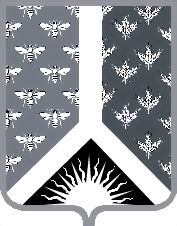 СОВЕТ НАРОДНЫХ ДЕПУТАТОВ НОВОКУЗНЕЦКОГО МУНИЦИПАЛЬНОГО РАЙОНАР Е Ш Е Н И Еот 17 декабря 2013 года № 10-МНПАО бюджете Новокузнецкого муниципального района на 2014 год и на плановый период 2015 и 2016 годовПринято Советом народных депутатовНовокузнецкого муниципального района17 декабря 2013 годаСтатья 1.  1. Утвердить основные характеристики бюджета Новокузнецкого муниципального района на 2014 год: общий объем доходов бюджета Новокузнецкого муниципального района в сумме 1 979 121,5 тыс. рублей;общий объем расходов бюджета Новокузнецкого муниципального района в сумме 2 047 232,2 тыс. рублей;дефицит бюджета Новокузнецкого муниципального района в сумме 68 110,7 тыс. рублей или 10 процентов от объема доходов районного бюджета на 2014 год без учета безвозмездных поступлений и поступлений налоговых доходов по дополнительным нормативам отчислений;2. Остатки средств на счетах по учету средств бюджета муниципального образования «Новокузнецкий муниципальный район» по состоянию на 1 января 2014 года направить в 2014 году направить в текущем финансовом году на покрытие временных кассовых разрывов и на увеличение бюджетных ассигнований на оплату заключенных от имени муниципального образования «Новокузнецкий муниципальный район» муниципальных контрактов на поставку товаров, выполнение работ, оказание услуг, подлежавших в соответствии с условиями этих муниципальных контрактов оплате в отчетном финансовом году, в объеме, не превышающем сумму остатка неиспользованных бюджетных ассигнований на указанные цели, в случаях, предусмотренных решением о бюджете МО «Новокузнецкий муниципальный район» на 2014 год и на плановый период 2015 и 2016 годов.3. Утвердить основные характеристики бюджета Новокузнецкого муниципального района на плановый период 2015 и 2016 годов:общий объем доходов бюджета Новокузнецкого муниципального района на 2015 год в сумме 2 148 796,1  тыс. рублей и на 2016 год в сумме 2 257 059,5 тыс. рублей;общий объем расходов бюджета  Новокузнецкого муниципального района на 2015 год в сумме 2 221 324,1  тыс. рублей и на 2016 год в сумме 2 334 209,2  тыс. рублей;дефицит бюджета Новокузнецкого муниципального района на 2015 год в сумме 72 528 тыс. рублей или 10 процентов от объема доходов бюджета без учета безвозмездных поступлений и поступлений налоговых доходов по дополнительным нормативам отчислений, на 2016 год в сумме 77 149,7 тыс. рублей или 10 процентов от общего объема доходов бюджета  без учета безвозмездных поступлений и поступлений налоговых доходов по дополнительным нормативам отчислений.Статья 2. 1. Утвердить перечень и коды главных администраторов доходов бюджета Новокузнецкого муниципального района, закрепляемые за ними виды (подвиды)  доходов бюджета Новокузнецкого муниципального района согласно приложению № 1 к настоящему Решению.2. Утвердить перечень главных администраторов источников финансирования дефицита бюджета Новокузнецкого муниципального района, закрепляемые за ними группы (подгруппы) источников финансирования дефицита бюджета согласно приложению № 3 к настоящему Решению.3. Утвердить перечень главных администраторов доходов бюджета Новокузнецкого муниципального района (органов государственной власти Российской Федерации и органов государственной власти Кемеровской области) согласно приложению № 2 к настоящему Решению.Статья 3.Утвердить в бюджете Новокузнецкого муниципального района на 2014 год и плановом периоде 2015 и 2016 годов поступление доходов по основным источникам в соответствии с установленными нормативами отчислений доходов согласно приложению № 4 к настоящему Решению.Статья 4. 1. Утвердить распределение бюджетных ассигнований бюджета Новокузнецкого муниципального района по разделам, подразделам, целевым статьям и видам расходов классификации расходов бюджета на 2014 год и на плановый период 2015 и 2016 годов согласно приложению № 5 к настоящему Решению.2. Утвердить распределение бюджетных ассигнований бюджета Новокузнецкого муниципального района по  разделам, подразделам, целевым статьям и видам расходов классификации расходов бюджетов в ведомственной структуре расходов на 2014 год и на плановый период 2015 и 2016 годов согласно приложению № 6 к настоящему Решению.3. Утвердить общий объем бюджетных ассигнований, направляемых на реализацию публичных нормативных обязательств на 2014 год в сумме 197 209,9 тыс. рублей, на 2015 год в сумме 202 466,9 тыс. рублей, на 2016 год в сумме 204 256,9 тыс. рублей.4. Утвердить предельный  объем расходов на обслуживание внутреннего муниципального долга муниципального образования «Новокузнецкий муниципальный район» на 2014 год в сумме 1 500,0 тыс. рублей, на 2015 год в сумме 1 500,0 тыс. рублей, на 2016 год в сумме 1 500,0 тыс. рублей.Статья 5. Утвердить общий объем условно утвержденных расходов бюджета Новокузнецкого муниципального района на 2015 год в сумме 71 515 тыс. рублей, на 2016 год в сумме 76  877 тыс. рублей.Статья 6. 1. Утвердить распределение бюджетных ассигнований бюджета Новокузнецкого муниципального района по целевым статьям (муниципальным программам и непрограммным направлениям деятельности), группам и подгруппам видов классификации расходов бюджетов на 2014 год и на плановый период 2015 и 2016 годов согласно приложению № 7 к настоящему Решению. Статья 7. Утвердить размер резервного фонда администрации Новокузнецкого муниципального района на 2014 год в сумме 4 000,0 тыс. рублей, на 2015 год в сумме 4 000,0 тыс. рублей, на 2016 год в сумме 4 000,0 тыс. рублей.Статья 8. Утвердить размер дорожного фонда муниципального образования «Новокузнецкий муниципальный район» на 2014 год в сумме 6 053 тыс. рублей, на 2015 год в сумме 6 053 тыс. рублей, на 2016 год в сумме 6 053 тыс. рублей.Статья 9.Утвердить объем районного фонда финансовой поддержки поселений на 2014 год в сумме 50 446,8 тыс. рублей, на 2015 год в сумме 46 782,6 тыс. рублей, на 2016 год в сумме 44 533,8 тыс. рублей.Статья 10. 1. Утвердить общий объем межбюджетных трансфертов, получаемых из областного бюджета, на 2014 год в сумме 672 284,2 тыс. рублей, на 2015 год в сумме 672 719,3  тыс. рублей, на 2016 год в сумме 675 264,9  тыс. рублей.2. Утвердить общий объем межбюджетных трансфертов, предоставляемых бюджетам поселений, входящих в состав муниципального образования «Новокузнецкий муниципальный район», на 2014 год в сумме 53 670,9 тыс. рублей, на 2015 год в сумме 50 003,8 тыс. рублей, на 2016 год в сумме 47 736,8 тыс. рублей.3. Установить критерий выравнивания расчетной бюджетной обеспеченности поселений, входящих в состав муниципального образования «Новокузнецкий муниципальный район», на 2014 год и на плановый период 2015 и 2016 годов равный  2,7.Статья 11.1. Утвердить распределение дотаций на выравнивание бюджетной обеспеченности поселений, входящих в состав муниципального образования «Новокузнецкий муниципальный район», на 2014 год и на плановый период 2015 и 2016 годов согласно приложению № 8 к настоящему Решению.2. Утвердить общий объем межбюджетных трансфертов, подлежащих перечислению из бюджетов поселений, входящих в состав муниципального образования «Новокузнецкий муниципальный район», в бюджет Новокузнецкого муниципального района на финансирование расходов, связанных с исполнением делегированных полномочий органов местного самоуправления, согласно приложению № 9 к настоящему Решению.3. Утвердить объем межбюджетных трансфертов, подлежащих перечислению из бюджетов поселений, входящих в состав муниципального образования «Новокузнецкий муниципальный район», в бюджет Новокузнецкого муниципального района, на финансирование мероприятий по развитию инфраструктуры и реализации муниципальных программ согласно приложению № 10 к настоящему Решению.4. Утвердить распределение субвенций из других бюджетов бюджетной системы Российской Федерации поселениям, входящим в состав муниципального образования «Новокузнецкий муниципальный район», на 2014 год и на плановый период 2015 и 2016 годов согласно приложению № 11 к настоящему Решению.Статья 12. Утвердить источники финансирования дефицита бюджета Новокузнецкого муниципального района по статьям и видам источников внутреннего финансирования дефицита бюджета Новокузнецкого муниципального района на 2014 год и на плановый период 2015 и 2016 годов согласно приложению № 12  к настоящему Решению.Статья 13.1. Установить верхний предел муниципального внутреннего долга Новокузнецкого муниципального района  на 1 января 2015 года в сумме 250 000 тыс. рублей, на 1 января 2016 года в сумме 250 000 тыс. рублей, на 1 января 2017 года в  сумме 250 000 тыс. рублей.Статья 14.1. Утвердить Программу муниципальных внутренних заимствований Новокузнецкого муниципального района на 2014 год и на плановый период 2015 и 2016 годов согласно приложению № 13 к настоящему Решению.Статья 15.Установить, что доходы от платных услуг, оказываемых бюджетными учреждениями, находящимися в ведении Новокузнецкого муниципального района, средства безвозмездных поступлений и иной приносящей доход деятельности после уплаты налогов и сборов, предусмотренных  законодательством о налогах и сборах, в полном объеме зачисляются в доход бюджета Новокузнецкого муниципального района.Доходы от платных услуг, оказываемых бюджетными учреждениями, безвозмездные поступления и средства от иной приносящей доход деятельности этими бюджетными учреждениями, в составе бюджетных ассигнований направляются на обеспечение деятельности бюджетных учреждений в пределах, не превышающих поступлений этих средств в бюджет Новокузнецкого муниципального района.Задатки участников аукционов, конкурсов по продажи имущества, находящегося в собственности Новокузнецкого муниципального района, подлежат зачислению на единый счет бюджета Новокузнецкого муниципального района и учитываются на лицевом счете открытом Комитету по управлению муниципальным имуществом в Управлении Федерального казначейства по Кемеровской области, в порядке, установленном Федеральным казначейством.Возврат задатков участникам аукционов, конкурсов осуществляется Управлением Федерального казначейства по Кемеровской области в порядке, установленном Федеральным казначейством по взаимодействию с администраторами платежей.Статья 16.Установить, что доходы бюджета Новокузнецкого муниципального района, поступающие в 2014 году и плановом периоде 2015 и 2016 годов, формируются за счет:налогов, сборов и неналоговых доходов - в соответствии с нормативами отчислений, установленными Бюджетным кодексом Российской Федерации, и дополнительными нормативами отчислений в соответствии с Законом Кемеровской области «О межбюджетных отношениях в Кемеровской области» и Законом Кемеровской области «Об областном бюджете на 2014 год и на плановый период 2015 и 2016 годов»;налогов и сборов (в части погашения задолженности прошлых лет по отдельным видам налогов, а также в части погашения задолженности по отмененным налогам и сборам) и иных неналоговых доходов - в соответствии с нормативами отчислений согласно приложению № 4 к настоящему Решению;безвозмездных поступлений.Статья 17.Субсидии юридическим лицам (за исключением субсидий муниципальным учреждениям Новокузнецкого муниципального района), индивидуальным предпринимателям, физическим лицам – производителям товаров, работ, услуг предоставляются  в случаях, связанных с:- возмещением затрат в связи с приобретением сельскохозяйственными товаропроизводителями семян высоких репродукций (зерновых, кормовых, овощных культур);- возмещением затрат в связи с приобретением сельскохозяйственными товаропроизводителями химических средств защиты растений;-  возмещением затрат в связи с приобретением сельскохозяйственными товаропроизводителями минеральных удобрений;-  возмещением затрат в связи с приобретением сельскохозяйственными товаропроизводителями высокопродуктивного крупного рогатого скота;- возмещением затрат в связи с приобретением сельскохозяйственными товаропроизводителями дозы семени племенных быков-производителей для искусственного осеменения маточного поголовья крупного рогатого скота;- возмещение затрат в связи с приобретением сельскохозяйственными товаропроизводителями высокотехнологичной техники, оборудования, доильных залов;- возмещение затрат в связи с приобретением сельскохозяйственными товаропроизводителями горюче - смазочных материалов;- возмещение затрат сельскохозяйственным товаропроизводителям  на строительство и реконструкцию животноводческих помещений;-  возмещение затрат сельскохозяйственным товаропроизводителям в связи с введением в оборот заброшенных земель;- возмещением затрат субъектам малого и среднего предпринимательства  на приобретение оборудования, транспорта, машин и механизмов, прочих средств производства (материалы и сырье), предусмотренных технологическим процессом;- возмещением затрат субъектам малого и среднего предпринимательства, связанных с технологическим присоединением энергопринимающих устройств к электрическим сетям;- возмещением затрат субъектам малого и среднего предпринимательства, связанных с осуществлением деятельности по развитию внутреннего и въездного туризма;- возмещением затрат субъектам малого и среднего предпринимательства, связанных с внедрением технологий и устройств по тепло- и энергосбережению;- возмещением транспортных расходов по обеспечению населения продуктами питания первой необходимости в отделенные населенные пункты, где отсутствуют торговые объекты;- предоставление грантов начинающим предпринимателям на создание собственного дела;- возмещение части процентной ставки по банковским кредитам, полученным в кредитных организациях юридическими лицами и индивидуальными предпринимателями;- возмещением затрат юридическим лицам и индивидуальным предпринимателям по разработке проектной документации, прохождению экспертизы инвестиционных проектов (бизнес-планов);- возмещением части затрат организациям, предоставляющим услуги населению по вывозу и утилизации твердых и жидких бытовых отходов, образующихся в процессе жизнедеятельности;- возмещением части затрат организациям, предоставляющим услуги населению по оформлению документов на земельные участки. Субсидии юридическим лицам (за исключением субсидий муниципальным учреждениям Новокузнецкого муниципального района), индивидуальным предпринимателям, физическим лицам – производителям товаров, работ, услуг предоставляются в порядке, установленном администрацией Новокузнецкого муниципального района.Статья 18. С целью сокращения дефицита бюджета Новокузнецкого муниципального района объявить мораторий на установление льгот по уплате налогов и сборов в бюджет Новокузнецкого муниципального района в 2014, 2015, 2016 годах, за исключением льгот, установленных нормативными правовыми актами Совета народных депутатов Новокузнецкого муниципального района, принятыми и опубликованными до 1 января 2014 года.Статья 19.Утвердить перечень главных распорядителей средств бюджета Новокузнецкого муниципального района на 2014 год и на плановый период 2015 и 2016 годов согласно приложению № 14 к настоящему Решению.Статья 20.  Администрация Новокузнецкого муниципального района не вправе принимать в 2014 году и плановом периоде 2015 и 2016 годов решения, приводящие к увеличению численности муниципальных служащих и работников муниципальных учреждений Новокузнецкого муниципального района.Статья 21. Утвердить следующий перечень приоритетных статей расходов бюджета Новокузнецкого муниципального района на 2014 год и на плановый период 2015 и 2016 годов:заработная плата с учетом отчислений во внебюджетные фонды;питание;приобретение медикаментов и перевязочных средств;оплата потребления тепловой, электрической энергии, угля для коммунально-бытовых нужд;расходы по доставке детей по школьным маршрутам;расходы по доставке топлива;муниципальные доплаты к пенсиям.Статья 22. Утвердить распределение субвенций областного бюджета по распорядителям и  получателям средств бюджета Новокузнецкого муниципального района на 2014 год и на плановый период 2015 и 2016 годов согласно приложениям № 15 к настоящему Решению.Статья 23. Установить, что средства, передаваемые на компенсацию дополнительных расходов поселений, возникающих в результате решений, принятых органами власти другого уровня (из бюджета субъекта Российской Федерации), иные безвозмездные поступления, зачисленные на бюджетные счета Новокузнецкого муниципального района, в дальнейшем перечисляются на бюджетные счета поселений, входящих в состав Новокузнецкого муниципального района.Статья 24.Установить, что заключение бюджетными учреждениями договоров, исполнение которых осуществляется за счет средств бюджета Новокузнецкого муниципального района, производится в пределах утвержденных им лимитов бюджетных обязательств, в структуре ведомственной, функциональной и экономической классификации расходов бюджетов Российской Федерации.При заключении указанных договоров обязательно наличие согласований условий договоров с главными распорядителями средств бюджета Новокузнецкого муниципального района.Принятые бюджетными учреждениями обязательства, вытекающие из договоров, исполнение которых осуществляется за счет средств бюджета Новокузнецкого муниципального района, сверх установленных им лимитов, а также, в случае если договоры заключены в пределах лимита, но без согласования с главными распорядителем, такие договоры не подлежат оплате за счет средств бюджета Новокузнецкого муниципального района.Главные распорядители средств бюджета Новокузнецкого муниципального района обеспечивают учет обязательств подведомственных бюджетных учреждений, подлежащих исполнению за счет средств бюджета Новокузнецкого муниципального района, на основе их смет расходов.При нарушении бюджетным учреждением установленного порядка учета бюджетных обязательств санкционирование оплаты денежных обязательств бюджетного учреждения приостанавливается в соответствии с порядком, определенным администрацией Новокузнецкого муниципального района.Нарушение бюджетным учреждением требований бюджетного законодательства РФ при заключении муниципальных контрактов, иных договоров является основанием для признания их судом недействительными по иску соответствующего главного распорядителя (распорядителя) бюджетных средств.Статья 25. Нормативные правовые акты Новокузнецкого муниципального района, принимаемые в 2014 году и плановом периоде 2015 и 2016 годов и предусматривающие увеличение финансирования по существующим видам расходов или введение новых видов расходов районного бюджета, должны содержать нормы, определяющие источники и порядок финансирования новых видов расходов бюджета Новокузнецкого муниципального района.При определении источников финансирования новых видов расходов бюджета Новокузнецкого муниципального района, исключается увеличение дефицита бюджета Новокузнецкого муниципального района.Финансирование новых видов расходов бюджета Новокузнецкого муниципального района или увеличение финансирования существующих видов расходов бюджета Новокузнецкого муниципального района может осуществляться только после внесения соответствующих изменений в настоящее Решение, при наличии соответствующих источников дополнительных поступлений в бюджет и (или) при сокращении расходов по отдельным статьям бюджета.Статья 26. Установить, что администрация Новокузнецкого муниципального района выступает в суде:по искам о возмещении вреда, причиненного незаконными действиями (бездействиями) и решениями соответствующих должностных лиц и органов;по искам, предъявленным к подведомственным ей предприятиям и учреждениям, в порядке субсидиарной ответственности.Выплаты средств по исполнительным листам производятся за счет средств бюджета Новокузнецкого муниципального района, выделенных соответствующим главным распорядителям и получателям средств бюджета Новокузнецкого муниципального района с их счетов, открытых в Отделении по г. Новокузнецку УФК по Кемеровской области. Статья 27.Установить, что в 2014 году средства, полученные от предпринимательской и иной приносящей доход деятельности муниципальных предприятий и учреждений, после уплаты налогов и сборов, предусмотренных законодательством о налогах и сборах, в полном объеме зачисляются в доход бюджета Новокузнецкого муниципального района.Денежные средства считаются поступившими в доход бюджета Новокузнецкого муниципального района с момента их зачисления  на единый счет бюджета.Статья 28.Установить, что возврат дебиторской задолженности прошлых лет Новокузнецкого муниципального района подлежит зачислению в доход бюджета Новокузнецкого муниципального района по соответствующим кодам доходов бюджетной классификации.Статья 29. Установить, что неиспользованные в 2013 году целевые средства, полученные из областного бюджета в бюджет Новокузнецкого муниципального района, подлежат использованию в 2014 году, на те же цели, со счета по учету средств бюджета Новокузнецкого муниципального района, открытого в органах федерального казначейства.Неиспользованные целевые средства, потребность в которых в 2014 году отсутствует, подлежат возврату в доход областного бюджета.Статья 30.Неиспользованные лимиты бюджетных обязательств и объемы финансирования районного бюджета на 2014 год прекращают свое действие 31 декабря 2014 года.Не использованные получателями бюджетных средств остатки бюджетных средств, находящиеся не на едином счете бюджета, не позднее двух последних рабочих дней текущего финансового года подлежат перечислению получателями бюджетных средств на единый счет бюджета Новокузнецкого муниципального района.Статья 31. Органы федерального казначейства осуществляют отдельные функции по исполнению бюджета Новокузнецкого муниципального района в соответствии с заключенными соглашениями.Статья 32. Настоящее Решение вступает в силу с 1 января 2014 года.Председатель Совета народных депутатовНовокузнецкого муниципального района                                       О. Г. ШестопаловаИ. о. главы Новокузнецкого муниципального района                                                                    Е. А. МанузинПриложение № 1к решению Совета народных депутатовНовокузнецкого муниципального районаот 17 декабря 2013 года № 10 - МНПА«О бюджете Новокузнецкогомуниципального района на 2014 год ина плановый период 2015 и 2016 годов»Перечень и кодыглавных  администраторов доходов бюджета Новокузнецкого муниципального района, закрепляемые за ними виды (подвиды) доходов бюджета Новокузнецкого муниципального районаПриложение № 2к решению Совета народных депутатовНовокузнецкого муниципального районаот 17 декабря 2013 года № 10 - МНПА«О бюджете Новокузнецкогомуниципального района на 2014 год ина плановый период 2015 и 2016 годов»ПЕРЕЧЕНЬглавных администраторов доходов бюджета Новокузнецкого муниципального района (органов государственной  власти  Российской федерации и органов государственной власти Кемеровской области)Приложение № 3к решению Совета народных депутатовНовокузнецкого муниципального районаот 17 декабря 2013 года № 10 - МНПА«О бюджете Новокузнецкогомуниципального района на 2014 год ина плановый период 2015 и 2016 годов»Перечень главных администраторов источников финансирования дефицита бюджетаНовокузнецкого муниципального района, закрепляемые за ними группы (подгруппы) источников финансирования дефицита бюджета Новокузнецкого муниципального районаПриложение № 4к решению Совета народных депутатовНовокузнецкого муниципального районаот 17 декабря 2013 года № 10 - МНПА«О бюджете Новокузнецкогомуниципального района на 2014 год ина плановый период 2015 и 2016 годов»Нормативы отчисления доходов в бюджет Новокузнецкого муниципального района в 2014 году и на плановом периоде 2015 и  2016 года(в процентах)Приложение № 5к решению Совета народных депутатовНовокузнецкого муниципального районаот 17 декабря 2013 года № 10 - МНПА«О бюджете Новокузнецкогомуниципального района на 2014 год ина плановый период 2015 и 2016 годов»Распределение бюджетных ассигнований по разделам, подразделам классификации расходов бюджета на 2014 год и на плановый период 2015 и 2016 годов. (тыс. рублей)Приложение № 6к решению Совета народных депутатовНовокузнецкого муниципального районаот 17 декабря 2013 года № 10 - МНПА«О бюджете Новокузнецкогомуниципального района на 2014 год ина плановый период 2015 и 2016 годов»Распределение бюджетных ассигнований бюджета по разделам, подразделам, целевым статьями видам расходов классификации расходов бюджета в ведомственной структуре расходовна 2014 год и на плановый период 2015 и 2016 годовтыс. рублейПриложение № 7к решению Совета народных депутатовНовокузнецкого муниципального районаот 17 декабря 2013 года № 10 - МНПА«О бюджете Новокузнецкогомуниципального района на 2014 год ина плановый период 2015 и 2016 годов»Распределение бюджетных ассигнований бюджета Новокузнецкого муниципального районапо целевым статьям (муниципальным программам и непрограммным направлениям деятельности) группам и подгруппам видов классификации расходов бюджетов на 2014 год и на плановый период 2015 и 2016 годовтыс. рублейПриложение № 8к решению Совета народных депутатовНовокузнецкого муниципального районаот 17 декабря 2013 года № 10 - МНПА«О бюджете Новокузнецкогомуниципального района на 2014 год ина плановый период 2015 и 2016 годов»Распределение дотаций на выравнивание бюджетной обеспеченности поселений Новокузнецкого муниципального района на 2014 год и на плановый период 2015 и 2016 годовтыс. рублейПриложение № 9к решению Совета народных депутатовНовокузнецкого муниципального районаот 17 декабря 2013 года № 10 - МНПА«О бюджете Новокузнецкогомуниципального района на 2014 год ина плановый период 2015 и 2016 годов»Распределение межбюджетных трансфертов бюджета Новокузнецкого муниципального района на 2014 год и на плановый период 2015 и 2016 годовтыс. рублейПриложение № 10к решению Совета народных депутатовНовокузнецкого муниципального районаот 17 декабря 2013 года № 10 - МНПА«О бюджете Новокузнецкогомуниципального района на 2014 год ина плановый период 2015 и 2016 годов»Объем межбюджетных трансфертов, подлежащих перечислению из бюджетов сельских поселений в бюджет Новокузнецкого муниципального района на финансирование мероприятий по развитию инфраструктуры и реализации муниципальных программтыс. рублейПриложение № 11к решению Совета народных депутатовНовокузнецкого муниципального районаот 17 декабря 2013 года № 10 - МНПА«О бюджете Новокузнецкогомуниципального района на 2014 год ина плановый период 2015 и 2016 годов»Предоставление субвенций  из других бюджетов бюджетной системы РФпоселениям  Новокузнецкого муниципального районана 2014 год и на плановый период 2015 и 2016 годовтыс. рублейПриложение № 12к решению Совета народных депутатовНовокузнецкого муниципального районаот 17 декабря 2013 года № 10 - МНПА«О бюджете Новокузнецкогомуниципального района на 2014 год ина плановый период 2015 и 2016 годов»Источники финансирования дефицита бюджетаНовокузнецкого муниципального района на 2014 год и на плановый период 2015 и 2016 годовтыс. рублейПриложение № 13к решению Совета народных депутатовНовокузнецкого муниципального районаот 17 декабря 2013 года № 10 - МНПА«О бюджете Новокузнецкогомуниципального района на 2014 год ина плановый период 2015 и 2016 годов»Программа муниципальных внутренних заимствованийНовокузнецкого муниципального района на 2014 год и на плановый период 2015 и 2016 годовтыс. рублейПриложение № 14к решению Совета народных депутатовНовокузнецкого муниципального районаот 17 декабря 2013 года № 10 - МНПА«О бюджете Новокузнецкогомуниципального района на 2014 год ина плановый период 2015 и 2016 годов»Перечень главных распорядителей средств бюджета муниципального образования «Новокузнецкий муниципальный район»  на 2014 год и на плановый период 2015 и 2016 годов.Приложение № 15к решению Совета народных депутатовНовокузнецкого муниципального районаот 17 декабря 2013 года № 10 - МНПА«О бюджете Новокузнецкогомуниципального района на 2014 год ина плановый период 2015 и 2016 годов» Распределение субвенций областного бюджета по распорядителям и получателям средств бюджета Новокузнецкого муниципального района на 2014 год и на плановый период 2015 и 2016 годов тыс. рублейКод бюджетной классификации Российской ФедерацииКод бюджетной классификации Российской ФедерацииНаименование главного администратора доходовбюджета и доходов районногобюджетаКод главногоадминистраторадоходов районного бюджетаНаименование главного администратора доходовбюджета и доходов районногобюджета900администрация Новокузнецкого муниципального района9001 08 07150 01 0000 110Государственная пошлина за выдачу разрешения на установку рекламной конструкции9001 08 07150 01 1000 110Государственная пошлина за выдачу разрешения на установку рекламной конструкции (сумма платежа)9001 08 07150 01 4000 110Государственная пошлина за выдачу разрешения на установку рекламной конструкции (прочие поступления)9001 11 05013 10 0000 120Доходы, получаемые в виде арендой платы за земельные участки, государственная собственность на которые не разграничена, и которые расположены в границах поселений, а также средства от продажи права на заключение договоров аренды указанных земельных участков9001 11 05035 05 0000 120Доходы от сдачи в аренду имущества, находящегося в оперативном управлении органов управления муниципальных районов и созданных ими учреждений (за исключением имущества муниципальных автономных учреждений)9001 11 05035 05 0001 120Доходы от сдачи в аренду имущества, находящегося в оперативном управлении органов управления муниципальных районов и созданных ими учреждений (плата за пользованием жилыми помещениями социального найма муниципального жилищного фонда)9001 13 02065 05 0000 130Доходы, поступающие в порядке возмещения расходов, понесенных в связи с эксплуатацией имущества муниципальных районов9001 13 01995 05 0000 130Прочие доходы от оказания платных услуг (работ) получателями средств бюджетов муниципальных районов9001 13 02995 05 0009 130Прочие доходы от компенсации затрат бюджетов муниципальных районов (хранение автотранспортных средств на штрафстоянке)9001 14 02053 05 0000 410Доходы от реализации иного имущества, находящегося в собственности муниципальных районов (за исключением имущества муниципальных бюджетных и автономных учреждений, а также имущества муниципальных унитарных предприятий, в том числе казённых), в части реализации основных средств по указанному имуществу9001 14 02053 05 0000 440Доходы от реализации иного имущества, находящегося в собственности муниципальных районов (за исключением имущества муниципальных бюджетных и автономных учреждений, а также имущества муниципальных унитарных предприятий, в том числе казённых), в части реализации материальных запасов по указанному имуществу9001 14 03050 05 0000 410Средства от распоряжения и реализации конфискованного и иного имущества, обращенного в доходы муниципальных районов (в части реализации основных средств по указанному имуществу)9001 14 03050 05 0000 440Средства от распоряжения и реализации конфискованного и иного имущества, обращенного в доходы муниципальных районов (в части реализации материальных запасов по указанному имуществу)9001 14 04050 05 0000 420Доходы от продажи нематериальных активов, находящихся в собственности муниципальных районов9001 14 06013 10 0000 430Доходы от продажи земельных участков, государственная собственность на которые не разграничена и которые расположены в границах поселений9001 16 23050 05 0000 140Доходы от возмещения ущерба при возникновении страховых случаев, когда выгодоприобретателями выступают получатели средств бюджетов муниципальных районов9001 16 23051 05 0000 140Доходы от возмещения ущерба при возникновении страховых случаев по обязательному страхованию гражданской ответственности, когда выгодоприобретателями выступают получатели средств бюджетов муниципальных районов9001 16 23052 05 0000 140Доходы от возмещения ущерба при возникновении иных страховых случаев, когда выгодоприобретателями выступают получатели средств бюджетов муниципальных районов9001 16 51030 02 0000 140Денежные взыскания (штрафы), установленные законами субъектов Российской Федерации за несоблюдение муниципальных правовых актов, зачисляемые в бюджеты муниципальных районов9001 16 90050 05 0000 140Прочие поступления от денежных взысканий (штрафов) и иных сумм в возмещение ущерба, зачисляемые в бюджеты муниципальных районов9001 17 01050 05 0000 180Невыясненные поступления, зачисляемые в бюджеты муниципальных районов9001 17 05050 05 0000 180Прочие неналоговые доходы бюджетов муниципальных районов9002 02 02008 05 0000 151Субсидии бюджетам муниципальных районов на обеспечение жильем молодых семей9002 02 02009 05 0000 151Субсидии бюджетам муниципальных районов на государственную поддержку малого и среднего предпринимательства, включая крестьянские (фермерские) хозяйства9002 02 02051 05 0000 151Субсидии бюджетам муниципальных районов на реализацию федеральных целевых программ9002 02 02077 05 0000 151Субсидии бюджетам муниципальных районов на софинансирование капитальных вложений в объекты муниципальной собственности9002 02 02085 05 0000 151Субсидии бюджетам муниципальных районов на осуществление мероприятий по обеспечению жильем граждан Российской Федерации, проживающих в сельской местности9002 02 02088 05 0002 151Субсидии бюджетам муниципальных районов на обеспечение мероприятий по переселению граждан из аварийного жилищного фонда за счет средств, поступивших от государственной корпорации Фонд содействия реформированию жилищно-коммунального хозяйства9002 02 02089 05 0002 151Субсидии бюджетам муниципальных районов на обеспечение мероприятий по переселению граждан из аварийного жилищного фонда за счет средств бюджетов9002 02 02999 05 0000 151Прочие субсидии бюджетам муниципальных районов9002 02 03002 05 0000 151Субвенции бюджетам муниципальных районов на осуществление полномочий по подготовке проведения статистических переписей9002 02 03007 05 0000 151Субвенции бюджетам муниципальных районов на составление (изменение) списков кандидатов в присяжные заседатели федеральных судов общей юрисдикции в Российской Федерации9002 02 03024 05 0000 151Субвенции бюджетам муниципальных районов на выполнение передаваемых полномочий субъектов Российской Федерации9002 02 03026 05 0000 151Субвенции бюджетам муниципальных районов на обеспечение жилыми помещениями детей-сирот, детей, оставшихся без попечения родителей, а также детей, находящихся под опекой (попечительством), не имеющих закрепленного жилого помещения9002 02 03069 05 0000 151Субвенции бюджетам муниципальных районов на обеспечение жильем отдельных категорий граждан, установленных Федеральным законом от 12 января 1995 года № 5-ФЗ «О ветеранах», в соответствии с Указом Президента Российской Федерации от 7 мая 2008 года № 714 «Об обеспечении жильем ветеранов Великой Отечественной войны 1941 - 1945 годов»9002 02 03070 05 0000 151Субвенции бюджетам муниципальных районов на обеспечение жильем отдельных категорий граждан, установленных федеральными законами от 12 января 1995 года № 5-ФЗ «О ветеранах» и от 24 ноября 1995 года № 181-ФЗ «О социальной защите инвалидов в Российской Федерации»9002 02 03119 05 0000 151Субвенции бюджетам муниципальных районов на обеспечение предоставления жилых помещений детям-сиротам и детям, оставшимся без попечения родителей, лицам из их числа по договорам найма специализированных жилых помещений9002 02 04029 05 0000 151Межбюджетные трансферты, передаваемые бюджетам муниципальных районов на реализацию дополнительных мероприятий, направленных на снижение напряженности на рынке труда9002 02 04999 05 0000 151Прочие межбюджетные трансферты, передаваемые бюджетам муниципальных районов9002 07 05030 05 0000 180Прочие безвозмездные поступления в бюджеты муниципальных районов9002 19 05000 05 0000 151Возврат остатков субсидий, субвенций и иных межбюджетных трансфертов, имеющих целевое назначение, прошлых лет, из бюджетов муниципальных районов911управление образования администрации Новокузнецкого муниципального района9111 13 01995 05 0001 130Прочие доходы от оказания платных услуг (работ) получателями средств бюджетов муниципальных районов (родительская плата на питание детей в детских садах)9111 13 01995 05 0002 130Прочие доходы от оказания платных услуг (работ) получателями средств бюджетов муниципальных районов (родительская плата на питание детей в школах)9111 13 01995 05 0004 130Прочие доходы от оказания платных услуг (работ) получателями средств бюджетов муниципальных районов (родительская плата по детским садам за дополнительные услуги )9111 17 01050 05 0000 180Невыясненные поступления, зачисляемые в бюджеты муниципальных районов9112 02 02145 05 0000 151Субсидии бюджетам муниципальных районов на модернизацию региональных систем общего образования9112 02 02999 05 0000 151Прочие субсидии бюджетам муниципальных районов9112 02 03020 05 0000 151Субвенции бюджетам муниципальных районов на выплату единовременного пособия при всех формах устройства детей, лишенных родительского попечения, в семью9112 02 03021 05 0000 151Субвенции бюджетам муниципальных районов на ежемесячное денежное вознаграждение за классное руководство9112 02 03027 05 0000 151Субвенции бюджетам муниципальных районов на содержание ребенка в семье опекуна и приемной семье, а также вознаграждение, причитающееся приемному родителю9112 02 03029 05 0000 151Субвенции бюджетам муниципальных районов на компенсацию части родительской платы за содержание ребенка в муниципальных образовательных учреждениях, реализующих основную общеобразовательную программу дошкольного образования9112 07 05030 05 0000 180Прочие безвозмездные поступления в бюджеты муниципальных районов9112 19 05000 05 0000 151Возврат остатков субсидий, субвенций и иных межбюджетных трансфертов, имеющих целевое назначение, прошлых лет, из бюджетов муниципальных районов912управление здравоохранения администрации Новокузнецкого муниципального района9121 13 01995 05 0003 130Прочие доходы от оказания платных услуг (работ) получателями средств бюджетов муниципальных районов (медицинские услуги)9121 17 01050 05 0000 180Невыясненные поступления, зачисляемые в бюджеты муниципальных районов9122 02 02024 05 0000 151Денежные выплаты медицинскому персоналу фельдшерско-акушерских пунктов, врачам, фельдшерам и медицинским сестрам скорой медицинской помощи9122 02 02999 05 0000 151Прочие субсидии бюджетам муниципальных районов9122 02 03024 05 0000 151Субвенции бюджетам муниципальных районов на выполнение передаваемых полномочий субъектов Российской Федерации9122 02 03055 05 0000 151Субвенции бюджетам муниципальных районов на денежные выплаты медицинскому персоналу фельдшерско-акушерских пунктов, врачам, фельдшерам и медицинским сестрам скорой медицинской помощи9122 02 04034 05 0001 151Межбюджетные трансферты, передаваемые бюджетам муниципальных районов на реализацию региональных программ модернизации здравоохранения субъектов Российской Федерации в части укрепления материально-технической базы медицинских учреждений9122 02 04034 05 0002 151Межбюджетные трансферты, передаваемые бюджетам муниципальных районов на реализацию программ модернизации здравоохранения в части внедрения современных информационных систем в здравоохранение в целях перехода на полисы обязательного медицинского страхования единого образца9122 07 05030 05 0000 180Прочие безвозмездные поступления в бюджеты муниципальных районов912219 05000 05 0000 151Возврат остатков субсидий, субвенций и иных межбюджетных трансфертов, имеющих целевое назначение, прошлых лет, из бюджетов муниципальных районов913комитет по культуре и делам молодежи администрации Новокузнецкого муниципального района9131 13 01995 05 0005 130Прочие доходы от оказания платных услуг (работ) получателями средств бюджетов муниципальных районов (услуги, оказываемые клубами, домами культуры )9131 13 01995 05 0006 130Прочие доходы от оказания платных услуг (работ) получателями средств бюджетов муниципальных районов (родительская плата за обучение детей в детских музыкальных школах и школах искусств)9131 13 01995 05 0010 130Прочие доходы от оказания платных услуг (работ) получателями средств бюджетов муниципальных районов (услуги, оказываемые библиотеками)9131 17 01050 05 0000 180Невыясненные поступления, зачисляемые в бюджеты муниципальных районов9132 02 02999 05 0000 151Прочие субсидии бюджетам муниципальных районов9132 02 04025 05 0000 151Межбюджетные трансферты передаваемые бюджетам муниципальных районов на комплектование книжных фондов библиотек муниципальных образований9132 02 04041 05 0000 151Межбюджетные трансферты, передаваемые бюджетам муниципальных районов, на подключение общедоступных библиотек Российской Федерации к сети Интернет и развитие системы библиотечного дела с учетом задачи расширения информационных технологий и оцифровки9132 02 04052 05 0000 151Межбюджетные трансферты, передаваемые бюджетам муниципальных районов на государственную поддержку муниципальных учреждений культуры, находящихся на территориях сельских поселений.9132 02 04053 05 0000 151Межбюджетные трансферты, передаваемые бюджетам муниципальных районов на государственную поддержку лучших работников муниципальных учреждений культуры, находящихся на территориях сельских поселений9132 07 05030 05 0000 180Прочие безвозмездные поступления в бюджеты муниципальных районов9132 19 05000 05 0000 151Возврат остатков субсидий, субвенций и иных межбюджетных трансфертов, имеющих целевое назначение, прошлых лет, из бюджетов муниципальных районов915комитет по социальной политике администрации Новокузнецкого муниципального района9151 13 01995 05 0007 130Прочие доходы от оказания платных услуг (работ) получателями средств бюджетов муниципальных районов (услуги МКУ «Комплексного центра социального обслуживания населения Новокузнецкого района»)9151 17 01050 05 0000 180Невыясненные поступления, зачисляемые в бюджеты муниципальных районов9152 02 03004 05 0000 151Субвенции бюджетам муниципальных районов на осуществление переданного полномочия Российской Федерации по осуществлению ежегодной денежной выплаты лицам, награжденным нагрудным знаком «Почетный донор России»9152 02 03012 05 0000 151Субвенции бюджетам муниципальных районов на выплаты инвалидам компенсаций страховых премий по договорам обязательного страхования гражданской ответственности владельцев транспортных средств9152 02 03024 05 0000 151Субвенции бюджетам муниципальных районов на выполнение передаваемых полномочий субъектов Российской Федерации9152 02 03053 05 0000 151Субвенции бюджетам муниципальных районов на выплату единовременного пособия беременной жене военнослужащего, проходящего военную службу по призыву, а также ежемесячного пособия на ребенка военнослужащего, проходящего военную службу по призыву9152 02 03090 05 0000 151Субвенции бюджетам муниципальных районов на осуществление ежемесячной денежной выплаты, назначаемой в случае рождения третьего ребенка или последующих детей до достижения ребенком возраста трех лет9152 02 03122 05 0000 151Субвенции бюджетам муниципальных районов на выплату государственных пособий лицам, не подлежащим обязательному социальному страхованию на случай временной нетрудоспособности и в связи с материнством, и лицам, уволенным в связи с ликвидацией организацией (прекращением деятельности, полномочий физическими лицами)9152 02 04999 05 0000 151Прочие межбюджетные трансферты, передаваемые бюджетам муниципальных районов9152 07 05030 05 0000 180Прочие безвозмездные поступления в бюджеты муниципальных районов9152 19 05000 05 0000 151Возврат остатков субсидий, субвенций и иных межбюджетных трансфертов, имеющих целевое назначение, прошлых лет, из бюджетов муниципальных районов960комитет по жилищно-коммунальному хозяйству администрации Новокузнецкого муниципального района9601 17 01050 05 0000 180Невыясненные поступления, зачисляемые в бюджеты муниципальных районов9602 02 02077 05 0000 151Субсидии бюджетам муниципальных районов на бюджетные инвестиции в объекты капитального строительства собственности муниципальных образований9602 02 02078 05 0000 151Субсидии бюджетам муниципальных районов на бюджетные инвестиции для модернизации объектов коммунальной инфраструктуры9602 02 02088 05 0001 151Субсидии бюджетам муниципальных районов на обеспечение мероприятий по капитальному ремонту многоквартирных домов за счет средств, поступивших от государственной корпорации Фонд содействия реформированию жилищно-коммунального хозяйства9602 02 02089 05 0001 151Субсидии бюджетам муниципальных районов на обеспечение мероприятий по капитальному ремонту многоквартирных домов за счет средств бюджетов9602 07 05030 05 0000 180Прочие безвозмездные поступления в бюджеты муниципальных районов9602 19 05000 05 0000 151Возврат остатков субсидий, субвенций и иных межбюджетных трансфертов, имеющих целевое назначение, прошлых лет, из бюджетов муниципальных районовКод бюджетной классификации  Российской ФедерацииКод бюджетной классификации  Российской ФедерацииНаименование администратора доходови доходов бюджета Новокузнецкого муниципальногорайонаНаименование администратора доходови доходов бюджета Новокузнецкого муниципальногорайонакоддоходов бюджетаНаименование администратора доходови доходов бюджета Новокузнецкого муниципальногорайонаНаименование администратора доходови доходов бюджета Новокузнецкого муниципальногорайона072Управление федерального агентства кадастра объектов недвижимости по Кемеровской областиУправление федерального агентства кадастра объектов недвижимости по Кемеровской области0721 16 25060 01 0000 140Денежные взыскания (штрафы) за нарушение земельного законодательстваДенежные взыскания (штрафы) за нарушение земельного законодательства0721 16 90050 05 0000 140Прочие поступления от денежных взысканий (штрафов) и иных сумм в возмещение ущерба, зачисляемые в бюджеты муниципальных районовПрочие поступления от денежных взысканий (штрафов) и иных сумм в возмещение ущерба, зачисляемые в бюджеты муниципальных районов076Федеральное агентство по рыболовствуФедеральное агентство по рыболовству0761 16 25030 01 0000 140Денежные взыскания (штрафы) за нарушение законодательства об охране и использовании животного мираДенежные взыскания (штрафы) за нарушение законодательства об охране и использовании животного мира081Управление федеральной службы по ветеринарному и фитосанитарному надзору по Кемеровской областиУправление федеральной службы по ветеринарному и фитосанитарному надзору по Кемеровской области0811 16 90050 05 0000 140Прочие поступления от денежных взысканий (штрафов) и иных сумм в возмещение ущерба, зачисляемые в бюджеты муниципальных районовПрочие поступления от денежных взысканий (штрафов) и иных сумм в возмещение ущерба, зачисляемые в бюджеты муниципальных районов141Территориальное управление федеральной служба по надзору в сфере защиты прав потребителей и благополучия человека по Кемеровской областиТерриториальное управление федеральной служба по надзору в сфере защиты прав потребителей и благополучия человека по Кемеровской области1411 16 90050 05 0000 140Прочие поступления от денежных взысканий (штрафов) и иных сумм в возмещение ущерба, зачисляемые в бюджеты муниципальных районов Прочие поступления от денежных взысканий (штрафов) и иных сумм в возмещение ущерба, зачисляемые в бюджеты муниципальных районов 177Главное управление Министерства РФ по делам гражданской обороны, чрезвычайным ситуациям и ликвидации последствий стихийных бедствий по Кемеровской областиГлавное управление Министерства РФ по делам гражданской обороны, чрезвычайным ситуациям и ликвидации последствий стихийных бедствий по Кемеровской области1771 16 27000 01 0000 140Денежные взыскания (штрафы) за нарушение Федерального закона «О пожарной безопасности» Денежные взыскания (штрафы) за нарушение Федерального закона «О пожарной безопасности» 188Отдел МВД России по Новокузнецкому районуОтдел МВД России по Новокузнецкому району1881 08 07140 01 1000 110Государственная пошлина за государственную регистрацию транспортных средств и иные юридически значимые действия, связанные с изменениями и выдачей документов на транспортные средства, регистрационных знаков, водительских удостоверенийГосударственная пошлина за государственную регистрацию транспортных средств и иные юридически значимые действия, связанные с изменениями и выдачей документов на транспортные средства, регистрационных знаков, водительских удостоверений1881 16 30014 01 0000 140Денежные взыскания (штрафы) за нарушение правил перевозки крупногабаритных и тяжеловесных грузов по автомобильным дорогам общего пользования местного значения муниципальных районовДенежные взыскания (штрафы) за нарушение правил перевозки крупногабаритных и тяжеловесных грузов по автомобильным дорогам общего пользования местного значения муниципальных районов1881 16 90050 05 0000 140Прочие поступления от денежных взысканий (штрафов) и иных сумм в возмещение ущерба, зачисляемые в бюджеты муниципальных районовПрочие поступления от денежных взысканий (штрафов) и иных сумм в возмещение ущерба, зачисляемые в бюджеты муниципальных районов322Управление федеральной службы судебных приставов по Кемеровской областиУправление федеральной службы судебных приставов по Кемеровской области3221 16 21050 05 0000 140Денежные взыскания (штрафы) и иные суммы, взыскиваемые с лиц, виновных в совершении преступлений, и в возмещение ущерба имуществу, зачисляемые в бюджеты муниципальных районовДенежные взыскания (штрафы) и иные суммы, взыскиваемые с лиц, виновных в совершении преступлений, и в возмещение ущерба имуществу, зачисляемые в бюджеты муниципальных районов438Управление судебного департамента Кемеровской областиУправление судебного департамента Кемеровской области4381 16 90050 05 0000 140Прочие поступления от денежных взысканий (штрафов) и иных сумм в возмещение ущерба, зачисляемые в бюджеты муниципальных районов Прочие поступления от денежных взысканий (штрафов) и иных сумм в возмещение ущерба, зачисляемые в бюджеты муниципальных районов 048Управление по технологическому экологическому надзору федеральной службы по экологическому, технологическому и атомному надзору по Кемеровской областиУправление по технологическому экологическому надзору федеральной службы по экологическому, технологическому и атомному надзору по Кемеровской области0481 12 01000 01 0000 120Плата за негативное воздействие на окружающую средуПлата за негативное воздействие на окружающую среду0481 12 01010 01 0000 120Плата за выбросы загрязняющих веществ в атмосферный воздух стационарными объектамиПлата за выбросы загрязняющих веществ в атмосферный воздух стационарными объектами0481 12 01020 01 0000 120Плата за выбросы загрязняющих веществ в атмосферный воздух передвижными объектамиПлата за выбросы загрязняющих веществ в атмосферный воздух передвижными объектами0481 12 01030 01 0000 120Плата за выбросы загрязняющих веществ в водные объектыПлата за выбросы загрязняющих веществ в водные объекты0481 12 01040 01 0000 120Плата за размещение отходов производства и потребленияПлата за размещение отходов производства и потребления0481 12 01050 01 0000 120Плата за иные виды негативного воздействия на окружающую средуПлата за иные виды негативного воздействия на окружающую среду0481 16 25040 01 0000 140Денежные взыскания (штрафы) за нарушение законодательства об экологической экспертизеДенежные взыскания (штрафы) за нарушение законодательства об экологической экспертизе0481 16 25050 01 0000 140Денежные взыскания (штрафы) за нарушение законодательства в области охраны окружающей средыДенежные взыскания (штрафы) за нарушение законодательства в области охраны окружающей среды0481 16 25060 01 0000 140Денежные взыскания (штрафы) за нарушение земельного законодательстваДенежные взыскания (штрафы) за нарушение земельного законодательства855Финансовое управление по Новокузнецкому районуФинансовое управление по Новокузнецкому району8551 13 01995 05 0000 130Прочие доходы от оказания платных услуг (работ) получателями средств бюджетов муниципальных районов Прочие доходы от оказания платных услуг (работ) получателями средств бюджетов муниципальных районов 8551 13 02995 05 0000 130Прочие доходы от компенсации затрат бюджетов муниципальных районов (прочие доходы)Прочие доходы от компенсации затрат бюджетов муниципальных районов (прочие доходы)8551 13 02995 05 0008 130Прочие доходы от компенсации затрат бюджетов муниципальных районов (Военный комиссариат Кемеровской области за медицинскую комиссию)Прочие доходы от компенсации затрат бюджетов муниципальных районов (Военный комиссариат Кемеровской области за медицинскую комиссию)8551 13 02995 05 0010 130Прочие доходы от компенсации затрат бюджетов муниципальных районов (возврат дебиторской задолженности прошлых лет)Прочие доходы от компенсации затрат бюджетов муниципальных районов (возврат дебиторской задолженности прошлых лет)8551 17 01050 05 0000 180Невыясненные поступления, зачисляемые в бюджеты муниципальных районовНевыясненные поступления, зачисляемые в бюджеты муниципальных районов8552 02 01001 05 0000 151Дотации бюджетам муниципальных районов на выравнивание бюджетной обеспеченностиДотации бюджетам муниципальных районов на выравнивание бюджетной обеспеченности8552 02 02009 05 0000 151Субсидии бюджетам муниципальных районов на государственную поддержку малого и среднего предпринимательства, включая крестьянские (фермерские) хозяйства8552 02 02024 05 0000 151Субсидии бюджетам муниципальных районов на денежные выплаты медицинскому персоналу фельдшерско-акушерских пунктов, врачам, фельдшерам и медицинским сёстрам скорой медицинской помощиСубсидии бюджетам муниципальных районов на денежные выплаты медицинскому персоналу фельдшерско-акушерских пунктов, врачам, фельдшерам и медицинским сёстрам скорой медицинской помощи8552 02 02077 05 0000 151Субсидии бюджетам муниципальных районов на софинансирование капитальных вложений в объекты муниципальной собственностиСубсидии бюджетам муниципальных районов на софинансирование капитальных вложений в объекты муниципальной собственности8552 02 02078 05 0000 151Субсидии бюджетам муниципальных районов на бюджетные инвестиции для модернизации объектов коммунальной инфраструктурыСубсидии бюджетам муниципальных районов на бюджетные инвестиции для модернизации объектов коммунальной инфраструктуры8552 02 02085 05 0000 151Субсидии бюджетам муниципальных районов на осуществление мероприятий по обеспечению жильем граждан Российской Федерации, проживающих в сельской местности Субсидии бюджетам муниципальных районов на осуществление мероприятий по обеспечению жильем граждан Российской Федерации, проживающих в сельской местности 855202 02087 05 0000 151Субсидии бюджетам муниципальных районов из бюджетов поселений на решение вопросов местного значения межмуниципального характераСубсидии бюджетам муниципальных районов из бюджетов поселений на решение вопросов местного значения межмуниципального характера855202 02088 05 0000 151Субсидии бюджетам муниципальных районов на обеспечение мероприятий по капитальному ремонту многоквартирных домов и по переселению граждан из аварийного жилищного фонда за счет средств, поступивших от государственной корпорации Фонд содействия реформированию жилищно-коммунального хозяйстваСубсидии бюджетам муниципальных районов на обеспечение мероприятий по капитальному ремонту многоквартирных домов и по переселению граждан из аварийного жилищного фонда за счет средств, поступивших от государственной корпорации Фонд содействия реформированию жилищно-коммунального хозяйства855202 02088  05 0001 151Субсидии бюджетам муниципальных районов на обеспечение мероприятий по капитальному ремонту многоквартирных домов за счет средств, поступивших от государственной корпорации Фонд содействия реформированию жилищно-коммунального хозяйстваСубсидии бюджетам муниципальных районов на обеспечение мероприятий по капитальному ремонту многоквартирных домов за счет средств, поступивших от государственной корпорации Фонд содействия реформированию жилищно-коммунального хозяйства855202 02088 05 0002 151Субсидии бюджетам муниципальных районов на обеспечение мероприятий по переселению граждан из аварийного жилищного фонда за счет средств, поступивших от государственной корпорации Фонд содействия реформированию жилищно-коммунального хозяйстваСубсидии бюджетам муниципальных районов на обеспечение мероприятий по переселению граждан из аварийного жилищного фонда за счет средств, поступивших от государственной корпорации Фонд содействия реформированию жилищно-коммунального хозяйства8552 02 02089 05 0000 151Субсидии бюджетам муниципальных районов на обеспечение мероприятий по капитальному ремонту многоквартирных домов и переселению граждан из аварийного жилищного фонда за счет средств бюджетовСубсидии бюджетам муниципальных районов на обеспечение мероприятий по капитальному ремонту многоквартирных домов и переселению граждан из аварийного жилищного фонда за счет средств бюджетов8552 02 02089 05 0001 151Субсидии бюджетам муниципальных районов на обеспечение мероприятий по капитальному ремонту многоквартирных домов за счет средств бюджетовСубсидии бюджетам муниципальных районов на обеспечение мероприятий по капитальному ремонту многоквартирных домов за счет средств бюджетов8552 02 02089 05 0002 151Субсидии бюджетам муниципальных районов на обеспечение мероприятий по переселению граждан из аварийного жилищного фонда за счет средств бюджетовСубсидии бюджетам муниципальных районов на обеспечение мероприятий по переселению граждан из аварийного жилищного фонда за счет средств бюджетов8552 02 02999 05 0000 151Прочие субсидии бюджетам муниципальных районовПрочие субсидии бюджетам муниципальных районов8552 02 03001 05 0000 151Субвенции бюджетам муниципальных районов на оплату жилищно-коммунальных услуг отдельным категориям гражданСубвенции бюджетам муниципальных районов на оплату жилищно-коммунальных услуг отдельным категориям граждан8552 02 03002 05 0000 151Субсидии бюджетам муниципальных районов на осуществление полномочий по подготовке проведения статистических переписейСубсидии бюджетам муниципальных районов на осуществление полномочий по подготовке проведения статистических переписей8552 02 03004 05 0000 151Субвенции бюджетам муниципальных районов на обеспечение мер социальной поддержки для лиц, награжденных знаком «Почетный донор СССР», «Почетный донор России»Субвенции бюджетам муниципальных районов на обеспечение мер социальной поддержки для лиц, награжденных знаком «Почетный донор СССР», «Почетный донор России»8552 02 03010 05 0000 151Субвенции бюджетам муниципальных районов на перевозку несовершеннолетних, самовольно ушедших из семей, детских домов, школ-интернатов, специальных учебно-воспитательных и иных детских учрежденийСубвенции бюджетам муниципальных районов на перевозку несовершеннолетних, самовольно ушедших из семей, детских домов, школ-интернатов, специальных учебно-воспитательных и иных детских учреждений8552 02 03012 05 0000 151Субвенции бюджетам муниципальных районов на выплаты инвалидам компенсаций страховых премий по договорам обязательного страхования гражданской ответственности владельцев транспортных средствСубвенции бюджетам муниципальных районов на выплаты инвалидам компенсаций страховых премий по договорам обязательного страхования гражданской ответственности владельцев транспортных средств8552 02 03013 05 0000 151Субвенции бюджетам муниципальных районов на обеспечение мер социальной поддержки реабилитированных лиц и лиц, признанных пострадавшими от политических репрессийСубвенции бюджетам муниципальных районов на обеспечение мер социальной поддержки реабилитированных лиц и лиц, признанных пострадавшими от политических репрессий8552 02 03015 05 0000 151Субвенции бюджетам муниципальных районов на осуществление первичного воинского учета на территориях, где отсутствуют военные комиссариатыСубвенции бюджетам муниципальных районов на осуществление первичного воинского учета на территориях, где отсутствуют военные комиссариаты8552 02 03020 05 0000 151Субвенции бюджетам муниципальных районов на выплату единовременного пособия при всех формах устройства детей, лишенных родительского попечения, в семьюСубвенции бюджетам муниципальных районов на выплату единовременного пособия при всех формах устройства детей, лишенных родительского попечения, в семью8552 02 03021 05 0000 151Субвенции бюджетам муниципальных районов на ежемесячное денежное вознаграждение за классное руководствоСубвенции бюджетам муниципальных районов на ежемесячное денежное вознаграждение за классное руководство8552 02 03022 05 0000 151Субвенции бюджетам муниципальных районов на предоставление гражданам субсидий на оплату жилого помещения и коммунальных услугСубвенции бюджетам муниципальных районов на предоставление гражданам субсидий на оплату жилого помещения и коммунальных услуг8552 02 03024 05 0000 151Субвенции бюджетам муниципальных районов на выполнение передаваемых полномочий субъектов Российской ФедерацииСубвенции бюджетам муниципальных районов на выполнение передаваемых полномочий субъектов Российской Федерации8552 02 03026 05 0000 151Субвенции бюджетам муниципальных районов на обеспечение жилыми помещениями детей-сирот, детей, оставшихся без попечения родителей, а также детей, находящихся под опекой (попечительством), не имеющих закрепленного жилого помещенияСубвенции бюджетам муниципальных районов на обеспечение жилыми помещениями детей-сирот, детей, оставшихся без попечения родителей, а также детей, находящихся под опекой (попечительством), не имеющих закрепленного жилого помещения8552 02 03027 05 0000 151Субвенции бюджетам муниципальных районов на содержание ребенка в семье опекуна и приемной семье, а также вознаграждение, причитающееся приемному родителюСубвенции бюджетам муниципальных районов на содержание ребенка в семье опекуна и приемной семье, а также вознаграждение, причитающееся приемному родителю8552 02 03029 05 0000 151Субвенции бюджетам муниципальных районов на компенсацию части родительской платы за содержание ребенка в муниципальных образовательных учреждениях, реализующих основную общеобразовательную программу дошкольного образованияСубвенции бюджетам муниципальных районов на компенсацию части родительской платы за содержание ребенка в муниципальных образовательных учреждениях, реализующих основную общеобразовательную программу дошкольного образования8552 02 03053 05 0000 151Субсидии бюджетам муниципальных районов на выплату единовременного пособия беременной жене военнослужащего, проходящего военную службу по призыву, а также ежемесячного пособия на ребенка военнослужащего, проходящего военную службу по призывуСубсидии бюджетам муниципальных районов на выплату единовременного пособия беременной жене военнослужащего, проходящего военную службу по призыву, а также ежемесячного пособия на ребенка военнослужащего, проходящего военную службу по призыву8552 02 03055 05 0000 151Субвенции бюджетам муниципальных районов на денежные выплаты медицинскому персоналу фельдшерско-акушерских пунктов, врачам, фельдшерам и медицинским сестрам скорой медицинской помощиСубвенции бюджетам муниципальных районов на денежные выплаты медицинскому персоналу фельдшерско-акушерских пунктов, врачам, фельдшерам и медицинским сестрам скорой медицинской помощи8552 02 03069 05 0000 151Субвенции бюджетам муниципальных районов на обеспечение жильем отдельных категорий граждан, установленных Федеральным законом от 12 января 1995 года № 5-ФЗ «О ветеранах», в соответствии с Указом Президента Российской Федерации от 7 мая 2008 года № 714 «Об обеспечении жильем ветеранов Великой Отечественной войны 1941 - 1945 годов» Субвенции бюджетам муниципальных районов на обеспечение жильем отдельных категорий граждан, установленных Федеральным законом от 12 января 1995 года № 5-ФЗ «О ветеранах», в соответствии с Указом Президента Российской Федерации от 7 мая 2008 года № 714 «Об обеспечении жильем ветеранов Великой Отечественной войны 1941 - 1945 годов» 8552 02 03999 05 0000 151Прочие субвенции бюджетам муниципальных районовПрочие субвенции бюджетам муниципальных районов8552 02 04012 05 0000 151Межбюджетные трансферты, передаваемые бюджетам муниципальных районов для компенсации дополнительных расходов, возникших в результате решений, принятых органами власти другого уровняМежбюджетные трансферты, передаваемые бюджетам муниципальных районов для компенсации дополнительных расходов, возникших в результате решений, принятых органами власти другого уровня8552 02 04014 05 0000 151Межбюджетные трансферты, передаваемые бюджетам муниципальных районов из бюджетов поселений на осуществление части полномочий по решению вопросов местного значения в соответствии с заключенными соглашениямиМежбюджетные трансферты, передаваемые бюджетам муниципальных районов из бюджетов поселений на осуществление части полномочий по решению вопросов местного значения в соответствии с заключенными соглашениями8552 02 04025 05 0000 151Межбюджетные трансферты, передаваемые бюджетам муниципальных районов на комплектование книжных фондов библиотек муниципальных образованийМежбюджетные трансферты, передаваемые бюджетам муниципальных районов на комплектование книжных фондов библиотек муниципальных образований8552 02 04029 05 0000 151Межбюджетные трансферты, передаваемые бюджетам муниципальных районов на реализацию дополнительных мероприятий, направленных на снижение напряженности на рынке трудаМежбюджетные трансферты, передаваемые бюджетам муниципальных районов на реализацию дополнительных мероприятий, направленных на снижение напряженности на рынке труда8552 02 04999 05 0000 151Прочие межбюджетные трансферты, передаваемые бюджетам муниципальных районовПрочие межбюджетные трансферты, передаваемые бюджетам муниципальных районов8552 02 09024 05 0000 151Прочие безвозмездные поступления в бюджеты муниципальных районов от бюджетов субъектов Российской ФедерацииПрочие безвозмездные поступления в бюджеты муниципальных районов от бюджетов субъектов Российской Федерации8552 02 09065 05 0000 151Прочие безвозмездные поступления в бюджеты муниципальных районов от бюджетов поселенийПрочие безвозмездные поступления в бюджеты муниципальных районов от бюджетов поселений8552 07 05000 05 0000 180Прочие безвозмездные поступления в бюджеты муниципальных районовПрочие безвозмездные поступления в бюджеты муниципальных районов8552 07 05000 05 0009 180Прочие безвозмездные поступления в бюджеты муниципальных районов (прочие доходы)Прочие безвозмездные поступления в бюджеты муниципальных районов (прочие доходы)8552 08 05000 05 0000 180Перечисления из бюджетов муниципальных районов (в бюджеты муниципальных районов) для осуществления возврата (зачета) излишне уплаченных или излишне взысканных сумм налогов, сборов и иных платежей, а также сумм процентов за несвоевременное осуществление такого возврата и процентов, начисленных на излишне взысканные суммыПеречисления из бюджетов муниципальных районов (в бюджеты муниципальных районов) для осуществления возврата (зачета) излишне уплаченных или излишне взысканных сумм налогов, сборов и иных платежей, а также сумм процентов за несвоевременное осуществление такого возврата и процентов, начисленных на излишне взысканные суммы8552 18 05010 05 0000 151Доходы бюджетов муниципальных районов от возврата остатков субсидий, субвенций и иных межбюджетных трансфертов, имеющих целевое назначение, прошлых лет из бюджетов поселенийДоходы бюджетов муниципальных районов от возврата остатков субсидий, субвенций и иных межбюджетных трансфертов, имеющих целевое назначение, прошлых лет из бюджетов поселений8552 19 05000 05 0000 151Возврат остатков субсидий, субвенций и иных межбюджетных трансфертов, имеющих целевое назначение, прошлых лет, из бюджетов муниципальных районовВозврат остатков субсидий, субвенций и иных межбюджетных трансфертов, имеющих целевое назначение, прошлых лет, из бюджетов муниципальных районов856Управление Государственной инспекции по надзору за техническим состоянием самоходных машин и других видов техники Кемеровской областиУправление Государственной инспекции по надзору за техническим состоянием самоходных машин и других видов техники Кемеровской области8561 08 07140 01 0000 110Государственная пошлина за государственную регистрацию транспортных средств и иные юридически значимые действия, связанные с изменениями и выдачей документов на транспортные средства, регистрационных знаков, водительских удостоверенийГосударственная пошлина за государственную регистрацию транспортных средств и иные юридически значимые действия, связанные с изменениями и выдачей документов на транспортные средства, регистрационных знаков, водительских удостоверений8561 08 07141 01 0000 110Государственная пошлина за государственную регистрацию транспортных средств и иные юридически значимые действия уполномоченных федеральных государственных органов, связанные с изменениями и выдачей документов на транспортные средства, регистрационных знаков, водительских удостоверенийГосударственная пошлина за государственную регистрацию транспортных средств и иные юридически значимые действия уполномоченных федеральных государственных органов, связанные с изменениями и выдачей документов на транспортные средства, регистрационных знаков, водительских удостоверений8561 08 07142 01 0000 110Государственная пошлина за проведение уполномоченными органами исполнительной власти субъектов Российской Федерации государственного технического осмотра, регистрации тракторов, самоходных и иных машин, за выдачу удостоверения тракториста-машиниста (тракториста), временного удостоверения на право управления самоходными машинамиГосударственная пошлина за проведение уполномоченными органами исполнительной власти субъектов Российской Федерации государственного технического осмотра, регистрации тракторов, самоходных и иных машин, за выдачу удостоверения тракториста-машиниста (тракториста), временного удостоверения на право управления самоходными машинами8561 16 90050 05 0000 140Прочие поступления от денежных взысканий (штрафов) и иных сумм в возмещение ущерба, зачисляемые в бюджеты муниципальных районов Прочие поступления от денежных взысканий (штрафов) и иных сумм в возмещение ущерба, зачисляемые в бюджеты муниципальных районов 857Государственная жилищная инспекция Кемеровской областиГосударственная жилищная инспекция Кемеровской области8571 16 90050 05 0000 140Прочие поступления от денежных взысканий (штрафов) и иных сумм в возмещение ущерба, зачисляемые в бюджеты муниципальных районов Прочие поступления от денежных взысканий (штрафов) и иных сумм в возмещение ущерба, зачисляемые в бюджеты муниципальных районов 883Государственное управление Кемеровской области «Кемеровское управление лесами»Государственное управление Кемеровской области «Кемеровское управление лесами»8831 16 90050 05 0000 140Прочие поступления от денежных взысканий (штрафов) и иных сумм в возмещение ущерба, зачисляемые в бюджеты муниципальных районов Прочие поступления от денежных взысканий (штрафов) и иных сумм в возмещение ущерба, зачисляемые в бюджеты муниципальных районов 885Инспекция государственного строительного надзора Кемеровской областиИнспекция государственного строительного надзора Кемеровской области8851 16 90050 05 0000 140Прочие поступления от денежных взысканий (штрафов) и иных сумм в возмещение ущерба, зачисляемые в бюджеты муниципальных районов Прочие поступления от денежных взысканий (штрафов) и иных сумм в возмещение ущерба, зачисляемые в бюджеты муниципальных районов 189Федеральная Служба безопасности РФ Управление по Кемеровской областиФедеральная Служба безопасности РФ Управление по Кемеровской области1891 16 25030 01 6000 140Денежные взыскания (штрафы) за нарушение законодательства Российской Федерации об охране и использовании животного мираДенежные взыскания (штрафы) за нарушение законодательства Российской Федерации об охране и использовании животного мира1891 16 28000 01 6000 140Денежные взыскания (штрафы) за нарушение законодательства Российской Федерации в области обеспечения санитарно-эпидемиологического благополучия человека и законодательства в сфере защиты прав потребителейДенежные взыскания (штрафы) за нарушение законодательства Российской Федерации в области обеспечения санитарно-эпидемиологического благополучия человека и законодательства в сфере защиты прав потребителей008Управление ветеринарии Кемеровской областиУправление ветеринарии Кемеровской области0081 16 90050 05 0000 140Прочие поступления от денежных взысканий (штрафов) и иных сумм в возмещение ущерба, зачисляемые в бюджеты муниципальных районов Прочие поступления от денежных взысканий (штрафов) и иных сумм в возмещение ущерба, зачисляемые в бюджеты муниципальных районов Код бюджетной классификации Российской ФедерацииКод бюджетной классификации Российской ФедерацииНаименование главного администратора источников финансирования дефицита бюджета Новокузнецкого муниципального района и источников финансирования дефицита бюджета Новокузнецкого муниципального районаглавного администратораисточников финансирования дефицита Наименование главного администратора источников финансирования дефицита бюджета Новокузнецкого муниципального района и источников финансирования дефицита бюджета Новокузнецкого муниципального района900администрация Новокузнецкого муниципального района90001 02 00 00 00 0000 000Кредиты кредитных организаций в валюте Российской Федерации90001 02 00 00 05 0000 710Получение кредитов от кредитных организаций бюджетом муниципального района в валюте Российской Федерации90001 02 00 00 05 0000 810Погашение бюджетом муниципального района кредитов от кредитных организаций в валюте Российской Федерации90001 03 00 00 00 0000 000Бюджетные кредиты от других бюджетов бюджетной системы Российской Федерации90001 03 00 00 05 0000 710Получение кредитов от других бюджетов бюджетной системы Российской Федерации бюджетом муниципального района в валюте Российской Федерации90001 03 00 00 05 0000 810Погашение бюджетом муниципального района кредитов от других бюджетов бюджетной системы Российской Федерации в валюте Российской Федерации90001 06 00 00 00 0000 000Иные источники внутреннего финансирования дефицитов бюджетов855Финансовое управление по Новокузнецкому району85501 05 00 00 00 0000 000Изменение остатков средств на счетах по учету средств бюджета85501 05 02 01 05 0000 510Увеличение прочих остатков денежных средств бюджета муниципального района85501 05 02 01 05 0000 610Уменьшение прочих остатков денежных средств бюджета муниципального районаКодНаименование групп, подгрупп, статей, подстатей, элементов, программ (подпрограмм), кодов экономической классификации доходов2014год2015год2016год1 01 02000 01 0000 110Налог на доходы физических лиц13,9814,0414,061 05 04020 02 0000 110Налог, взимаемые в связи с применением патентной системы налогообложения 1001001001 05 02000 02 0000 110Единый налог на вмененный доход для отдельных видов деятельности 1001001001 05 03000 01 0000 110Единый сельскохозяйственный налог 5050501 08 00000 00 0000 000ГОСУДАРСТВЕННАЯ ПОШЛИНА1001001001 09 00000 00 0000 000ЗАДОЛЖЕННОСТЬ и перерасчеты ПО ОТМЕНЕННЫМ НАЛОГАМ, СБОРАМ И ИНЫМ ОБЯЗАТЕЛЬНЫМ ПЛАТЕЖАМ1 09 01030 05 0000 110Налог на прибыль организаций, зачислявшийся до 1 января 2005 года в местные бюджеты, мобилизуемый на территориях муниципальных районов1001001001 09 04010 02 0000 110Налог на имущество предприятий5050501 09 07013 05 0000 110Налог на рекламу, мобилизуемый на территориях муниципальных районов1001001001 09 07033 05 0000 110Целевые сборы с граждан и предприятий, учреждений, организаций на содержание милиции, на благоустройство, на нужды образования и другие цели, мобилизуемые на территориях муниципальных районов1001001001 09 07053 05 0000 110Прочие местные налоги и сборы, мобилизуемые на территориях муниципальных районов1001001001 11 05013 10 0000 120Доходы, получаемые в виде арендой платы за земельные участки, государственная собственность на которые не разграничена, и которые расположены в границах поселений, а также средства от продажи права на заключение договоров аренды указанных земельных участков5050501 11 05035 05 0000 120Доходы от сдачи в аренду имущества, находящегося в оперативном управлении органов управления муниципальных районов и созданных ими учреждений (за исключением имущества муниципальных автономных учреждений)1001001001 11 05035 05 0001 120Доходы от сдачи в аренду имущества, находящегося в оперативном управлении органов управления муниципальных районов и созданных ими учреждений (плата за пользованием жилыми помещениями социального найма муниципального жилищного фонда)1001001001 12 01010 01 0000 120Плата за выбросы загрязняющих веществ в атмосферный воздух стационарными объектами4040401 12 01020 01 0000 120Плата за выбросы загрязняющих веществ в атмосферный воздух передвижными объектами4040401 12 01030 01 0000 120Плата за выбросы загрязняющих веществ в водные объекты4040401 12 01040 01 0000 120Плата за размещение отходов производства и потребления4040401 12 01050 01 0000 120Плата за иные виды негативного воздействия на окружающую среду4040401 13 01995 05 0000 130Прочие доходы от оказания платных услуг (работ) получателями средств бюджетов муниципальных районов 1001001001 13 02995 05 0008 130Прочие доходы от компенсации затрат бюджетов муниципальных районов (Военный комиссариат Кемеровской области за медицинскую комиссию)1001001001 13 02995 05 0009 130Прочие доходы от компенсации затрат бюджетов муниципальных районов (хранение автотранспортных средств на штрафстоянке)1001001001 13 02995 05 0010 130Прочие доходы от компенсации затрат бюджетов муниципальных районов (УПФР-за коммунальные услуги)1001001001 13 02995 05 0011 130Прочие доходы от компенсации затрат бюджетов муниципальных районов (прочие)1001001001 14 02053 05 0000 410Доходы от реализации иного имущества, находящегося в собственности муниципальных районов (за исключением имущества муниципальных бюджетных и автономных учреждений, а также имущества муниципальных унитарных предприятий, в том числе казённых), в части реализации основных средств по указанному имуществу1001001001 14 06013 10 0000 430Доходы от продажи земельных участков, государственная собственность на которые не разграничена и которые расположены в границах поселений5050501 16 00000 00 0000 000ШТРАФЫ, САНКЦИИ, ВОЗМЕЩЕНИЕ УЩЕРБА1 16 03000 00 0000 140Денежные взыскания (штрафы) за нарушение законодательства о налогах и сборах5050501 16 06000 01 0000 140Денежные взыскания (штрафы) за нарушение законодательства о применении контрольно-кассовой техники при осуществлении наличных денежных расчетов и (или) расчетов с использованием платежных карт 1001001001 16 08000 01 0000 140Денежные взыскания (штрафы) за административные правонарушения в области государственного регулирования производства и оборота этилового спирта, алкогольной, спиртосодержащей и табачной продукции 1001001001 16 21050 05 0000 140Денежные взыскания (штрафы) и иные суммы, взыскиваемые с лиц, виновных в совершении преступлений, и в возмещение ущерба имуществу, зачисляемые в бюджеты муниципальных районов1001001001 16 23050 05 0000 140Доходы от возмещения ущерба при возникновении страховых случаев, когда выгодоприобретателями выступают получатели средств бюджетов муниципальных районов1001001001 16 23051 05 0000 140Доходы от возмещения ущерба при возникновении страховых случаев по обязательному страхованию гражданской ответственности, когда выгодоприобретателями выступают получатели средств бюджетов муниципальных районов1001001001 16 23052 05 0000 140Доходы от возмещения ущерба при возникновении иных страховых случаев, когда выгодоприобретателями выступают получатели средств бюджетов муниципальных районов1001001001 16 25010 01 0000 140Денежные взыскания (штрафы) за нарушение законодательства о недрах1001001001 16 25030 01 0000 140Денежные взыскания (штрафы) за нарушение законодательства об охране и использовании животного мира1001001001 16 25040 01 0000 140Денежные взыскания (штрафы) за нарушение законодательства об экологической экспертизе 1001001001 16 25050 01 0000 140Денежные взыскания (штрафы) за нарушение законодательства в области охраны окружающей среды 1001001001 16 25060 01 0000 140Денежные взыскания (штрафы) за нарушение земельного законодательства1001001001 16 27000 01 0000 140Денежные взыскания (штрафы) за нарушение Федерального закона «О пожарной безопасности»1001001001 16 28000 01 0000 140Денежные взыскания (штрафы) за нарушение законодательства в области обеспечения санитарно-эпидемиологического благополучия человека и законодательства в сфере защиты прав потребителей1001001001 16 30014 01 0000 140Денежные взыскания (штрафы) за нарушение правил перевозки крупногабаритных и тяжеловесных грузов по автомобильным дорогам общего пользования местного значения муниципальных районов1001001001 16 90050 05 0000 140Прочие поступления от денежных взысканий (штрафов) и иных сумм в возмещение ущерба, зачисляемые в бюджеты муниципальных районов1001001001 17 01050 05 0000 180Невыясненные поступления, зачисляемые в бюджеты муниципальных районов1001001001 17 05050 05 0000 180Прочие неналоговые доходы бюджетов муниципальных районов1001001002 02 01000 00 0000 151Дотации бюджетам субъектов Российской Федерации и муниципальных образований 1001001002 02 02000 00 0000 151Субсидии бюджетам субъектов Российской Федерации и муниципальных образований (межбюджетные субсидии)1001001002 02 03000 00 0000 151Субвенции бюджетам субъектов Российской Федерации и муниципальных образований 1001001002 02 04000 00 0000 151Иные межбюджетные трансферты1001001002 07 05000 05 0000 180Прочие безвозмездные поступления в бюджеты муниципальных районов1001001002 08 05000 05 0000 180Перечисления из бюджетов муниципальных районов (в бюджеты муниципальных районов) для осуществления возврата (зачёта) излишне уплаченных или излишне взысканных сумм налогов, сборов и иных платежей, а также сумм процентов за несвоевременное осуществление такого возврата и процентов, начисленных на излишне взысканные суммы1001001002 18 05010 05 0000 151Доходы бюджетов муниципальных районов от возврата остатков субсидий, субвенций и иных межбюджетных трансфертов, имеющих целевое назначение, прошлых лет из бюджетов поселений1001001002 19 05000 05 0000 151Возврат остатков субсидий, субвенций и иных межбюджетных трансфертов, имеющих целевое назначение, прошлых лет, из бюджетов муниципальных районов100100100НаименованиеРазделПодразделРасходы на 2014 годРасходы на 2014 годРасходы на 2014 годРасходы на 2014 годРасходы на 2014 годРасходы на 2014 годРасходы на 2014 годРасходы на 2014 годНаименованиеРазделПодразделВсегоВсегоВсегов том числев том числев том числев том числев том числеНаименованиеРазделПодразделВсегоВсегоВсегоМестныйМестныйОбластнойОбластнойОбластнойОбщегосударственные вопросы0100214 973,60214 973,60214 973,60214 460,60214 460,60513,00513,00513,00Национальная оборона02003 224,103 224,103 224,100,000,003 224,103 224,103 224,10Национальная безопасность и правоохранительная деятельность030044 897,1044 897,1044 897,1044 897,1044 897,100,00 0,00 0,00 Национальная экономика040064 613,0064 613,0064 613,0061 836,0061 836,002 777,002 777,002 777,00Жилищно-коммунальное хозяйство0500345 555,80345 555,80345 555,80341 570,10341 570,103 985,703 985,703 985,70Охрана окружающей среды0600500,00500,00500,00500,00500,000,000,000,00Образование0700906 557,60906 557,60906 557,60537 231,90537 231,90369 325,70369 325,70369 325,70Культура, кинематография080090 993,8090 993,8090 993,8085 977,8085 977,805 016,005 016,005 016,00Здравоохранение090025 986,2025 986,2025 986,2013 958,2013 958,2012 028,0012 028,0012 028,00Социальная политика1000291 029,20291 029,20291 029,2020 588,5020 588,50270 440,70270 440,70270 440,70Физическая культура и спорт11001 744,001 744,001 744,001 744,001 744,000,000,000,00Средства массовой информации12005 211,005 211,005 211,005 211,005 211,000,000,000,00Обслуживание государственного и муниципального долга13001 500,001 500,001 500,001 500,001 500,000,000,000,00Межбюджетные трансферты140050 446,8050 446,8050 446,8045 472,8045 472,804 974,004 974,004 974,00Условно утвержденные расходы99000,000,000,000,00 0,00 0,000,000,00Итого2 047 232,202 047 232,202 047 232,201 374 948,001 374 948,00672 284,20672 284,20672 284,20НаименованиеНаименованиеРазделПодразделРасходы на 20115 годРасходы на 20115 годРасходы на 20115 годРасходы на 20115 годРасходы на 20115 годРасходы на 20115 годРасходы на 20115 годНаименованиеНаименованиеРазделПодразделВсегоВсегов том числев том числев том числев том числев том числеНаименованиеНаименованиеРазделПодразделВсегоВсегоМестныйМестныйОбластнойОбластнойОбластнойОбщегосударственные вопросыОбщегосударственные вопросы0100182 011,10182 011,10181 498,10181 498,10181 498,10513,00513,00Национальная оборонаНациональная оборона02003 221,203 221,200,000,000,003 221,203 221,20Национальная безопасность и правоохранительная деятельностьНациональная безопасность и правоохранительная деятельность030045 542,1045 542,1045 542,1045 542,1045 542,100,000,00Национальная экономикаНациональная экономика040042 581,0042 581,0042 581,0042 581,0042 581,000,000,00Жилищно-коммунальное хозяйствоЖилищно-коммунальное хозяйство0500445 051,30445 051,30441 065,60441 065,60441 065,603 985,703 985,70Охрана окружающей средыОхрана окружающей среды0600500,00500,00500,00500,00500,000,000,00ОбразованиеОбразование0700969 920,90969 920,90600 595,20600 595,20600 595,20369 325,70369 325,70Культура, кинематографияКультура, кинематография080088 441,2088 441,2083 425,2083 425,2083 425,205 016,005 016,00ЗдравоохранениеЗдравоохранение090019 831,0019 831,007 803,007 803,007 803,0012 028,0012 028,00Социальная политикаСоциальная политика1000297 384,70297 384,7021 015,0021 015,0021 015,00276 369,70276 369,70Физическая культура и спортФизическая культура и спорт11001 831,001 831,001 831,001 831,001 831,000,000,00Средства массовой информацииСредства массовой информации12005 211,005 211,005 211,005 211,005 211,000,000,00Обслуживание государственного и муниципального долгаОбслуживание государственного и муниципального долга13001 500,001 500,001 500,001 500,001 500,000,000,00Межбюджетные трансфертыМежбюджетные трансферты140046 782,6046 782,6044 522,6044 522,6044 522,602 260,002 260,00Условно утвержденные расходыУсловно утвержденные расходы990071 515,0071 515,0071 515,0071 515,0071 515,000,000,00ИтогоИтого2 221 324,102 221 324,101 548 604,801 548 604,801 548 604,80672 719,30672 719,30НаименованиеНаименованиеНаименованиеРазделПодразделПодразделРасходы на 2016 годРасходы на 2016 годРасходы на 2016 годРасходы на 2016 годРасходы на 2016 годРасходы на 2016 годРасходы на 2016 годНаименованиеНаименованиеНаименованиеРазделПодразделПодразделВсегоВсегов том числев том числев том числев том числев том числеНаименованиеНаименованиеНаименованиеРазделПодразделПодразделВсегоВсегоМестныйМестныйМестныйОбластнойОбластнойОбщегосударственные вопросыОбщегосударственные вопросыОбщегосударственные вопросы010000186 644,80186 644,80186 104,00186 104,00186 104,00540,80540,80Национальная оборонаНациональная оборонаНациональная оборона0200003 203,003 203,000,000,000,003 203,003 203,00Национальная безопасность и правоохранительная деятельностьНациональная безопасность и правоохранительная деятельностьНациональная безопасность и правоохранительная деятельность03000046 418,1046 418,1046 418,1046 418,1046 418,100,000,00Национальная экономикаНациональная экономикаНациональная экономика04000043 697,0043 697,0043 697,0043 697,0043 697,000,000,00Жилищно-коммунальное хозяйствоЖилищно-коммунальное хозяйствоЖилищно-коммунальное хозяйство050000479 438,70479 438,70475 453,00475 453,00475 453,003 985,703 985,70Охрана окружающей средыОхрана окружающей средыОхрана окружающей среды060000500,00500,00500,00500,00500,000,000,00ОбразованиеОбразованиеОбразование0700001 014 165,401 014 165,40644 839,70644 839,70644 839,70369 325,70369 325,70Культура, кинематографияКультура, кинематографияКультура, кинематография080000100 840,70100 840,7095 824,7095 824,7095 824,705 016,005 016,00ЗдравоохранениеЗдравоохранениеЗдравоохранение09000028 718,0028 718,0016 690,0016 690,0016 690,0012 028,0012 028,00Социальная политикаСоциальная политикаСоциальная политика100000300 520,70300 520,7021 623,0021 623,0021 623,00278 897,70278 897,70Физическая культура и спортФизическая культура и спортФизическая культура и спорт1100001 941,001 941,001 941,001 941,001 941,000,000,00Средства массовой информацииСредства массовой информацииСредства массовой информации1200005 211,005 211,005 211,005 211,005 211,000,000,00Обслуживание государственного и муниципального долгаОбслуживание государственного и муниципального долгаОбслуживание государственного и муниципального долга1300001 500,001 500,001 500,001 500,001 500,000,000,00Межбюджетные трансфертыМежбюджетные трансфертыМежбюджетные трансферты14000044 533,8044 533,8042 265,8042 265,8042 265,802 268,002 268,00Условно утвержденные расходыУсловно утвержденные расходыУсловно утвержденные расходы99000076 877,0076 877,0076 877,0076 877,0076 877,000,000,00ИтогоИтогоИтого2 334 209,202 334 209,201 658 944,301 658 944,301 658 944,30675 264,90675 264,90НаименованиеРазделПодразделЦелевая статьяВид расхода2014  год2014  год2014  год2015 год2015 год2015 год2016 год2016 год2016 годНаименованиеРазделПодразделЦелевая статьяВид расхода Всего  в том числе  в том числе  Всего  в том числе  в том числе  Всего  в том числе  в том числе НаименованиеРазделПодразделЦелевая статьяВид расхода Всего местныйобластной Всего местныйобластной Всего местныйобластнойадминистрация Новокузнецкого муниципального района434275,5416401,317874,2421985,2404111,017874,2477740,0459838,017902,0Общегосударственные вопросы01000000000000208281,6207768,6513,0175319,1174806,1513,0179952,8179412,0540,8Функционирование высшего должностного лица субъекта Российской Федерации и муниципального образования010200000000001260,01260,00,01260,01260,00,01260,01260,00,0Глава Новокузнецкого муниципального района в рамках непрограммного направления деятельности010270 0 10110001260,01260,00,01260,01260,00,01260,01260,00,0Расходы на выплаты персоналу в целях обеспечения выполнения функций государственными (муниципальными) органами, казенными учреждениями, органами управления государственными внебюджетными фондами 010271 0 10111001260,01260,00,01260,01260,00,01260,01260,00,0Расходы на выплаты персоналу государственных (муниципальных) органов010270 0 10111201260,01260,00,01260,01260,00,01260,01260,00,0Функционирование Правительства Российской Федерации, высших исполнительных органов государственной власти субъектов Российской Федерации, местных администраций0104000000000066452,066452,00,063738,063738,00,063746,063746,00,0Обеспечение деятельности органов местного самоуправления в рамках непрограммного направления деятельности010470 0 101500066452,066452,00,063738,063738,00,063746,063746,00,0Расходы на выплаты персоналу в целях обеспечения выполнения функций государственными (муниципальными) органами, казенными учреждениями, органами управления государственными внебюджетными фондами 010470 0 101510029983,029983,00,029983,029983,00,029983,029983,00,0Расходы на выплаты персоналу государственных (муниципальных) органов010470 0 101512029983,029983,00,029983,029983,00,029983,029983,00,0Закупка товаров, работ и услуг для государственных (муниципальных) нужд010470 0 101520034599,034599,00,031885,031885,00,031893,031893,00,0Иные закупки товаров, работ и услуг для обеспечения государственных (муниципальных) нужд010470 0 101524034599,034599,00,031885,031885,00,031893,031893,00,0Иные бюджетные ассигнования010470 0 10158001870,01870,00,01870,01870,00,01870,01870,00,0Уплата налогов, сборов и иных платежей010470 0 10158501870,01870,00,01870,01870,00,01870,01870,00,0Судебная система010500000000000,00,00,00,00,00,027,80,027,8Осуществление полномочий по составлению (изменению) списков кандидатов в присяжные заседатели федеральных судов общей юрисдикции в Российской Федерации010570 0 51200000,00,00,00,00,00,027,80,027,8Закупка товаров, работ и услуг для государственных (муниципальных) нужд010570 0 51202000,00,00,00,00,00,027,80,027,8Иные закупки товаров, работ и услуг для обеспечения государственных (муниципальных) нужд010570 0 51202400,00,00,00,00,00,027,80,027,8Резервные фонды011100000000004000,04000,00,04000,04000,00,04000,04000,00,0Резервный фонд администрации Новокузнецкого муниципального района в рамках непрограммного направления деятельности011170 0 10308004000,04000,00,04000,04000,00,04000,04000,00,0Иные бюджетные ассигнования011170 0 10308004000,04000,00,04000,04000,00,04000,04000,00,0Резервные средства011170 0 10308704000,04000,00,04000,04000,00,04000,04000,00,0Другие общегосударственные вопросы01130000000000136569,6136056,6513,0106321,1105808,1513,0110919,0110406,0513,0Муниципальная программа «Экономическое развитие и инвестиционная привлекательность Новокузнецкого муниципального района» 011303 0 000000078763,0787630,045952,0459520,048709,0487090,0Подпрограмма «Повышение инвестиционной привлекательности»011303 1 0000000573,05730,0602,06020,0638,06380,0Проведение конкурсных мероприятий, выставок в рамках подпрограммы «Повышение инвестиционной привлекательности» муниципальной программы «Экономическое развитие и инвестиционная привлекательность Новокузнецкого муниципального района» 011303 1 1701000359,03590,0338,03380,0324,03240,0Закупка товаров, работ и услуг для государственных (муниципальных) нужд011303 1 1701200359,03590,0338,03380,0324,03240,0Иные закупки товаров, работ и услуг для обеспечения государственных (муниципальных) нужд011303 1 1701240359,03590,0338,03380,0324,03240,0Публикация статей о районе в СМИ, подготовка и размещение видеосюжетов в рамках подпрограммы «Повышение инвестиционной привлекательности» муниципальной программы «Экономическое развитие и инвестиционная привлекательность Новокузнецкого муниципального района» 011303 1 170200099,0990,099,0990,099,0990,0Закупка товаров, работ и услуг для государственных (муниципальных) нужд011303 1 170220099,0990,099,0990,099,0990,0Иные закупки товаров, работ и услуг для обеспечения государственных (муниципальных) нужд011303 1 170224099,0990,099,0990,099,0990,0Администрирование и обновление инвестиционного портала в рамках подпрограммы «Повышение инвестиционной привлекательности» муниципальной программы «Экономическое развитие и инвестиционная привлекательность Новокузнецкого муниципального района» 011303 1 170300015,0150,015,0150,015,0150,0Закупка товаров, работ и услуг для государственных (муниципальных) нужд011303 1 170320015,0150,015,0150,015,0150,0Иные закупки товаров, работ и услуг для обеспечения государственных (муниципальных) нужд011303 1 170324015,0150,00,0150,00,0150,0Подготовка и издание периодических изданий об инвестиционной деятельности в районе в рамках подпрограммы «Повышение инвестиционной привлекательности» муниципальной программы «Экономическое развитие и инвестиционная привлекательность Новокузнецкого муниципального района» 011303 1 1704000100,01000,0150,01500,0200,02000,0Закупка товаров, работ и услуг для государственных (муниципальных) нужд011303 1 1704200100,01000,0150,01500,0200,02000,0Иные закупки товаров, работ и услуг для обеспечения государственных (муниципальных) нужд011303 1 1704240100,01000,0150,01500,0200,02000,0Подпрограмма «Развитие организационно-хозяйственной деятельности в рамках реализации реформы местного самоуправления»011303 2 000000078190,0781900,045350,0453500,048071,0480710,0Повышение квалификации и обучение резерва руководящих кадров в рамках подпрограммы «Развитие организационно-хозяйственной деятельности в рамках реализации реформы местного самоуправления» муниципальной программы «Экономическое развитие и инвестиционная привлекательность Новокузнецкого муниципального района»011303 2 1721000100,01000,0100,01000,0100,01000,0Закупка товаров, работ и услуг для государственных (муниципальных) нужд011303 2 1721200100,01000,0100,01000,0100,01000,0Иные закупки товаров, работ и услуг для обеспечения государственных (муниципальных) нужд011303 2 1721240100,01000,0100,01000,0100,01000,0Взаимодействие со СМИ и полиграфическими изданиями в рамках подпрограммы «Развитие организационно-хозяйственной деятельности в рамках реализации реформы местного самоуправления» муниципальной программы «Экономическое развитие и инвестиционная привлекательность Новокузнецкого муниципального района»011303 2 17220002200,022000,02200,022000,02200,022000,0Закупка товаров, работ и услуг для государственных (муниципальных) нужд011303 2 17222002200,022000,02200,022000,02200,022000,0Иные закупки товаров, работ и услуг для обеспечения государственных (муниципальных) нужд011303 2 17222402200,022000,02200,022000,02200,022000,0Информатизация муниципального образования в рамках подпрограммы «Развитие организационно-хозяйственной деятельности в рамках реализации реформы местного самоуправления» муниципальной программы «Экономическое развитие и инвестиционная привлекательность Новокузнецкого муниципального района»011303 2 1723000200,02000,0200,02000,0200,02000,0Закупка товаров, работ и услуг для государственных (муниципальных) нужд011303 2 1723200200,02000,0200,02000,0200,02000,0Иные закупки товаров, работ и услуг для обеспечения государственных (муниципальных) нужд011303 2 1723240200,02000,0200,02000,0200,02000,0Ведение похозяйственного учета в рамках подпрограммы «Развитие организационно-хозяйственной деятельности в рамках реализации реформы местного самоуправления» муниципальной программы «Экономическое развитие и инвестиционная привлекательность Новокузнецкого муниципального района»011303 2 172400080,0800,080,0800,080,0800,0Закупка товаров, работ и услуг для государственных (муниципальных) нужд011303 2 172420080,0800,080,0800,080,0800,0Иные закупки товаров, работ и услуг для обеспечения государственных (муниципальных) нужд011303 2 172424080,0800,080,0800,080,0800,0Материальное стимулирование достижений предприятий, организаций и отдельных граждан в рамках подпрограммы «Развитие организационно-хозяйственной деятельности в рамках реализации реформы местного самоуправления» муниципальной программы «Экономическое развитие и инвестиционная привлекательность Новокузнецкого муниципального района»011303 2 172500070410,0704100,037570,0375700,040291,0402910,0Социальное обеспечение и иные выплаты населению011303 2 172530070410,0704100,037570,0375700,040291,0402910,0Иные выплаты населению011303 2 172536070410,0704100,037570,0375700,040291,0402910,0Введение электронного документооборота в рамках подпрограммы «Развитие организационно-хозяйственной деятельности в рамках реализации реформы местного самоуправления» муниципальной программы «Экономическое развитие и инвестиционная привлекательность Новокузнецкого муниципального района»011303 2 1726000200,02000,0200,02000,0200,02000,0Закупка товаров, работ и услуг для государственных (муниципальных) нужд011303 2 1726200200,02000,0200,02000,0200,02000,0Иные закупки товаров, работ и услуг для обеспечения государственных (муниципальных) нужд011303 2 1726240200,02000,0200,02000,0200,02000,0Организационные мероприятия в рамках подпрограммы «Развитие организационно-хозяйственной деятельности в рамках реализации реформы местного самоуправления» муниципальной программы «Экономическое развитие и инвестиционная привлекательность Новокузнецкого муниципального района»011303 2 17270005000,050000,05000,050000,05000,050000,0Закупка товаров, работ и услуг для государственных (муниципальных) нужд011303 2 17272005000,050000,05000,050000,05000,050000,0Иные закупки товаров, работ и услуг для обеспечения государственных (муниципальных) нужд011303 2 17272405000,050000,05000,050000,05000,050000,0Муниципальная программа «Жилищная и социальная инфраструктура Новокузнецкого муниципального района»011306 0 00000001,61,60,0615,1615,10,00,00,00,0Подпрограмма «Капитальный ремонт социальных объектов и инженерное обустройство территорий»011306 4 00000001,61,60,0615,1615,10,00,00,00,0Мероприятия по капитальному ремонту учреждений социальной сферы в рамках подпрограммы «Капитальный ремонт социальных объектов и инженерное обустройство территорий» муниципальной программы «Жилищная и социальная инфраструктура Новокузнецкого муниципального района» 011306 4 20410001,61,60,0615,1615,10,00,000,0Закупка товаров, работ и услуг для государственных (муниципальных) нужд011306 4 20412001,61,60,0615,1615,10,00,000,0Иные закупки товаров, работ и услуг для обеспечения государственных (муниципальных) нужд011306 4 20412401,61,60,0615,1615,10,00,00,00,0Муниципальная программа «Имущественный комплекс Новокузнецкого муниципального района»011311 0 000000038988,038988,00,040937,040937,00,043393,043393,00,0Подпрограмма «Инвентаризация муниципальных объектов»011311 2 000000038988,038 988,00,040937,040 937,00,043393,043 393,00,0Межевание, изготовление кадастровых планов земельных участков в рамках подпрограммы «Инвентаризация муниципальных объектов» муниципальной программы «Имущественный комплекс Новокузнецкого муниципального района» 011311 2 252100013544,0135440,013970,0139700,015196,0151960,0Закупка товаров, работ и услуг для государственных (муниципальных) нужд011311 2 252120013544,0135440,013970,0139700,015196,0151960,0Иные закупки товаров, работ и услуг для обеспечения государственных (муниципальных) нужд011311 2 252124013544,0135440,013970,0139700,015196,0151960,0Обследование объектов и изготовление технических паспортов в рамках подпрограммы «Инвентаризация муниципальных объектов» муниципальной программы «Имущественный комплекс Новокузнецкого муниципального района» 011311 2 252200013544,0135440,013967,0139670,015197,0151970,0Закупка товаров, работ и услуг для государственных (муниципальных) нужд011311 2 252220013544,0135440,013967,0139670,015197,0151970,0Иные закупки товаров, работ и услуг для обеспечения государственных (муниципальных) нужд011311 2 252224013544,0135440,013967,0139670,015197,0151970,0Страхование муниципальных объектов недвижимости от чрезвычайных ситуаций в рамках подпрограммы «Инвентаризация муниципальных объектов» муниципальной программы «Имущественный комплекс Новокузнецкого муниципального района» 011311 2 2523000500,05000,0500,05000,0500,05000,0Закупка товаров, работ и услуг для государственных (муниципальных) нужд011311 2 2523200500,05000,0500,05000,0500,05000,0Иные закупки товаров, работ и услуг для обеспечения государственных (муниципальных) нужд011311 2 2523240500,05000,0500,05000,0500,05000,0Проведение независимой оценки муниципальных объектов в рамках подпрограммы «Инвентаризация муниципальных объектов» муниципальной программы «Имущественный комплекс Новокузнецкого муниципального района» 011311 2 25240003000,030000,03000,030000,03000,030000,0Закупка товаров, работ и услуг для государственных (муниципальных) нужд011311 2 25242003000,030000,03000,030000,03000,030000,0Иные закупки товаров, работ и услуг для обеспечения государственных (муниципальных) нужд011311 2 25242403000,030000,03000,030000,03000,030000,0Разработка технической документации для объектов муниципальной собственности (проекта зон санитарной охраны водозаборов) в рамках подпрограммы «Инвентаризация муниципальных объектов» муниципальной программы «Имущественный комплекс Новокузнецкого муниципального района» 011311 2 25250001000,010000,01500,015000,01500,015000,0Закупка товаров, работ и услуг для государственных (муниципальных) нужд011311 2 25252001000,010000,01500,015000,01500,015000,0Иные закупки товаров, работ и услуг для обеспечения государственных (муниципальных) нужд011311 2 25252401000,010000,01500,015000,01500,015000,0Улучшение материально-технической базы в рамках подпрограммы «Инвентаризация муниципальных объектов» муниципальной программы «Имущественный комплекс Новокузнецкого муниципального района» 011311 2 25260007400,074000,08000,080000,08000,080000,0Закупка товаров, работ и услуг для государственных (муниципальных) нужд011311 2 25262007400,074000,08000,080000,08000,080000,0Иные закупки товаров, работ и услуг для обеспечения государственных (муниципальных) нужд011311 2 25262407400,074000,08000,080000,08000,080000,0Обеспечение деятельности подведомственных учреждений в рамках непрограммного направления деятельности011370 0 10210001952,01952,00,01952,01952,00,01952,01952,00,0Предоставление субсидий бюджетным, автономным учреждениям и иным некоммерческим организациям011370 0 10216001952,01952,00,01952,01952,00,01952,01952,00,0Субсидии бюджетным учреждениям011370 0 10216101952,01952,00,01952,01952,00,01952,01952,00,0Обеспечение деятельности муниципальных казенных предприятий в рамках непрограммного направления деятельности011370 0 102200016352,016352,00,016352,016352,00,016352,016352,00,0Закупка товаров, работ и услуг для государственных (муниципальных) нужд011371 0 1022200583,0583,00,0583,0583,00,0583,0583,00,0Иные закупки товаров, работ и услуг для обеспечения государственных (муниципальных) нужд011372 0 1022240583,0583,00,0583,0583,00,0583,0583,00,0Иные бюджетные ассигнования011370 0 102280015769,015769,00,015769,015769,00,015769,015769,00,0Субсидии юридическим лицам (кроме некоммерческих организаций), индивидуальным предпринимателям, физическим лицам011370 0 102281015769,015769,00,015769,015769,00,015769,015769,00,0Создание и функционирование комиссий по делам несовершеннолетних и защите их прав в рамках непрограммного направления деятельности011370 0 7196000387,00,0387,0387,00,0387,0387,00,0387,0Расходы на выплаты персоналу в целях обеспечения выполнения функций государственными (муниципальными) органами, казенными учреждениями, органами управления государственными внебюджетными фондами 011370 0 7196100348,00,0348,0348,00,0348,0348,00,0348,0Расходы на выплаты персоналу государственных (муниципальных) органов011370 0 7196120348,00,0348,0348,00,0348,0348,00,0348,0Закупка товаров, работ и услуг для государственных (муниципальных) нужд011370 0 719620039,00,039,039,00,039,039,00,039,0Иные закупки товаров, работ и услуг для обеспечения государственных (муниципальных) нужд011370 0 719624039,00,039,039,00,039,039,00,039,0Осуществление функций по хранению, комплектованию, учету и использованию документов Архивного фонда Кемеровской области в рамках непрограммного направления деятельности011370 0 790500011,00,011,011,00,011,011,00,011,0Предоставление субсидий бюджетным, автономным учреждениям и иным некоммерческим организациям011370 0 790560011,00,011,011,00,011,011,00,011,0Субсидии бюджетным учреждениям011370 0 790561011,00,011,011,00,011,011,00,011,0Создание и функционирование административных комиссий в рамках непрограммного направления деятельности011370 0 7906000115,00,0115,0115,00,0115,0115,00,0115,0Закупка товаров, работ и услуг для государственных (муниципальных) нужд011370 0 7906200115,00,0115,0115,00,0115,0115,00,0115,0Иные закупки товаров, работ и услуг для обеспечения государственных (муниципальных) нужд011370 0 7906240115,00,0115,0115,00,0115,0115,00,0115,0Национальная безопасность и правоохранительная деятельность03000000000000232,0232,00,0241,0241,00,0255,0255,00,0Другие вопросы в области национальной безопасности и правоохранительной деятельности03140000000000232,0232,00,0241,0241,00,0255,0255,00,0Муниципальная программа «Обеспечение безопасности населения Новокузнецкого муниципального района»031413 0 0000000232,0232,00,0241,0241,00,0255,0255,00,0Подпрограмма «Безопасность дорожного движения»031413 1 0000000184,0184,00,0191,0191,00,0202,0202,00,0Обслуживание и усовершенствование камер видеонаблюдения в рамках подпрограммы «Безопасность дорожного движения» муниципальной программы «Обеспечение безопасности населения Новокузнецкого муниципального района» 031413 1 2702000184,0184,00,0191,0191,00,0202,0202,00,0Закупка товаров, работ и услуг для государственных (муниципальных) нужд031413 1 2702200184,0184,00,0191,0191,00,0202,0202,00,0Иные закупки товаров, работ и услуг для обеспечения государственных (муниципальных) нужд031413 1 2702240184,0184,00,0191,0191,00,0202,0202,00,0Подпрограмма «Профилактика злоупотребления наркотиками»031413 2 000000048,048,00,050,050,00,053,053,00,0Мероприятия по профилактике злоупотребления наркотиками в рамках подпрограммы «Профилактика злоупотребления наркотиками» муниципальной программы «Обеспечение безопасности населения Новокузнецкого муниципального района» 031413 1 272100048,048,00,050,050,00,053,053,00,0Закупка товаров, работ и услуг для государственных (муниципальных) нужд031413 1 272120048,048,00,050,050,00,053,053,00,0Иные закупки товаров, работ и услуг для обеспечения государственных (муниципальных) нужд031413 1 272124048,048,00,050,050,00,053,053,00,0Национальная экономика040000 0 000000055 138,055 138,00,035 851,035 851,00,036 927,036 927,00,0Сельское хозяйство и рыболовство040500 0 000000014 669,014 669,00,015 282,015 282,00,016 107,016 107,00,0Муниципальная программа «Поддержка агропромышленного комплекса и развитие сельских территорий Новокузнецкого муниципального района»040505 0 000000014 669,014 669,00,015 282,015 282,00,016 107,016 107,00,0Подпрограмма «Социально-экономическое развитие села»040505 1 000000014 669,014 669,00,015 282,015 282,00,016 107,016 107,00,0Субсидии на безвозмездной и безвозвратной основе в целях возмещения части затрат в связи с приобретением сельскохозяйственными товаропроизводителями семян высоких репродукций (зерновых, кормовых, овощных культур) в рамках подпрограммы «Социально-экономическое развитие села» муниципальной программы «Поддержка агропромышленного комплекса и развитие сельских территорий Новокузнецкого муниципального района» 040505 1 19010001 000,01 000,00,01 500,01 500,00,01 500,01 500,00,0Иные бюджетные ассигнования040505 1 19018001 000,01 000,00,01 500,01 500,00,01 500,01 500,00,0Субсидии юридическим лицам (кроме некоммерческих организаций), индивидуальным предпринимателям, физическим лицам 040505 1 19018101 000,01 000,00,01 500,01 500,00,01 500,01 500,00,0Субсидии на безвозмездной и безвозвратной основе в целях возмещения части затрат в связи с приобретением сельскохозяйственными товаропроизводителями химических средств защиты растений в рамках подпрограммы «Социально-экономическое развитие села» муниципальной программы «Поддержка агропромышленного комплекса и развитие сельских территорий Новокузнецкого муниципального района» 040505 1 1902000500,0500,00,0500,0500,00,0500,0500,00,0Иные бюджетные ассигнования040505 1 1902800500,0500,00,0500,0500,00,0500,0500,00,0Субсидии юридическим лицам (кроме некоммерческих организаций), индивидуальным предпринимателям, физическим лицам 040505 1 1902810500,0500,00,0500,0500,00,0500,0500,00,0Субсидии на безвозмездной и безвозвратной основе в целях возмещения части затрат в связи с приобретением сельскохозяйственными товаропроизводителями минеральных удобрений в рамках подпрограммы «Социально-экономическое развитие села» муниципальной программы «Поддержка агропромышленного комплекса и развитие сельских территорий Новокузнецкого муниципального района» 040505 1 1903000500,0500,00,0500,0500,00,0500,0500,00,0Иные бюджетные ассигнования040505 1 1903800500,0500,00,0500,0500,00,0500,0500,00,0Субсидии юридическим лицам (кроме некоммерческих организаций), индивидуальным предпринимателям, физическим лицам 040505 1 1903810500,0500,00,0500,0500,00,0500,0500,00,0Субсидии на безвозмездной и безвозвратной основе в целях возмещения части затрат в связи с приобретением сельскохозяйственными товаропроизводителями высокопродуктивного крупного рогатого скота в рамках подпрограммы «Социально-экономическое развитие села» муниципальной программы «Поддержка агропромышленного комплекса и развитие сельских территорий Новокузнецкого муниципального района» 040505 1 19040001 000,01 000,00,0500,0500,00,0500,0500,00,0Иные бюджетные ассигнования040505 1 19048001 000,01 000,00,0500,0500,00,0500,0500,00,0Субсидии юридическим лицам (кроме некоммерческих организаций), индивидуальным предпринимателям, физическим лицам 040505 1 19048101 000,01 000,00,0500,0500,00,0500,0500,00,0Субсидии на безвозмездной и безвозвратной основе в целях возмещения части затрат в связи с приобретением сельскохозяйственными товаропроизводителями сельскохозяйственной техники, оборудования, доильных залов в рамках подпрограммы «Социально-экономическое развитие села» муниципальной программы «Поддержка агропромышленного комплекса и развитие сельских территорий Новокузнецкого муниципального района» 040505 1 19050001 000,01 000,00,0500,0500,00,0500,0500,00,0Иные бюджетные ассигнования040505 1 19058001 000,01 000,00,0500,0500,00,0500,0500,00,0Субсидии юридическим лицам (кроме некоммерческих организаций), индивидуальным предпринимателям, физическим лицам 040505 1 19058101 000,01 000,00,0500,0500,00,0500,0500,00,0Субсидии на безвозмездной и безвозвратной основе в целях возмещения части затрат в связи с приобретением сельскохозяйственными товаропроизводителями горюче-смазочных материалов в рамках подпрограммы «Социально-экономическое развитие села» муниципальной программы «Поддержка агропромышленного комплекса и развитие сельских территорий Новокузнецкого муниципального района» 040505 1 19060002 000,02 000,00,01 500,01 500,00,01 407,01 407,00,0Иные бюджетные ассигнования040505 1 19068002 000,02 000,00,01 500,01 500,00,01 407,01 407,00,0Субсидии юридическим лицам (кроме некоммерческих организаций), индивидуальным предпринимателям, физическим лицам 040505 1 19068102 000,02 000,00,01 500,01 500,00,01 407,01 407,00,0Субсидии на безвозмездной и безвозвратной основе в целях возмещения части затрат в связи с использованием сельскохозяйственными товаропроизводителями комбикормов для производства молока в рамках подпрограммы «Социально-экономическое развитие села» муниципальной программы «Поддержка агропромышленного комплекса и развитие сельских территорий Новокузнецкого муниципального района» 040505 1 19070004 000,04 000,00,04 000,04 000,00,04 500,04 500,00,0Иные бюджетные ассигнования040505 1 19078004 000,04 000,00,04 000,04 000,00,04 500,04 500,00,0Субсидии юридическим лицам (кроме некоммерческих организаций), индивидуальным предпринимателям, физическим лицам 040505 1 19078104 000,04 000,00,04 000,04 000,00,04 500,04 500,00,0Субсидии на безвозмездной и безвозвратной основе в целях возмещения части затрат сельскохозяйственным товаропроизводителям в связи с введением в оборот заброшенных земель в рамках подпрограммы «Социально-экономическое развитие села» муниципальной программы «Поддержка агропромышленного комплекса и развитие сельских территорий Новокузнецкого муниципального района» 040505 1 19080001 000,01 000,00,02 100,02 100,00,02 200,02 200,00,0Иные бюджетные ассигнования040505 1 19088001 000,01 000,00,02 100,02 100,00,02 200,02 200,00,0Субсидии юридическим лицам (кроме некоммерческих организаций), индивидуальным предпринимателям, физическим лицам 040505 1 19088101 000,01 000,00,02 100,02 100,00,02 200,02 200,00,0Субсидии на безвозмездной и безвозвратной основе на оказание несвязной поддержки сельскохозяйственным товаропроизводителям в области растениеводства в рамках подпрограммы «Социально-экономическое развитие села» муниципальной программы «Поддержка агропромышленного комплекса и развитие сельских территорий Новокузнецкого муниципального района» 040505 1 19090003 669,03 669,00,04 182,04 182,00,04 500,04 500,00,0Иные бюджетные ассигнования040505 1 19098003 669,03 669,00,04 182,04 182,00,04 500,04 500,00,0Субсидии юридическим лицам (кроме некоммерческих организаций), индивидуальным предпринимателям, физическим лицам 040505 1 19098103 669,03 669,00,04 182,04 182,00,04 500,04 500,00,0Транспорт040800 0 000000020 100,020 100,00,00,00,00,00,00,00,0Обеспечение деятельности муниципальных казенных предприятий в рамках непрограммного направления деятельности040870 0 102200020 100,020 100,00,00,00,00,00,00,00,0Иные бюджетные ассигнования040870 0 102280020 100,020 100,00,00,00,00,00,00,00,0Субсидии юридическим лицам (кроме некоммерческих организаций), индивидуальным предпринимателям, физическим лицам 040870 0 102281020 100,020 100,00,00,00,00,00,00,00,0Другие вопросы в области национальной экономики041200 0 000000020 369,020 369,00,020 569,020 569,00,020 820,020 820,00,0Муниципальная программа «Имущественный комплекс Новокузнецкого муниципального района»041211 0 000000018 076,018 076,00,018 161,018 161,00,018 268,018 268,00,0Подпрограмма «Разработка документов территориального планирования»041211 1 00000001 696,01 696,00,01 781,01 781,00,01 888,01 888,00,0Информационная система обеспечения градостроительной деятельности в рамках подпрограммы «Разработка документов территориального планирования» муниципальной программы «Имущественный комплекс Новокузнецкого муниципального района»041211 1 25010000,00,00,0481,0481,00,0500,0500,00,0Закупка товаров, работ и услуг для государственных (муниципальных) нужд041211 1 25012000,00,00,0481,0481,00,0500,0500,00,0Иные закупки товаров, работ и услуг для государственных (муниципальных) нужд041211 1 25012400,00,00,0481,0481,00,0500,0500,00,0Разработка проектов планировки территорий в рамках подпрограммы «Разработка документов территориального планирования» муниципальной программы «Имущественный комплекс Новокузнецкого муниципального района»041211 1 2502000450,0450,00,00,00,00,0388,0388,00,0Закупка товаров, работ и услуг для государственных (муниципальных) нужд041211 1 2502200450,0450,00,00,00,00,0388,0388,00,0Иные закупки товаров, работ и услуг для государственных (муниципальных) нужд041211 1 2502240450,0450,00,00,00,00,0388,0388,00,0Разработка (корректировка) Градостроительной документации территориального планирования и градостроительного зонирования (схема территориального планирования района, генерального плана сельских поселений, правила землепользования и застройки с/х поселений) в рамках подпрограммы «Разработка документов территориального планирования» муниципальной программы «Имущественный комплекс Новокузнецкого муниципального района»041211 1 2503000746,0746,00,01 000,01 000,00,0500,0500,00,0Закупка товаров, работ и услуг для государственных (муниципальных) нужд041211 1 2503200746,0746,00,01 000,01 000,00,0500,0500,00,0Иные закупки товаров, работ и услуг для государственных (муниципальных) нужд041211 1 2503240746,0746,00,01 000,01 000,00,0500,0500,00,0Проведение конкурса «Лучший дизайн - проект» в рамках подпрограммы «Разработка документов территориального планирования» муниципальной программы «Имущественный комплекс Новокузнецкого муниципального района»041211 1 2504000500,0500,00,0300,0300,00,0500,0500,00,0Закупка товаров, работ и услуг для государственных (муниципальных) нужд041211 1 2504200500,0500,00,0300,0300,00,0500,0500,00,0Иные закупки товаров, работ и услуг для государственных (муниципальных) нужд041211 1 2504240500,0500,00,0300,0300,00,0500,0500,00,0Подпрограмма «Обеспечение деятельности учреждений в сфере имущественных отношений»041211 3 000000016 380,016 380,00,016 380,016 380,00,016 380,016 380,00,0Обеспечение деятельности МБУ «Центр по землеустройству и муниципальному имуществу в МО «Новокузнецкий муниципальный район» в рамках подпрограммы «Обеспечение деятельности учреждений в сфере имущественных отношений» муниципальной программы «Имущественный комплекс Новокузнецкого муниципального района» 041211 3 253100016 380,016 380,00,016 380,016 380,00,016 380,016 380,00,0Предоставление субсидий бюджетным, автономным учреждениям и иным некоммерческим организациям041211 3 253160016 380,016 380,00,016 380,016 380,00,016 380,016 380,00,0Субсидии бюджетным учреждениям041211 3 253161016 380,016 380,00,016 380,016 380,00,016 380,016 380,00,0Муниципальная программа «Развитие субъектов малого и среднего предпринимательства Новокузнецкого муниципального района»041214 0 00000002 293,02 293,00,02 408,02 408,00,02 552,02 552,00,0Подпрограмма «Поддержка малого и среднего предпринимательства»041214 1 00000002 293,02 293,00,02 408,02 408,00,02 552,02 552,00,0Предоставление субсидий на возмещение части затрат субъектам малого и среднего предпринимательства в рамках подпрограммы «Поддержка малого и среднего предпринимательства» муниципальной программы «Развитие субъектов малого и среднего предпринимательства Новокузнецкого муниципального района» 041214 1 2801000300,0300,00,0600,0600,00,0600,0600,00,0Иные бюджетные ассигнования041214 1 2801800300,0300,00,0600,0600,00,0600,0600,00,0Субсидии юридическим лицам (кроме некоммерческих организаций), индивидуальным предпринимателям, физическим лицам 041214 1 2801810300,0300,00,0600,0600,00,0600,0600,00,0Поддержка начинающим субъектам малого и среднего предпринимательства, в том числе с предоставлением грантов на создание собственного бизнеса в рамках подпрограммы «Поддержка малого и среднего предпринимательства» муниципальной программы «Развитие субъектов малого и среднего предпринимательства Новокузнецкого муниципального района» 041214 1 28020001 690,01 690,00,01 486,01 486,00,01 630,01 630,00,0Иные бюджетные ассигнования041214 1 28028001 690,01 690,00,01 486,01 486,00,01 630,01 630,00,0Субсидии юридическим лицам (кроме некоммерческих организаций), индивидуальным предпринимателям, физическим лицам 041214 1 28028101 690,01 690,00,01 486,01 486,00,01 630,01 630,00,0Реализация отдельных мероприятий, привлечение субъектов малого и среднего предпринимательства к участию в конкурсах, выставках, ярмарках в рамках подпрограммы «Поддержка малого и среднего предпринимательства» муниципальной программы «Развитие субъектов малого и среднего предпринимательства Новокузнецкого муниципального района» 041214 1 2803000238,0238,00,0252,0252,00,0252,0252,00,0Закупка товаров, работ и услуг для государственных (муниципальных) нужд041214 1 2803200238,0238,00,0252,0252,00,0252,0252,00,0Иные закупки товаров, работ и услуг для государственных (муниципальных) нужд041214 1 2803240238,0238,00,0252,0252,00,0252,0252,00,0Реализация образовательных программ, мероприятий массового обучения в рамках подпрограммы «Поддержка малого и среднего предпринимательства» муниципальной программы «Развитие субъектов малого и среднего предпринимательства Новокузнецкого муниципального района» 041214 1 280400015,015,00,020,020,00,020,020,00,0Закупка товаров, работ и услуг для государственных (муниципальных) нужд041214 1 280420015,015,00,020,020,00,020,020,00,0Иные закупки товаров, работ и услуг для государственных (муниципальных) нужд041214 1 280424015,015,00,020,020,00,020,020,00,0Информационная и консультационная поддержка в рамках подпрограммы «Поддержка малого и среднего предпринимательства» муниципальной программы «Развитие субъектов малого и среднего предпринимательства Новокузнецкого муниципального района» 041214 1 280500050,050,00,050,050,00,050,050,00,0Закупка товаров, работ и услуг для государственных (муниципальных) нужд041214 1 280520050,050,00,050,050,00,050,050,00,0Иные закупки товаров, работ и услуг для государственных (муниципальных) нужд041214 1 280524050,050,00,050,050,00,050,050,00,0Жилищно-коммунальное хозяйство0500000000000030246,726261,03985,719151,715166,03985,74378,7393,03985,7Жилищное хозяйство0501000000000029511,725526,03985,713328,79343,03985,73985,70,03985,7Муниципальная программа «Жилищная и социальная инфраструктура Новокузнецкого муниципального района»0501060000000029511,725526,03985,713328,79343,03985,73985,70,03985,7Подпрограмма «Строительство жилья и обеспечение земельных участков под строительство жилья, коммунальной и инженерной инфраструктуры»050106200000009012,09012,00,09343,09343,00,00,00,00,0Создание жилищного фонда в рамках подпрограммы «Строительство жилья и обеспечение земельных участков под строительство жилья, коммунальной и инженерной инфраструктуры» муниципальной программы «Жилищная и социальная инфраструктура Новокузнецкого муниципального района»050106220210009012,09012,00,09343,09343,00,00,00,00,0Капитальные вложения в объекты недвижимого имущества государственной (муниципальной) собственности050106220214009012,09012,00,09343,09343,00,00,00,00,0Бюджетные инвестиции050106220214109012,09012,00,09343,09343,00,00,00,00,0Подпрограмма «Обеспечение мероприятий по переселению граждан из ветхого и аварийного жилищного фонда»0501063000000016514,016514,00,00,00,00,00,00,00,0Создание жилищного фонда под переселение и снос аварийного жилья в рамках подпрограммы «Обеспечение мероприятий по переселению граждан из ветхого и аварийного жилищного фонда» муниципальной программы «Жилищная и социальная инфраструктура Новокузнецкого муниципального района» 0501063203100016514,016514,00,00,00,00,00,00,00,0Капитальные вложения в объекты недвижимого имущества государственной (муниципальной) собственности0501063203140016514,016514,00,00,00,00,00,00,00,0Бюджетные инвестиции0501063203141016514,016514,00,00,00,00,00,00,00,0Подпрограмма «Доступное и комфортное жильё»050106500000003985,70,03985,73985,70,03985,73985,70,03985,7Обеспечение жильём социальных категорий граждан, установленных законодательством Кемеровской области в рамках подпрограммы «Доступное и комфортное жильё» муниципальной программы «Жилищная и социальная инфраструктура Новокузнецкого муниципального района»050106571660002224,70,02224,72224,70,02224,72224,70,02224,7Капитальные вложения в объекты недвижимого имущества государственной (муниципальной) собственности050106571664002224,70,02224,72224,70,02224,72224,70,02224,7Бюджетные инвестиции050106571664102224,70,02224,72224,70,02224,72224,70,02224,7Переселение граждан из аварийного жилищного фонда в рамках подпрограммы «Доступное и комфортное жильё» муниципальной программы «Жилищная и социальная инфраструктура Новокузнецкого муниципального района»050106571670001761,00,01761,01761,00,01761,01761,00,01761,0Капитальные вложения в объекты недвижимого имущества государственной (муниципальной) собственности050106571674001761,00,01761,01761,00,01761,01761,00,01761,0Бюджетные инвестиции050106571674101761,00,01761,01761,00,01761,01761,00,01761,0Благоустройство05030000000000735,0735,00,05823,05823,00,0393,0393,00,0Муниципальная программа «Жилищная и социальная инфраструктура Новокузнецкого муниципального района»05030600000000735,0735,00,05823,05823,00,0393,0393,00,0Подпрограмма «Капитальный ремонт социальных объектов и инженерное обустройство территорий»05030640000000735,0735,00,05823,05823,00,0393,0393,00,0Мероприятия по капитальному ремонту учреждений социальной сферы в рамках подпрограммы «Капитальный ремонт социальных объектов и инженерное обустройство территорий» муниципальной программы «Жилищная и социальная инфраструктура Новокузнецкого муниципального района» 05030642041000735,0735,00,05823,05823,00,0393,0393,00,0Закупка товаров, работ и услуг для государственных (муниципальных) нужд05030642041200735,0735,00,05823,05823,00,0393,0393,00,0 Иные закупки товаров, работ и услуг для обеспечения государственных (муниципальных) нужд 05030642041240735,0735,00р.0,05 823,05 823,00,0393,0393,00,0 Образование 0700000000000097 288,697 151,9136,7157 171,1157 034,4136,7200 695,7200 559,0136,7Дошкольное образование0701000000000027064,427064,40,067480,067480,00,074240,074240,00,0Муниципальная программа «Жилищная и социальная инфраструктура Новокузнецкого муниципального района»070106 0 000000027064,427064,40,067480,067480,00,074240,074240,00,0Подпрограмма «Капитальный ремонт социальных объектов и инженерное обустройство территорий»070106 4 000000027064,427064,40,067480,067480,00,074240,074240,00,0Мероприятия по капитальному ремонту учреждений социальной сферы в рамках подпрограммы «Капитальный ремонт социальных объектов и инженерное обустройство территорий» муниципальной программы «Жилищная и социальная инфраструктура Новокузнецкого муниципального района» 070106 4 204100027064,427064,40,067480,067480,00,074240,074240,00,0Закупка товаров, работ и услуг для государственных (муниципальных) нужд070106 4 204120027064,427064,40,067480,067480,00,074240,074240,00,0Иные закупки товаров, работ и услуг для обеспечения государственных (муниципальных) нужд070106 4 204124027064,427064,40,067480,067480,00,074240,074240,00,0Общее образование0702000000000070087,570087,50,089554,489554,40,0126319,0126319,00,0Муниципальная программа «Жилищная и социальная инфраструктура Новокузнецкого муниципального района»070206 0 000000067441,567441,50,086908,486908,40,0123673,0123673,00,0Подпрограмма «Капитальное строительство и реконструкция объектов социальной сферы»070206 1 000000029596,029596,00,018908,018908,00,00,00,00,0Расходы на капитальное строительство и реконструкцию объектов муниципальной собственности в рамках подпрограммы «Капитальное строительство и реконструкция объектов социальной сферы» муниципальной программы «Жилищная и социальная инфраструктура Новокузнецкого муниципального района»070206 1 200100029596,029596,00,018908,018908,00,00,00,00,0Капитальные вложения в объекты недвижимого имущества государственной (муниципальной) собственности070206 1 200140029596,029596,00,018908,018908,00,00,00,00,0Бюджетные инвестиции070206 1 200141029596,029596,00,018908,018908,00,00,00,00,0Подпрограмма «Капитальный ремонт социальных объектов и инженерное обустройство территорий»070206 4 000000037845,537845,50,068000,468000,40,0123673,0123673,00,0Мероприятия по капитальному ремонту учреждений социальной сферы в рамках подпрограммы «Капитальный ремонт социальных объектов и инженерное обустройство территорий» муниципальной программы «Жилищная и социальная инфраструктура Новокузнецкого муниципального района» 070206 4 204100037845,537845,50,068000,468000,40,0123673,0123673,00,0Закупка товаров, работ и услуг для государственных (муниципальных) нужд070206 4 204120037845,537845,50,068000,468000,40,0123673,0123673,00,0Иные закупки товаров, работ и услуг для обеспечения государственных (муниципальных) нужд070206 4 204124037845,537845,50,068000,468000,40,0123673,0123673,00,0Обеспечение деятельности муниципальных казенных предприятий в рамках непрограммного направления деятельности070270 0 10220002646,02646,00,02646,02646,00,02646,02646,00,0Закупка товаров, работ и услуг для государственных (муниципальных) нужд070271 0 10222002646,02646,00,02646,02646,00,02646,02646,00,0Иные закупки товаров, работ и услуг для обеспечения государственных (муниципальных) нужд070272 0 10222402646,02646,00,02646,02646,00,02646,02646,00,0Молодежная политика и оздоровление детей070700 0 0000000136,70,0136,7136,70,0136,7136,70,0136,7Муниципальная программа «Молодежь и спорт Новокузнецкого муниципального района»070709 0 0000000136,70,0136,7136,70,0136,7136,70,0136,7Подпрограмма «Молодежная политика»070709 1 0000000136,70136,7136,70136,7136,70136,7Реализация мер в области государственной молодежной политики  в рамках подпрограммы «Молодежная политика»  муниципальной программы «Молодежь и спорт Новокузнецкого муниципального района»070709 1 7049000136,70,0136,7136,70,0136,7136,70,0136,7Социальное обеспечение и иные выплаты населению070709 1 7049300136,70,0136,7136,70,0136,7136,70,0136,7Социальные выплаты гражданам, кроме публичных нормативных социальных выплат070709 1 7049320136,70,0136,7136,70,0136,7136,70,0136,7Культура, кинематография080000 0 00000003 739,13 739,10,0867,5867,50,012 950,012 950,00,0Культура080100 0 00000003 739,13 739,10,0867,5867,50,012 950,012 950,00,0Муниципальная программа «Жилищная и социальная инфраструктура Новокузнецкого муниципального района»080106 0 00000003 739,13 739,10,0867,5867,50,012 950,012 950,00,0Подпрограмма «Капитальное строительство и реконструкция объектов социальной сферы»080106 1 0000000450,0450,00,00,00,00,00,00,00,0Расходы на капитальное строительство и реконструкцию объектов муниципальной собственности в рамках подпрограммы «Капитальное строительство и реконструкция объектов социальной сферы» муниципальной программы «Жилищная и социальная инфраструктура Новокузнецкого муниципального района»080106 1 2001000450,0450,00,00,00,00,00,00,00,0Капитальные вложения в объекты недвижимого имущества государственной (муниципальной) собственности080106 1 2001400450,0450,00,00,00,00,00,00,00,0Бюджетные инвестиции080106 1 2001410450,0450,00,00,00,00,00,00,00,0Подпрограмма «Капитальный ремонт социальных объектов и инженерное обустройство территорий»080106 4 00000003 289,13 289,10,0867,5867,50,012 950,012 950,00,0Мероприятия по капитальному ремонту учреждений социальной сферы в рамках подпрограммы «Капитальный ремонт социальных объектов и инженерное обустройство территорий» муниципальной программы «Жилищная и социальная инфраструктура Новокузнецкого муниципального района» 080106 4 20410003 289,13 289,10,0867,5867,50,012 950,012 950,00,0Закупка товаров, работ и услуг для государственных (муниципальных) нужд080106 4 20412003 289,13 289,10,0867,5867,50,012 950,012 950,00,0Иные закупки товаров, работ и услуг для обеспечения государственных (муниципальных) нужд080106 4 20412403 289,13 289,10,0867,5867,50,012 950,012 950,00,0Здравоохранение090000 0 000000025986,213958,212028,019831,07803,012028,028718,016690,012028,0Стационарная медицинская помощь090100 0 000000019485,511906,57579,013655,56076,57579,022653,515074,57579,0Муниципальная программа «Развитие здравоохранения Новокузнецкого муниципального района»090101 0 000000011460,53881,57579,011555,53976,57579,011706,54127,57579,0Подпрограмма «Обеспечение деятельности учреждений здравоохранения»090101 1 00000005477,03077,02400,05672,03272,02400,05672,03272,02400,0Лицензирование деятельности в рамках подпрограммы «Обеспечение деятельности учреждений здравоохранения» муниципальной программы «Развитие здравоохранения Новокузнецкого муниципального района»090101 1 1501000120,0120,00,0120,0120,00,0120,0120,00,0Закупка товаров, работ и услуг для государственных (муниципальных) нужд090101 1 1501200120,0120,00,0120,0120,00,0120,0120,00,0Иные закупки товаров, работ и услуг для обеспечения государственных (муниципальных) нужд090101 1 1501240120,0120,00,0120,0120,00,0120,0120,00,0Охрана материнства и детства в рамках подпрограммы «Обеспечение деятельности учреждений здравоохранения» муниципальной программы «Развитие здравоохранения Новокузнецкого муниципального района»090101 1 1502000450,0450,00,0450,0450,00,0450,0450,00,0Закупка товаров, работ и услуг для государственных (муниципальных) нужд090101 1 1502200450,0450,00,0450,0450,00,0450,0450,00,0Иные закупки товаров, работ и услуг для обеспечения государственных (муниципальных) нужд090101 1 1502240450,0450,00,0450,0450,00,0450,0450,00,0Профилактика внутрибольничных инфекций в рамках подпрограммы «Обеспечение деятельности учреждений здравоохранения» муниципальной программы «Развитие здравоохранения Новокузнецкого муниципального района»090101 1 15030001,01,00,01,01,00,01,01,00,0Закупка товаров, работ и услуг для государственных (муниципальных) нужд090101 1 15032001,01,00,01,01,00,01,01,00,0Иные закупки товаров, работ и услуг для обеспечения государственных (муниципальных) нужд090101 1 15032401,01,00,01,01,00,01,01,00,0Оказание услуг скорой медицинской помощи, транспортные услуги в рамках подпрограммы «Обеспечение деятельности учреждений здравоохранения» муниципальной программы «Развитие здравоохранения Новокузнецкого муниципального района»090101 1 15040001,01,00,01,01,00,01,01,00,0Закупка товаров, работ и услуг для государственных (муниципальных) нужд090101 1 15042001,01,00,01,01,00,01,01,00,0Иные закупки товаров, работ и услуг для обеспечения государственных (муниципальных) нужд090101 1 15042401,01,00,01,01,00,01,01,00,0Профилактика и лечение социально-значимых заболеваний(туберкулез, ВИЧ, гепатит В и С, наркомания, онкология, алкоголизм, заболевания, передающиеся половым путем) в рамках подпрограммы «Обеспечение деятельности учреждений здравоохранения « муниципальной программы «Развитие здравоохранения Новокузнецкого муниципального района»090101 1 1505000300,0300,00,0350,0350,00,0350,0350,00,0Закупка товаров, работ и услуг для государственных (муниципальных) нужд090101 1 1505200300,0300,00,0350,0350,00,0350,0350,00,0Иные закупки товаров, работ и услуг для обеспечения государственных (муниципальных) нужд090101 1 1505240300,0300,00,0350,0350,00,0350,0350,00,0Обеспечение льготных лекарственных средств и изделий медицинского назначения отдельным группам граждан и по категориям заболеваний в рамках подпрограммы «Обеспечение деятельности учреждений здравоохранения» муниципальной программы «Развитие здравоохранения Новокузнецкого муниципального района»090101 1 72290001100,01100,00,01100,01100,00,01100,01100,00,0Предоставление субсидий государственным (муниципальным) бюджетным, автономным учреждениям и иным некоммерческим организациям090101 1 72296001100,01100,00,01100,01100,00,01100,01100,00,0Субсидии бюджетным учреждениям090101 1 72296101100,01100,00,01100,01100,00,01100,01100,00,0Льготное лекарственное обеспечение по Постановлению Правительства№890(сахарный диабет, инфаркт миокарды, дети до 3-х лет, инвалиды, эпилепсия) в рамках подпрограммы «Обеспечение деятельности учреждений программы «Развитие здравоохранения Новокузнецкого муниципального района» района»090101 1 15060002400,00,02400,02400,00,02400,02400,00,02400,0Предоставление субсидий государственным (муниципальным) бюджетным, автономным учреждениям и иным некоммерческим организациям090101 1 15066002400,00,02400,02400,00,02400,02400,00,02400,0Субсидии бюджетным учреждениям090101 1 15066102400,00,02400,02400,00,02400,02400,00,02400,0Противопожарные мероприятия, ГО и ЧС в рамках подпрограммы «Обеспечение деятельности учреждений» программы «Развитие здравоохранения Новокузнецкого муниципального района» 090101 1 1507000500,0500,00,0500,0500,00,0500,0500,00,0Закупка товаров, работ и услуг для государственных (муниципальных) нужд090101 1 1507200500,0500,00,0500,0500,00,0500,0500,00,0Иные закупки товаров, работ и услуг для государственных (муниципальных) нужд090101 1 1507240500,0500,00,0500,0500,00,0500,0500,00,0Лечебное оздоровление детей из малообеспеченных семей в летний период(питание)в рамках подпрограммы «Обеспечение деятельности учреждений здравоохранения» муниципальной программы «Развитие здравоохранения «Новокузнецкого муниципального района» 090101 1 15080005,05,00,05,05,00,05,05,00,0Закупка товаров, работ и услуг для государственных (муниципальных) нужд090101 1 15082005,05,00,05,05,00,05,05,00,0Иные закупки товаров, работ и услуг для государственных (муниципальных) нужд090101 1 15082405,05,00,05,05,00,05,05,00,0Оплата патологоанатомических услуг в рамках подпрограммы «Обеспечение деятельности учреждений программы «Развитие здравоохранения» «Новокузнецкого муниципального района» 090101 1 1509000500,0500,00,0595,0595,00,0595,0595,00,0Закупка товаров, работ и услуг для государственных (муниципальных) нужд090101 1 1509200500,0500,00,0595,0595,00,0595,0595,00,0Иные закупки товаров, работ и услуг для государственных (муниципальных) нужд090101 1 1509240500,0500,00,0595,0595,00,0595,0595,00,0Услуги специализированного транспорта в рамках подпрограммы «Обеспечение деятельности учреждений здравоохранения» муниципальной программы «Развитие здравоохранения Новокузнецкого муниципального района»090101 1 1510000100,0100,00,0150,0150,00,0150,0150,00,0Закупка товаров, работ и услуг для государственных (муниципальных) нужд090101 1 1510200100,0100,00,0150,0150,00,0150,0150,00,0Иные закупки товаров, работ и услуг для государственных (муниципальных) нужд090101 1 1510240100,0100,00,0150,0150,00,0150,0150,00,0Подпрограмма «Развитие и укрепление первичной медицинской помощи» 090101 2 0000000304,5304,50,0304,5304,50,0304,5304,50,0Укрепление и модернизация материально-технической базы ЛПУ в рамках подпрограммы «Развитие и укрепление первичной медицинской помощи муниципальной программы «Развитие здравоохранения Новокузнецкого муниципального района» 090101 2 15210001,01,00,01,01,00,01,01,00,0Закупка товаров, работ и услуг для государственных (муниципальных) нужд090101 2 15212001,01,00,01,01,00,01,01,00,0Иные закупки товаров, работ и услуг для государственных (муниципальных) нужд090101 2 15212401,01,00,01,01,00,01,01,00,0Экспертная оценка капитального ремонта поликлиники в рамках подпрограммы «Развитие и укрепление первичной медицинской помощи» муниципальной программы «Развитие здравоохранения Новокузнецкого муниципального района» 090101 2 15220001,01,00,01,01,00,01,01,00,0Закупка товаров, работ и услуг для государственных (муниципальных) нужд090101 2 15222001,01,00,01,01,00,01,01,00,0Иные закупки товаров, работ и услуг для государственных (муниципальных) нужд090101 2 15222401,01,00,01,01,00,01,01,00,0Консультативные услуги при проведении аукционной комиссии в рамках подпрограммы «Развитие и укрепление первичной медицинской помощи» муниципальной программы «Развитие здравоохранения Новокузнецкого муниципального района» 090101 2 15230001,01,00,01,01,00,01,01,00,0Закупка товаров, работ и услуг для государственных (муниципальных) нужд090101 2 15232001,01,00,01,01,00,01,01,00,0Иные закупки товаров, работ и услуг для государственных (муниципальных) нужд090101 2 15232401,01,00,01,01,00,01,01,00,0Приобретение приборов учета воды и электроэнергии в рамках подпрограммы «Развитие и укрепление первичной медицинской помощи» муниципальной программы «Развитие здравоохранения Новокузнецкого муниципального района» 090101 2 15240000,50,50,00,50,50,00,50,50,0Закупка товаров, работ и услуг для государственных (муниципальных) нужд090101 2 15242000,50,50,00,50,50,00,50,50,0Иные закупки товаров, работ и услуг для государственных (муниципальных) нужд090101 2 15242400,50,50,00,50,50,00,50,50,0Вакцинопрофилактика в рамках подпрограммы «Развитие и укрепление первичной медицинской помощи» муниципальной программы «Развитие здравоохранения Новокузнецкого муниципального района» 090101 2 1525000300,0300,00,0300,0300,00,0300,0300,00,0Закупка товаров, работ и услуг для государственных (муниципальных) нужд090101 2 1525200300,0300,00,0300,0300,00,0300,0300,00,0Иные закупки товаров, работ и услуг для государственных (муниципальных) нужд090101 2 1525240300,0300,00,0300,0300,00,0300,0300,00,0Подготовка и переподготовка кадров, оздоровление сотрудников (санаторно-курортное лечение) рамках подпрограммы «Развитие и укрепление первичной медицинской помощи» муниципальной программы «Развитие здравоохранения Новокузнецкого муниципального района» 090101 2 15260001,01,00,01,01,00,01,01,00,0Закупка товаров, работ и услуг для государственных (муниципальных) нужд090101 2 15262001,01,00,01,01,00,01,01,00,0Иные закупки товаров, работ и услуг для государственных (муниципальных) нужд090101 2 15262401,01,00,01,01,00,01,01,00,0Подпрограмма» Совершенствование оказания медицинской помощи, включая высокотехнологичную»090101 3 00000005679,0500,05179,05579,0400,05179,05730,0551,05179,0Обеспечение населения высокотехнологичными видами медицинской помощи в рамках подпрограммы «Совершенствование оказания медицинской помощи, включая высокотехнологичную» муниципальной программы «Развитие здравоохранения Новокузнецкого муниципального района» 090101 3 15310005679,0500,05179,05579,0400,05179,05730,0551,05179,0Закупка товаров, работ и услуг для государственных (муниципальных) нужд090101 3 1531200500,0500,00,0400,0400,00,0551,0551,00,0Иные закупки товаров, работ и услуг для государственных (муниципальных) нужд090101 3 1531240500,0500,00,0400,0400,00,0551,0551,00,0Обеспечение отдельных государственных полномочий по организации оказания медицинской помощи в соответствии с Территориальной программой государственных гарантий  бесплатного оказания гражданам медицинской помощи (за исключением медицинской помощи, оказываемой в государственных учреждениях здравоохранения Кемеровской области)в рамках подпрограммы «Совершенствование оказания медицинской помощи, включая высокотехнологичную» муниципальной программы «Развитие здравоохранения Новокузнецкого муниципального района» 090101 3 72210005179,00,05179,05179,00,05179,05179,00,05179,0Предоставление субсидий государственным (муниципальным) бюджетным, автономным учреждениям и иным некоммерческим организациям090101 3 72216005179,00,05179,05179,00,05179,05179,00,05179,0Субсидии бюджетным учреждениям090101 3 72216105179,00,05179,05179,00,05179,05179,00,05179,0Муниципальная программа «Жилищная и социальная инфраструктура Новокузнецкого муниципального района»090106 0 00000008025,08025,00,02100,02100,00,010947,010947,00,0Подпрограмма «Капитальный ремонт социальных объектов и инженерное обустройство территорий»090106 4 00000008025,08025,00,02100,02100,00,010947,010947,00,0Мероприятия по капитальному ремонту учреждений социальной сферы в рамках подпрограммы «Капитальный ремонт социальных объектов и инженерное обустройство территорий» муниципальной программы «Жилищная и социальная инфраструктура Новокузнецкого муниципального района» 090106 4 20410008025,08025,00,02100,02100,00,010947,010947,00,0Закупка товаров, работ и услуг для государственных (муниципальных) нужд090106 4 20412008025,08025,00,02100,02100,00,010947,010947,00,0Иные закупки товаров, работ и услуг для обеспечения государственных (муниципальных) нужд090106 4 20412408025,08025,00,02100,02100,00,010947,010947,00,0Амбулаторная помощь090200 0 00000006500,72051,74449,06175,51726,54449,06064,51615,54449,0Муниципальная программа «Развитие здравоохранения Новокузнецкого муниципального района»090201 0 00000005727,51278,54449,05890,51441,54449,06064,51615,54449,0Подпрограмма «Обеспечение деятельности учреждений здравоохранения»090201 1 0000000917,0917,00,01020,01020,00,01120,01120,00,0Лицензирование деятельности в рамках подпрограммы «Обеспечение деятельности учреждений здравоохранения» муниципальной программы «Развитие здравоохранения Новокузнецкого муниципального района»090201 1 1501000120,0120,00,0120,0120,00,0120,0120,00,0Закупка товаров, работ и услуг для государственных (муниципальных) нужд090201 1 1501200120,0120,00,0120,0120,00,0120,0120,00,0Иные закупки товаров, работ и услуг для государственных (муниципальных) нужд090201 1 1501240120,0120,00,0120,0120,00,0120,0120,00,0Охрана материнства и детства в рамках подпрограммы «Обеспечение деятельности учреждений здравоохранения» муниципальной программы «Развитие здравоохранения Новокузнецкого муниципального района»090201 1 1502000450,0450,00,0450,0450,00,0450,0450,00,0Закупка товаров, работ и услуг для государственных (муниципальных) нужд090201 1 1502200450,0450,00,0450,0450,00,0450,0450,00,0Иные закупки товаров, работ и услуг для государственных (муниципальных) нужд090201 1 1502240450,0450,00,0450,0450,00,0450,0450,00,0Профилактика и лечение социально-значимых заболеваний(туберкулез, ВИЧ, гепатит В и С, наркомания, онкология, алкоголизм, заболевания, передающиеся половым путем) в рамках подпрограммы «Обеспечение деятельности учреждений здравоохранения» программы «Развитие здравоохранения Новокузнецкого муниципального района»090201 1 1505000300,0300,00,0300,0300,00,0350,0350,00,0Закупка товаров, работ и услуг для государственных (муниципальных) нужд090201 1 1505200300,0300,00,0300,0300,00,0350,0350,00,0Иные закупки товаров, работ и услуг для государственных (муниципальных) нужд090201 1 1505240300,0300,00,0300,0300,00,0350,0350,00,0Противопожарные мероприятия, ГО и ЧС в рамках подпрограммы «Обеспечение деятельности учреждений здравоохранения» программы «Развитие здравоохранения Новокузнецкого муниципального района» 090201 1 150700047,047,00,0150,0150,00,0200,0200,00,0Закупка товаров, работ и услуг для государственных (муниципальных) нужд090201 1 150720047,047,00,0150,0150,00,0200,0200,00,0Иные закупки товаров, работ и услуг для государственных (муниципальных) нужд090201 1 150724047,047,00,0150,0150,00,0200,0200,00,0Подпрограмма «Развитие и укрепление первичной медицинской помощи» 090201 2 0000000361,5361,50,0421,5421,50,0495,5495,50,0Приобретение приборов учета воды и электроэнергии в рамках подпрограммы «Развитие и укрепление первичной медицинской помощи» муниципальной программы «Развитие здравоохранения Новокузнецкого муниципального района» 090201 2 15240000,50,50,00,50,50,00,50,50,0Закупка товаров, работ и услуг для государственных (муниципальных) нужд090201 2 15242000,50,50,00,50,50,00,50,50,0Иные закупки товаров, работ и услуг для государственных (муниципальных) нужд090201 2 15242400,50,50,00,50,50,00,50,50,0Вакцинопрофилактика в рамках подпрограммы «Развитие и укрепление первичной медицинской помощи» муниципальной программы «Развитие здравоохранения Новокузнецкого муниципального района» 090201 2 1525000361,0361,00,0421,0421,00,0495,0495,00,0Закупка товаров, работ и услуг для государственных (муниципальных) нужд090201 2 1525200361,0361,00,0421,0421,00,0495,0495,00,0Иные закупки товаров, работ и услуг для государственных (муниципальных) нужд090201 2 1525240361,0361,00,0421,0421,00,0495,0495,00,0Подпрограмма «Совершенствование оказания медицинской помощи, включая высокотехнологичную»090201 3 00000004449,00,04449,04449,00,04449,04449,00,04449,0Обеспечение отдельных государственных полномочий по организации оказания медицинской помощи в соответствии с Территориальной программой государственных гарантий  бесплатного оказания гражданам медицинской помощи (за исключением медицинской помощи, оказываемой в государственных учреждениях здравоохранения Кемеровской области) в рамках подпрограммы «Совершенствование оказания медицинской помощи, включая высокотехнологичную»  муниципальной программы «Развитие здравоохранения Новокузнецкого муниципального района» 090201 3 72210004449,00,04449,04449,00,04449,04449,00,04449,0Предоставление субсидий государственным (муниципальным) бюджетным, автономным учреждениям и иным некоммерческим организациям090201 3 72216004449,00,04449,04449,00,04449,04449,00,04449,0Субсидии бюджетным учреждениям090201 3 72216104449,00,04449,04449,00,04449,04449,00,04449,0Муниципальная программа «Жилищная и социальная инфраструктура Новокузнецкого муниципального района»090206 0 0000000773,2773,20,0285,0285,00,00,00,00,0Подпрограмма «Капитальный ремонт социальных объектов и инженерное обустройство территорий»090206 4 0000000773,2773,20,0285,0285,00,00,00,00,0Мероприятия по капитальному ремонту учреждений социальной сферы в рамках подпрограммы «Капитальный ремонт социальных объектов и инженерное обустройство территорий» муниципальной программы «Жилищная и социальная инфраструктура Новокузнецкого муниципального района» 090206 4 2041000773,2773,20,0285,0285,00,00,00,00,0Закупка товаров, работ и услуг для государственных (муниципальных) нужд090206 4 2041200773,2773,20,0285,0285,00,00,00,00,0Иные закупки товаров, работ и услуг для обеспечения государственных (муниципальных) нужд090206 4 2041240773,2773,20,0285,0285,00,00,00,00,0Социальная политика100000000000004908,33697,51210,85010,83800,01210,85210,84000,01210,8Социальное обеспечение населения100300000000001210,83600,01210,81210,83800,01210,81210,84000,01210,8Муниципальная программа «Развитие здравоохранения Новокузнецкого муниципального района»100301 0 0000000107,90,0107,9107,90,0107,9107,90,0107,9Подпрограмма «Социальная поддержка в здравоохранении»100301 4 0000000107,90,0107,9107,90,0107,9107,90,0107,9Бесплатное обеспечение лекарственными препаратами детей-сирот и детей, оставшихся без попечения родителей в возрасте до 6 лет, находящихся под опекой, в приемной семье, по рецептам врачей в соответствии с Законом Кемеровской области от 14 декабря 2010 года № 124-ОЗ «О некоторых вопросах в сфере опеки и попечительства несовершеннолетних» в рамках подпрограммы «Социальная поддержка в здравоохранении муниципальной программы «Развитие здравоохранения Новокузнецкого муниципального района»100301 4 724200094,00,094,094,00,094,094,00,094,0Предоставление субсидий государственным (муниципальным) бюджетным, автономным учреждениям и иным некоммерческим организациям100301 4 724260094,00,094,094,00,094,094,00,094,0Субсидии бюджетным учреждениям100301 4 724261094,00,094,094,00,094,094,00,094,0Приобретение продуктов питания детям, страдающим онкологическими заболеваниями, в соответствии Законом Кемеровской области от 10 декабря 2007 года № 150-ОЗ «О мере социальной поддержки детей, страдающих онкологическими заболеваниями» в рамках подпрограммы «Социальная поддержка в здравоохранении муниципальной программы «Развитие здравоохранения Новокузнецкого муниципального района»100301 4 724300013,90,013,913,90,013,913,90,013,9Предоставление субсидий государственным (муниципальным) бюджетным, автономным учреждениям и иным некоммерческим организациям100301 4 724360013,90,013,913,90,013,913,90,013,9Субсидии бюджетным учреждениям100301 4 724361013,90,013,913,90,013,913,90,013,9Муниципальная программа «Жилищная и социальная инфраструктура Новокузнецкого муниципального района»100306 0 00000004702,93600,01102,94902,93800,01102,95102,94000,01102,9Подпрограмма «Доступное и комфортное жильё»100306 5 00000004702,93600,01102,94902,93800,01102,95102,94000,01102,9Обеспечение жильём молодых семей в рамках подпрограммы «Доступное и комфортное жильё» муниципальной программы «Жилищная и социальная инфраструктура Новокузнецкого муниципального района»100306 5 20510002000,02000,00,02000,02000,00,02000,02000,00,0Социальное обеспечение и иные выплаты населению100306 5 20513002000,02000,00,02000,02000,00,02000,02000,00,0Социальные выплаты гражданам, кроме публичных нормативных социальных выплат100306 5 20513202000,02000,00,02000,02000,00,02000,02000,00,0Предоставление социальных выплат на строительство (приобретение) жилья гражданам, проживающим в сельской местности, в том числе молодым семьям и молодым специалистам в рамках подпрограммы «Доступное и комфортное жильё» муниципальной программы «Жилищная и социальная инфраструктура Новокузнецкого муниципального района»100306 5 20520001600,01600,00,01800,01800,00,02000,02000,00,0Социальное обеспечение и иные выплаты населению100306 5 20523001600,01600,00,01800,01800,00,02000,02000,00,0Социальные выплаты гражданам, кроме публичных нормативных социальных выплат100306 5 20523201600,01600,00,01800,01800,00,02000,02000,00,0Осуществление полномочий по обеспечению жильём отдельных категорий граждан, установленных федеральными законами от 12 января 1995 года № 5-ФЗ «О ветеранах» и от 24 ноября 1995 года № 181-ФЗ «О социальной защите инвалидов в Российской Федерации» в рамках подпрограммы «Доступное и комфортное жильё» муниципальной программы «Жилищная и социальная инфраструктура Новокузнецкого муниципального района»100306 5 51350001102,90,01102,91102,90,01102,91102,90,01102,9Капитальные вложения в объекты недвижимого имущества государственной (муниципальной) собственности100306 5 51354001102,90,01102,91102,90,01102,91102,90,01102,9Бюджетные инвестиции100306 5 51354101102,901102,91102,901102,91102,901102,9Другие вопросы в области социальной политики100600 0 000000097,597,50,00,00,00,00,00,00,0Муниципальная программа «Жилищная и социальная инфраструктура Новокузнецкого муниципального района»100606 0 000000097,597,50,00,00,00,00,00,00,0Подпрограмма «Капитальный ремонт социальных объектов и инженерное обустройство территорий»100606 4 000000097,597,50,00,00,00,00,00,00,0Мероприятия по капитальному ремонту учреждений социальной сферы в рамках подпрограммы «Капитальный ремонт социальных объектов и инженерное обустройство территорий» муниципальной программы «Жилищная и социальная инфраструктура Новокузнецкого муниципального района» 100606 4 204100097,597,50,00,00,00,00,00,00,0Закупка товаров, работ и услуг для государственных (муниципальных) нужд100606 4 204120097,597,50,00,00,00,00,00,00,0Иные закупки товаров, работ и услуг для обеспечения государственных (муниципальных) нужд100606 4 204124097,597,50,00,00,00,00,00,00,0Физическая культура и спорт110000000000001744,01744,00,01831,01831,00,01941,01941,00,0Физическая культура110100000000001744,01744,00,01831,01831,00,01941,01941,00,0Муниципальная программа «Молодежь и спорт Новокузнецкого муниципального района»110109 0 00000001744,01744,00,01831,01831,00,01941,01941,00,0Подпрограмма «Молодежная политика»110109 1 0000000200,0200,00,0250,0250,00,0300,0300,00,0Проведение молодежных, спортивно-массовых и физкультурно-оздоровительных мероприятий в рамках подпрограммы «Молодежная политика» муниципальной программы «Молодежь и спорт Новокузнецкого муниципального района»110109 1 2301000200,0200,00,0250,0250,00,0300,0300,00,0Закупка товаров, работ и услуг для государственных (муниципальных) нужд110109 1 2301200200,0200,00,0250,0250,00,0300,0300,00,0Иные закупки товаров, работ и услуг для обеспечения государственных (муниципальных) нужд110109 1 2301240200,0200,00,0250,0250,00,0300,0300,00,0Подпрограмма «Физическая культура и спорт»110109 2 00000001544,01544,00,01581,01581,00,01641,01641,00,0Обеспечение участия сборных команд Новокузнецкого муниципального района спортивных мероприятиях в рамках подпрограммы «Физическая культура и спорт» муниципальной программы «Молодежь и спорт Новокузнецкого муниципального района»110109 2 2321000744,0744,00,0731,0731,00,0641,0641,00,0Закупка товаров, работ и услуг для государственных (муниципальных) нужд110109 2 2321200744,0744,00,0731,0731,00,0641,0641,00,0Иные закупки товаров, работ и услуг для обеспечения государственных (муниципальных) нужд110109 2 2321240744,0744,00,0731,0731,00,0641,0641,00,0Организация учебно-тренировочных сборов сборных команд и индивидуальных спортсменов в рамках подпрограммы «Физическая культура и спорт» муниципальной программы «Молодежь и спорт Новокузнецкого муниципального района»110109 2 2322000300,0300,00,0300,0300,00,0400,0400,00,0Закупка товаров, работ и услуг для государственных (муниципальных) нужд110109 2 2322200300,0300,00,0300,0300,00,0400,0400,00,0Иные закупки товаров, работ и услуг для обеспечения государственных (муниципальных) нужд110109 2 2322240300,0300,00,0300,0300,00,0400,0400,00,0Материально-техническое обеспечение в рамках подпрограммы «Физическая культура и спорт» муниципальной программы «Молодежь и спорт Новокузнецкого муниципального района»110109 2 2323000500,0500,00,0550,0550,00,0600,0600,00,0Закупка товаров, работ и услуг для государственных (муниципальных) нужд110109 2 2323200500,0500,00,0550,0550,00,0600,0600,00,0Иные закупки товаров, работ и услуг для обеспечения государственных (муниципальных) нужд110109 2 2323240500,0500,00,0550,0550,00,0600,0600,00,0Средства массовой информации120000 0 00000005211,05211,00,05211,05211,00,05211,05211,00,0Периодическая печать и издательства120200 0 00000005211,05211,00,05211,05211,00,05211,05211,00,0Периодические издания, учрежденные органами законодательной и исполнительной власти в рамках непрограммного направления деятельности120270 0 10600005211,05211,00,05211,05211,00,05211,05211,00,0Предоставление субсидий бюджетным, автономным учреждениями иным некоммерческим организациям120270 0 10606005211,05211,00,05211,05211,00,05211,05211,00,0Субсидии автономным учреждениям120270 0 10606205211,05211,00,05211,05211,00,05211,05211,00,0Обслуживание государственного и муниципального долга130000000000001500,01500,00,01500,01500,00,01500,01500,00,0Обслуживание государственного внутреннего и муниципального долга130100000000001500,01500,00,01500,01500,00,01500,01500,00,0Муниципальная программа «Управление муниципальными финансами Новокузнецкого муниципального района»130115 0 00000001500,01500,00,01500,01500,00,01500,01500,00,0Процентные платежи по государственному долгу Новокузнецкого муниципального района в рамках муниципальной программы «Управление муниципальными финансами Новокузнецкого муниципального района» 130115 0 10400001500,01500,00,01500,01500,00,01500,01500,00,0Обслуживание государственного (муниципального) долга130115 0 10407001500,01500,00,01500,01500,00,01500,01500,00,0Обслуживание муниципального долга130115 0 10407301500,01500,00,01500,01500,00,01500,01500,00,0Совет народных депутатов Новокузнецкого муниципального района00003631,03631,00,03631,03631,00,03631,03631,00,0Общегосударственные вопросы010000000000003631,03631,00,03631,03631,00,03631,03631,00,0Функционирование законодательных (представительных) органов государственной власти и представительных органов муниципальных образований010300000000003631,03631,00,03631,03631,00,03631,03631,00,0Председатель Совета народных депутатов Новокузнецкого муниципального района в рамках непрограммного направления деятельности010370 0 10120001151,91151,90,01151,91151,90,01151,91151,90,0Расходы на выплаты персоналу в целях обеспечения выполнения функций государственными (муниципальными) органами, казенными учреждениями, органами управления государственными внебюджетными фондами 010370 0 10121001151,91151,90,01151,91151,90,01151,91151,90,0Расходы на выплаты персоналу государственных (муниципальных) органов010370 0 10121201151,91151,90,01151,91151,90,01151,91151,90,0Обеспечение деятельности органов местного самоуправления в рамках непрограммного направления деятельности010370 0 10150002479,12479,10,02479,12479,10,02479,12479,10,0Расходы на выплаты персоналу в целях обеспечения выполнения функций государственными (муниципальными) органами, казенными учреждениями, органами управления государственными внебюджетными фондами 010370 0 10151001234,11234,10,01234,11234,10,01234,11234,10,0Расходы на выплаты персоналу государственных (муниципальных) органов010370 0 10151201234,11234,10,01234,11234,10,01234,11234,10,0Закупка товаров, работ и услуг для государственных (муниципальных) нужд010370 0 10152001178,01178,00,01178,01178,00,01178,01178,00,0Иные закупки товаров, работ и услуг для обеспечения государственных (муниципальных) нужд010370 0 10152401178,01178,00,01178,01178,00,01178,01178,00,0Социальное обеспечение и иные выплаты населению010370 0 101530060,060,00,060,060,00,060,060,00,0Социальные выплаты гражданам, кроме публичных нормативных социальных выплат010370 0 101532060,060,00,060,060,00,060,060,00,0Иные бюджетные ассигнования010370 0 10158007,07,00,07,07,00,07,07,00,0Уплата налогов, сборов и иных платежей010370 0 10158507,07,00,07,07,00,07,07,00,0Контрольно-счетная комиссия Новокузнецкого муниципального района00003061,03061,00,03061,03061,00,03061,03061,00,0Общегосударственные вопросы010000000000003061,03061,00,03061,03061,00,03061,03061,00,0Обеспечение деятельности финансовых, налоговых и таможенных органов и органов финансового (финансово-бюджетного) надзора010600000000003061,03061,00,03061,03061,00,03061,03061,00,0Председатель контрольно-счетной комиссии Новокузнецкого муниципального района в рамках непрограммного направления деятельности010670 0 1013000585,1585,10,0585,1585,10,0585,1585,10,0Расходы на выплаты персоналу в целях обеспечения выполнения функций государственными (муниципальными) органами, казенными учреждениями, органами управления государственными внебюджетными фондами 010670 0 1013100585,1585,10,0585,1585,10,0585,1585,10,0Расходы на выплаты персоналу государственных (муниципальных) органов010670 0 1013120585,1585,10,0585,1585,10,0585,1585,10,0Обеспечение деятельности органов местного самоуправления в рамках непрограммного направления деятельности010670 0 10150002475,92475,90,02475,92475,90,02475,92475,90,0Расходы на выплаты персоналу в целях обеспечения выполнения функций государственными (муниципальными) органами, казенными учреждениями, органами управления государственными внебюджетными фондами 010670 0 1015100628,9628,90,0628,9628,90,0628,9628,90,0Расходы на выплаты персоналу государственных (муниципальных) органов010670 0 1015120628,9628,90,0628,9628,90,0628,9628,90,0Закупка товаров, работ и услуг для государственных (муниципальных) нужд010670 0 10152001847,01847,00,01847,01847,00,01847,01847,00,0Иные закупки товаров, работ и услуг для обеспечения государственных (муниципальных) нужд010670 0 10152401847,01847,00,01847,01847,00,01847,01847,00,0комитет по жилищно-коммунальному хозяйству администрации Новокузнецкого муниципального района 0000321862,1321862,10,0432452,6432452,60,0481613,0481613,00,0Национальная экономика04000000000006053,06053,00,06053,06053,00,06053,06053,00,0Дорожное хозяйство (дорожные фонды)040900000000006053,06053,00,06053,06053,00,06053,06053,00,0Муниципальная программа «Жилищно-коммунальный и дорожный комплекс, энергосбережение и повышение энергетической эффективности Новокузнецкого муниципального района»040907000000006053,06053,00,06053,06053,00,06053,06053,00,0Подпрограмма «Развитие и модернизация жилищно-коммунального хозяйства»040907100000006053,06053,00,06053,06053,00,06053,06053,00,0Ремонт муниципальных автодорог в рамках подпрограммы «Развитие и модернизация жилищно-коммунального хозяйства « муниципальной программы «Жилищно-коммунальный и дорожный комплекс, энергосбережение и повышение энергетической эффективности Новокузнецкого муниципального района». 040907121050006053,06053,00,06053,06053,00,06053,06053,00,0Закупка товаров, работ и услуг для государственных (муниципальных) нужд040907121052006053,06053,00,06053,06053,00,06053,06053,00,0Иные закупки товаров, работ и услуг для обеспечения государственных (муниципальных) нужд040907121052406053,06053,00,06053,06053,00,06053,06053,00,0Жилищно-коммунальное хозяйство05000000000000315309,1315309,10,0425899,6425899,60,0475060,0475060,00,0Жилищное хозяйство050100000000001010,01010,00,01010,01010,00,01010,01010,00,0Муниципальная программа «Жилищно-коммунальный и дорожный комплекс, энергосбережение и повышение энергетической эффективности Новокузнецкого муниципального района»050107000000001010,01010,00,01010,01010,00,01010,01010,00,0Подпрограмма «Развитие и модернизация жилищно-коммунального хозяйства»050107100000001000,01000,00,01000,01000,00,01000,01000,00,0Капитальный ремонт жилищного фонда в рамках подпрограммы «Развитие и модернизация жилищно-коммунального хозяйства» муниципальной программы «Жилищно-коммунальный и дорожный комплекс, энергосбережение и повышение энергетической эффективности Новокузнецкого муниципального района» 050107121030001000,01000,00,01000,01000,00,01000,01000,00,0Закупка товаров, работ и услуг для государственных (муниципальных) нужд050107121032001000,01000,00,01000,01000,00,01000,01000,00,0Иные закупки товаров, работ и услуг для обеспечения государственных (муниципальных) нужд050107121032401000,01000,00,01000,01000,00,01000,01000,00,0Подпрограмма «Энергосбережение и повышение энергетической эффективности»0501072000000010,010,00,010,010,00,010,010,00,0Мероприятия по энергосбережению и повышению энергетической эффективности в жилищной сфере в рамках подпрограммы «Энергосбережение и повышение энергетической эффективности» муниципальной программы «Жилищно-коммунальный и дорожный комплекс, энергосбережение и повышение энергетической эффективности Новокузнецкого муниципального района»0501072212300010,010,00,010,010,00,010,010,00,0Закупка товаров, работ и услуг для государственных (муниципальных) нужд0501072212320010,010,00,010,010,00,010,010,00,0Иные закупки товаров, работ и услуг для обеспечения государственных (муниципальных) нужд0501072212324010,010,00,010,010,00,010,010,00,0Коммунальное хозяйство05020000000000307877,0307877,00,0418467,5418467,50,0467627,9467627,90,0Муниципальная программа «Жилищно-коммунальный и дорожный комплекс, энергосбережение и повышение энергетической эффективности Новокузнецкого муниципального района»05020700000000307877,0307877,00,0418467,5418467,50,0467627,9467627,90,0Подпрограмма «Развитие и модернизация жилищно-коммунального хозяйства»0502071000000049427,049427,00,0160419,5160419,50,0208785,9208785,90,0Развитие и подготовка объектов теплоснабжения к работе в осенне-зимний период в рамках подпрограммы «Развитие и модернизация жилищно-коммунального хозяйства « муниципальной программы «Жилищно-коммунальный и дорожный комплекс, энергосбережение и повышение энергетической эффективности Новокузнецкого муниципального района». 0502071210100014000,014000,00,068060,068060,00,088431,088431,00,0Закупка товаров, работ и услуг для государственных (муниципальных) нужд0502071210120014000,014000,00,068060,068060,00,088431,088431,00,0Иные закупки товаров, работ и услуг для обеспечения государственных (муниципальных) нужд0502071210124014000,014000,00,068060,068060,00,088431,088431,00,0Подготовка объектов водоснабжения и водоотведения к работе в осенне-зимний период в рамках подпрограммы «Развитие и модернизация жилищно-коммунального хозяйства « муниципальной программы «Жилищно-коммунальный и дорожный комплекс, энергосбережение и повышение энергетической эффективности Новокузнецкого муниципального района». 0502071210200028627,028627,00,085559,585559,50,0113554,9113554,90,0Закупка товаров, работ и услуг для государственных (муниципальных) нужд0502071210220028627,028627,00,085559,585559,50,0113554,9113554,90,0Иные закупки товаров, работ и услуг для обеспечения государственных (муниципальных) нужд0502071210224028627,028627,00,085559,585559,50,0113554,9113554,90,0Подготовка объектов электроснабжения к работе в осенне-зимний период в рамках подпрограммы «Развитие и модернизация жилищно-коммунального хозяйства « муниципальной программы «Жилищно-коммунальный и дорожный комплекс, энергосбережение и повышение энергетической эффективности Новокузнецкого муниципального района». 050207121040006800,06800,00,06800,06800,00,06800,06800,00,0Закупка товаров, работ и услуг для государственных (муниципальных) нужд050207121042006800,06800,00,06800,06800,00,06800,06800,00,0Иные закупки товаров, работ и услуг для обеспечения государственных (муниципальных) нужд050207121042406800,06800,00,06800,06800,00,06800,06800,00,0Подпрограмма «'Энергосбережение и повышение энергетической эффективности»050207200000001450,01450,00,01048,01048,00,01842,01842,00,0Мероприятия по энергосбережению и повышению энергетической эффективности в коммунальной сфере в рамках подпрограммы «Энергосбережение и повышение энергетической эффективности» муниципальной программы «Жилищно-коммунальный и дорожный комплекс, энергосбережение и повышение энергетической эффективности Новокузнецкого муниципального района»050207221210001450,01450,00,01048,01048,00,01842,01842,00,0Закупка товаров, работ и услуг для государственных (муниципальных) нужд050207221212001450,01450,00,01048,01048,00,01842,01842,00,0Иные закупки товаров, работ и услуг для обеспечения государственных (муниципальных) нужд050207221212401450,01450,00,01048,01048,00,01842,01842,00,0Подпрограмма «Поддержка жилищно-коммунального хозяйства»05020740000000257000,0257000,00,0257000,0257000,00,0257000,0257000,00,0Компенсация выпадающих доходов организациям, предоставляющим населению услуги теплоснабжения по тарифам, не обеспечивающим возмещение издержек в рамках подпрограммы «Поддержка жилищно-коммунального хозяйства» муниципальной программы «Жилищно-коммунальный и дорожный комплекс, энергосбережение и повышение энергетической эффективности Новокузнецкого муниципального района» 05020742141000145660,2145660,20,0145660,2145660,20,0145660,2145660,20,0Иные бюджетные ассигнования05020742141800145660,2145660,20,0145660,2145660,20,0145660,2145660,20,0Субсидии юридическим лицам (кроме некоммерческих организаций), индивидуальным предпринимателям, физическим лицам05020742141810145660,2145660,20,0145660,2145660,20,0145660,2145660,20,0Компенсация выпадающих доходов организациям, предоставляющим населению услуги водоснабжения и водоотведения по тарифам, не обеспечивающим возмещение издержек в рамках подпрограммы «Поддержка жилищно-коммунального хозяйства» муниципальной программы «Жилищно-коммунальный и дорожный комплекс, энергосбережение и повышение энергетической эффективности Новокузнецкого муниципального района» 0502074214200088006,888006,80,088006,888006,80,088006,888006,80,0Иные бюджетные ассигнования0502074214280088006,888006,80,088006,888006,80,088006,888006,80,0Субсидии юридическим лицам (кроме некоммерческих организаций), индивидуальным предпринимателям, физическим лицам0502074214281088006,888006,80,088006,888006,80,088006,888006,80,0Компенсация выпадающих доходов организациям, предоставляющим населению услуги по вывозу и утилизации твердых бытовых отходов по тарифам, не обеспечивающим возмещение издержек в рамках подпрограммы «Поддержка жилищно-коммунального хозяйства» муниципальной программы «Жилищно-коммунальный и дорожный комплекс, энергосбережение и повышение энергетической эффективности Новокузнецкого муниципального района» 0502074214300023333,023333,00,023333,023333,00,023333,023333,00,0Иные бюджетные ассигнования0502074214380023333,023333,00,023333,023333,00,023333,023333,00,0Субсидии юридическим лицам (кроме некоммерческих организаций), индивидуальным предпринимателям, физическим лицам0502074214381023333,023333,00,023333,023333,00,023333,023333,00,0Благоустройство05030000000000500,0500,00,0500,0500,00,0500,0500,00,0Муниципальная программа «Жилищно-коммунальный и дорожный комплекс, энергосбережение и повышение энергетической эффективности Новокузнецкого муниципального района»05030700000000500,0500,00,0500,0500,00,0500,0500,00,0Подпрограмма «Развитие и модернизация жилищно-коммунального хозяйства»05030710000000500,0500,00,0500,0500,00,0500,0500,00,0Благоустройство в рамках подпрограммы «Развитие и модернизация жилищно-коммунального хозяйства « муниципальной программы «Жилищно-коммунальный и дорожный комплекс, энергосбережение и повышение энергетической эффективности Новокузнецкого муниципального района»05030712106000500,0500,00,0500,0500,00,0500,0500,00,0Закупка товаров, работ и услуг для государственных (муниципальных) нужд05030712106200500,0500,00,0500,0500,00,0500,0500,00,0Иные закупки товаров, работ и услуг для обеспечения государственных (муниципальных) нужд05030712106240500,0500,00,0500,0500,00,0500,0500,00,0Другие вопросы в области жилищно-коммунального хозяйства050500000000005922,15922,10,05922,15922,10,05922,15922,10,0Муниципальная программа «Жилищно-коммунальный и дорожный комплекс, энергосбережение и повышение энергетической эффективности Новокузнецкого муниципального района»050507000000005922,15922,10,05922,15922,10,05922,15922,10,0Подпрограмма «Обеспечение деятельности подведомственных учреждений»050507300000005922,15922,10,05922,15922,10,05922,15922,10,0Обеспечение деятельности Комитета по жилищно-коммунальному хозяйству Администрации Новокузнецкого муниципального района в рамках подпрограммы «Обеспечение деятельности подведомственных учреждений» муниципальной программы «Жилищно-коммунальный и дорожный комплекс, энергосбережение и повышение энергетической эффективности Новокузнецкого муниципального района»050507321310005922,15922,10,05922,15922,10,05922,15922,10,0Расходы на выплаты персоналу в целях обеспечения выполнения функций государственными (муниципальными) органами, казёнными учреждениями, органами управления государственными внебюджетными фондами050507321311003679,13679,10,03679,13679,10,03679,13679,10,0Расходы на выплаты персоналу казённых учреждений050507321311103679,13679,10,03679,13679,10,03679,13679,10,0Закупка товаров, работ и услуг для государственных (муниципальных) нужд050507321312002243,02243,00,02243,02243,00,00,02243,00,0Иные закупки товаров, работ и услуг для обеспечения государственных (муниципальных) нужд050507321312402243,02243,00,02243,02243,00,02243,02243,00,0Охрана окружающей среды06000000000000500,0500,00,0500,0500,00,0500,0500,00,0Другие вопросы в области охраны окружающей среды06050000000000500,0500,00,0500,0500,00,0500,0500,00,0Муниципальная программа «Жилищно-коммунальный и дорожный комплекс, энергосбережение и повышение энергетической эффективности Новокузнецкого муниципального района»06050700000000500,0500,00,0500,0500,00,0500,0500,00,0Подпрограмма «Развитие и модернизация жилищно-коммунального хозяйства»06050710000000500,0500,00,0500,0500,00,0500,0500,00,0Охрана окружающей среды в рамках подпрограммы «Развитие и модернизация жилищно-коммунального хозяйства « муниципальной программы «Жилищно-коммунальный и дорожный комплекс, энергосбережение и повышение энергетической эффективности Новокузнецкого муниципального района»06050712107000500,0500,00,0500,0500,00,0500,0500,00,0Закупка товаров, работ и услуг для государственных (муниципальных) нужд06050712107200500,0500,00,0500,0500,00,0500,0500,00,0Иные закупки товаров, работ и услуг для обеспечения государственных (муниципальных) нужд06050712107240500,0500,00,0500,0500,00,0500,0500,00,0МКУ «Управление по защите населения и территории Новокузнецкого района»000047442,144665,12777,045301,145301,10,046163,146163,10,0Национальная безопасность и правоохранительная деятельность0300000000000044665,144665,10,045301,145301,10,046163,146163,10,0Защита населения и территории от чрезвычайных ситуаций природного и техногенного характера, гражданская оборона0309000000000044665,144665,10,045301,145301,10,046163,146163,10,0Муниципальная программа «Предупреждение и ликвидация чрезвычайных ситуаций на территории Новокузнецкого муниципального района» 030912 0 000000044665,144 665,10,045301,145 301,10,046163,146 163,10,0Подпрограмма «Защита населения и территории от чрезвычайных ситуаций природного и техногенного характера»030912 1 000000012665,0126650,013247,513247,50,014051,0140510,0Противопаводковые мероприятия в рамках подпрограммы «Защита населения и территории от чрезвычайных ситуаций природного и техногенного характера» муниципальной программы «Предупреждение и ликвидация чрезвычайных ситуаций на территории Новокузнецкого муниципального района» 030912 1 26010001000,0100001050,0105001060,010600Закупка товаров, работ и услуг для государственных (муниципальных) нужд030912 1 26012001000,010000,01050,010500,01060,010600,0Иные закупки товаров, работ и услуг для обеспечения государственных (муниципальных) нужд030912 1 26012401000,010000,01050,01050,000,01060,010600,0Защита населения от чрезвычайных ситуаций в рамках подпрограммы «Защита населения и территории от чрезвычайных ситуаций природного и техногенного характера» муниципальной программы «Предупреждение и ликвидация чрезвычайных ситуаций на территории Новокузнецкого муниципального района» 030912 1 26020001800,0180001890,0189001908,019080Закупка товаров, работ и услуг для государственных (муниципальных) нужд030912 1 26022001800,018000,01890,018900,01908,019080,0Иные закупки товаров, работ и услуг для обеспечения государственных (муниципальных) нужд030912 1 26022401800,018000,01890,01890,000,01908,019080,0Ликвидация чрезвычайных ситуаций в рамках подпрограммы «Защита населения и территории от чрезвычайных ситуаций природного и техногенного характера» муниципальной программы «Предупреждение и ликвидация чрезвычайных ситуаций на территории Новокузнецкого муниципального района» 030912 1 26030002865,0286503008,33008,303036,030360Закупка товаров, работ и услуг для государственных (муниципальных) нужд030912 1 26032002865,028650,03008,33008,30,03036,030360,0Иные закупки товаров, работ и услуг для обеспечения государственных (муниципальных) нужд030912 1 26032402865,028650,03008,33008,300,03036,030360,0Обеспечение безопасности ГТС в рамках подпрограммы «Защита населения и территории от чрезвычайных ситуаций природного и техногенного характера» муниципальной программы «Предупреждение и ликвидация чрезвычайных ситуаций на территории Новокузнецкого муниципального района» 030912 1 26040001500,0150006300,0630001590,015900Закупка товаров, работ и услуг для государственных (муниципальных) нужд030912 1 26042001500,015000,06300,063000,01590,015900,0Иные закупки товаров, работ и услуг для обеспечения государственных (муниципальных) нужд030912 1 26042401500,015000,06300,06300,000,00,015900,0Оснащение аварийно-спасательных формирований в рамках подпрограммы «Защита населения и территории от чрезвычайных ситуаций природного и техногенного характера» муниципальной программы «Предупреждение и ликвидация чрезвычайных ситуаций на территории Новокузнецкого муниципального района» 030912 1 26050005500,055000999,2999,206457,064570Закупка товаров, работ и услуг для государственных (муниципальных) нужд030912 1 26052005500,055000,0999,2999,20,06457,064570,0Иные закупки товаров, работ и услуг для обеспечения государственных (муниципальных) нужд030912 1 26052405500,055000,0999,2999,200,06457,064570,0Подпрограмма «Пожарная безопасность»030912 2 0000000400,0400,00,0420,0420,00,0445,0445,00,0Оснащение добровольных пожарных команд в рамках подпрограммы «Пожарная безопасность» муниципальной программы «Предупреждение и ликвидация чрезвычайных ситуаций на территории Новокузнецкого муниципального района» 030912 2 2621000400,04000420,04200445,04450Закупка товаров, работ и услуг для государственных (муниципальных) нужд030912 2 2621200400,04000,0420,04200,0445,04450,0Иные закупки товаров, работ и услуг для обеспечения государственных (муниципальных) нужд030912 2 2621240400,04000,0420,04200,0445,04450,0Подпрограмма «Безопасность на водных объектах»030912 3 0000000320,0320,00,0336,0336,00,0356,0356,00,0Организация водных переправ в рамках подпрограммы «Безопасность на водных объектах» муниципальной программы «Предупреждение и ликвидация чрезвычайных ситуаций на территории Новокузнецкого муниципального района» 030912 3 2631000320,03200336,03360356,03560Закупка товаров, работ и услуг для государственных (муниципальных) нужд030912 3 2631200320,03200,0336,03360,0356,03560,0Иные закупки товаров, работ и услуг для обеспечения государственных (муниципальных) нужд030912 3 2631240320,03200,00,03360,00,03560,0Подпрограмма «Гражданская оборона»030912 4 0000000150,0150,00,0157,5157,50,0159,0159,00,0Приобретение приборов радиационной и химической разведки в рамках подпрограммы «Гражданская оборона» муниципальной программы «Предупреждение и ликвидация чрезвычайных ситуаций на территории Новокузнецкого муниципального района» 030912 4 2641000150,01500157,5157,50159,01590Закупка товаров, работ и услуг для государственных (муниципальных) нужд030912 4 2641200150,01500,0157,5157,50,0159,01590,0Иные закупки товаров, работ и услуг для обеспечения государственных (муниципальных) нужд030912 4 2641240150,01500,0157,5157,50,0159,01590,0Подпрограмма «Профилактика терроризма и экстремизма»030912 5 0000000200,0200,00,0210,0210,00,0222,0222,00,0Установка систем контроля доступа, систем видеонаблюдения, громкоговорящей связи в здании администрации Новокузнецкого муниципального района в рамках подпрограммы «Профилактика терроризма и экстремизма» муниципальной программы «Предупреждение и ликвидация чрезвычайных ситуаций на территории Новокузнецкого муниципального района» 030912 5 2651000200,02000210,02100222,02220Закупка товаров, работ и услуг для государственных (муниципальных) нужд030912 5 2651200200,02000,0210,02100,0222,02220,0Иные закупки товаров, работ и услуг для обеспечения государственных (муниципальных) нужд030912 5 2651240200,02000,0210,02100,0222,02220,0Подпрограмма «Обеспечение деятельности подведомственных учреждений»030912 6 000000030930,130 930,10,030930,130 930,10,030930,130 930,10,0Обеспечение деятельности МКУ «Защита населения и территории Новокузнецкого района» в рамках подпрограммы «Обеспечение деятельности подведомственных учреждений» муниципальной программы «Предупреждение и ликвидация чрезвычайных ситуаций на территории Новокузнецкого муниципального района» 030912 6 266100030930,130930,10,030930,130930,10,030930,130930,10,0Расходы на выплаты персоналу в целях обеспечения выполнения функций государственными (муниципальными) органами, казенными учреждениями, органами управления государственными внебюджетными фондами 030912 6 266110025168,125168,10,025168,125168,10,025168,125168,10,0Расходы на выплаты персоналу казенных учреждений030912 6 266111025168,125168,10,025168,125168,10,025168,125168,10,0Закупка товаров, работ и услуг для государственных (муниципальных) нужд030912 6 26612004941,54941,50,04941,54941,50,04941,54941,50,0Иные закупки товаров, работ и услуг для обеспечения государственных (муниципальных) нужд030912 6 26612404941,54941,50,04941,54941,50,04941,54941,50,0Иные бюджетные ассигнования030912 6 2661800820,5820,50,0820,5820,50,0820,5820,50,0Уплата налогов, сборов и иных платежей030912 6 2661850820,5820,50,0820,5820,50,0820,5820,50,0Национальная экономика040000000000002777,00,02777,00,00,00,00,00,00,0Сельское хозяйство и рыболовство040500000000002777,00,02777,00,00,00,00,00,00,0Муниципальная программа «Предупреждение и ликвидация чрезвычайных ситуаций на территории Новокузнецкого муниципального района» 040512 0 00000002777,00,02777,00,00,00,00,00,00,0Подпрограмма «Содержание сибиреязвенных захоронений»040512 7 00000002777,00,02777,00,00,00,00,00,00,0Содержание и обустройство сибиреязвенных захоронений и скотомогильников (биотермических ям) в рамках подпрограммы «Содержание сибиреязвенных захоронений» муниципальной программы «Предупреждение и ликвидация чрезвычайных ситуаций на территории Новокузнецкого муниципального района» 040512 7 71140002777,00,02777,00,00,00,00,00,00,0Закупка товаров, работ и услуг для государственных (муниципальных) нужд040512 7 71142002777,00,02777,00,00,00,00,00,00,0Иные закупки товаров, работ и услуг для обеспечения государственных (муниципальных) нужд040512 7 71142402777,00,02777,00,00,00,00,00,00,0управление образования администрации Новокузнецкого муниципального района 0000828655,0402408,0426247,0833239,8406320,8426919,0834737,7407080,7427657,0Национальная экономика04000000000000645,0645,00,0677,0677,00,0717,0717,00,0Общеэкономические вопросы0401000000000645,0645,00,0677,0677,00,0717,0717,00,0Муниципальная программа «Содействие занятости населения Новокузнецкого муниципального района»040104 0 0000000645,0645,00,0677,0677,00,0717,0717,00,0Организация временной занятости несовершеннолетних граждан в МО Новокузнецкий муниципальный район в рамках муниципальной программы «Содействие занятости населения Новокузнецкого муниципального района»040104 0 1801000645,0645,00,0677,0677,00,0717,0717,00,0Социальное обеспечение и иные выплаты населению040104 0 1801300645,0645,00,0677,0677,00,0717,0717,00,0Социальные выплаты гражданам, кроме публичных нормативных социальных выплат040104 0 1801320645,0645,00,0677,0677,00,0717,0717,00,0Образование07000000000000770952,0401763,0369189,0774832,8405643,8369189,0775552,7406363,7369189,0Дошкольное образование070100 0 0000000271570,4172274,499296,0271934,6172638,699296,0272134,6172838,699296,0Муниципальная программа «Развитие системы образования Новокузнецкого муниципального района»070108 0 0000000271570,4172274,499296,0271934,6172638,699296,0272134,6172838,699296,0Подпрограмма «Развитие дошкольного образования»070108 1 0000000271570,4172274,499296,0271934,6172638,699296,0272134,6172838,699296,0 Обеспечение деятельности муниципальных дошкольных образовательных учреждений 070108 1 2201000169571,4169571,40,0169571,4169571,40,0169571,4169571,40,0Предоставление субсидий бюджетным, автономным учреждениям и иным некоммерческим организациям070108 1 2201600169571,4169571,40,0169571,4169571,40,0169571,4169571,40,0Субсидии бюджетным учреждениям070108 1 2201610169571,4169571,40,0169571,4169571,40,0169571,4169571,40,0Обеспечение государственных гарантий реализации прав граждан на получение общедоступного и бесплатного дошкольного образования в муниципальных и частных дошкольных образовательных организациях в рамках подпрограммы «Развитие дошкольного образования» муниципальной программы «Развитие системы образования Новокузнецкого муниципального района» 070108 1 718000099296,00,099296,099296,00,099296,099296,00,099296,0Предоставление субсидий бюджетным, автономным учреждениям и иным некоммерческим организациям070108 1 718060099296,00,099296,099296,00,099296,099296,00,099296,0Субсидии бюджетным учреждениям070108 1 718061099296,00,099296,099296,00,099296,099296,00,099296,0Поддержка и развитие педагогического мастерства в рамках подпрограммы «Развитие дошкольного образования» муниципальной программы «Развитие системы образования Новокузнецкого муниципального района» 070108 1 220300020,020,00,025,025,00,025,025,00,0Закупка товаров, работ и услуг для государственных (муниципальных) нужд070108 1 220320020,020,00,025,025,00,025,025,00,0Иные закупки товаров, работ и услуг для обеспечения государственных (муниципальных) нужд070108 1 220324020,020,00,025,025,00,025,025,00,0Развитие материально-технической базы образовательных учреждений в рамках подпрограммы «Развитие дошкольного образования» муниципальной программы «Развитие системы образования Новокузнецкого муниципального района» 070108 1 22040002100,02100,00,02119,72119,70,02119,72119,70,0Закупка товаров, работ и услуг для государственных (муниципальных) нужд070108 1 22042002100,02100,00,02119,72119,70,02119,72119,70,0Иные закупки товаров, работ и услуг для обеспечения государственных (муниципальных) нужд070108 1 22042402100,02100,00,02119,72119,70,02119,72119,70,0Комплексная безопасность образовательных учреждений в рамках подпрограммы «Развитие дошкольного образования» муниципальной программы «Развитие системы образования Новокузнецкого муниципального района» 070108 1 2205000266,1266,10,0532,5532,50,0712,5712,50,0Закупка товаров, работ и услуг для государственных (муниципальных) нужд070108 1 2205200266,1266,10,0532,5532,50,0712,5712,50,0Иные закупки товаров, работ и услуг для обеспечения государственных (муниципальных) нужд070108 1 2205240266,1266,10,0532,5532,50,0712,5712,50,0Здоровье в рамках подпрограммы «Развитие дошкольного образования» муниципальной программы «Развитие системы образования Новокузнецкого муниципального района» 070108 1 220600019,719,70,00,00,00,00,00,00,0Закупка товаров, работ и услуг для государственных (муниципальных) нужд070108 1 220620019,719,70,00,00,00,00,00,00,0Иные закупки товаров, работ и услуг для обеспечения государственных (муниципальных) нужд070108 1 220624019,719,70,00,00,00,00,00,00,0Улучшение санитарно-гигиенического состояния образовательных учреждений в рамках подпрограммы «Развитие дошкольного образования» муниципальной программы «Развитие системы образования Новокузнецкого муниципального района» 070108 1 2207000271,2271,20,0100,0100,00,0120,0120,00,0Закупка товаров, работ и услуг для государственных (муниципальных) нужд070108 1 2207200271,2271,20,0100,0100,00,0120,0120,00,0Иные закупки товаров, работ и услуг для государственных (муниципальных) нужд070108 1 2207240271,2271,20,0100,0100,00,0120,0120,00,0Лицензирование и аккредитация образовательных учреждений в рамках подпрограммы «Развитие дошкольного образования» муниципальной программы «Развитие системы образования Новокузнецкого муниципального района» 070108 1 220800026,026,00,015,015,00,015,015,00,0Закупка товаров, работ и услуг для государственных (муниципальных) нужд070108 1 220820026,026,00,015,015,00,015,015,00,0Иные закупки товаров, работ и услуг для государственных (муниципальных) нужд070108 1 220824026,026,00,015,015,00,015,015,00,0Фонд поддержки образовательных учреждений, лучших педагогических работников в рамках подпрограммы «Развитие дошкольного образования» муниципальной программы «Развитие системы образования Новокузнецкого муниципального района» 070108 1 22090000,00,00,0275,0275,00,0275,0275,00,0Закупка товаров, работ и услуг для государственных (муниципальных) нужд070108 1 22092000,00,00,0275,0275,00,0275,0275,00,0Иные закупки товаров, работ и услуг для обеспечения государственных (муниципальных) нужд070108 1 22092400,00,00,0275,0275,00,0275,0275,00,0Общее образование070200 0 0000000458784,3208696,3250088,0462444,9212356,9250088,0462964,8212876,8250088,0Муниципальная программа «Жилищно-коммунальный и дорожный комплекс, энергосбережение и повышение энергетической эффективности Новокузнецкого муниципального района»070207 0 0000000500,0500,00,01350,01350,00,0700,0700,00,0Подпрограмма « Энергосбережение и повышение энергетической эффективности»070207 2 0000000500,0500,00,01350,01350,00,0700,0700,00,0Мероприятия по энергосбережению и повышению энергетической эффективности в бюджетной сфере в рамках подпрограммы «Энергосбережение и повышение энергетической эффективности» муниципальной программы «Жилищно-коммунальный и дорожный комплекс, энергосбережение и повышение энергетической эффективности Новокузнецкого муниципального района»070207 2 2122000500,0500,00,01350,01350,00,0700,0700,00,0Закупка товаров, работ и услуг для государственных (муниципальных) нужд070207 2 2122200500,0500,00,01350,01350,00,0700,0700,00,0Иные закупки товаров, работ и услуг для обеспечения государственных (муниципальных) нужд070207 2 2122240500,0500,00,01350,01350,00,0700,0700,00,0Муниципальная программа «Развитие системы образования Новокузнецкого муниципального района»070208 0 0000000458134,3208046,3250088,0460934,9210846,9250088,0462094,8212006,8250088,0Подпрограмма «Развитие общего образования»070208 2 0000000432361,6182273,6250088,0435146,2185058,2250088,0436291,1186203,1250088,0Обеспечение деятельности муниципальных общеобразовательных учреждений в рамках подпрограммы «Развитие общего образования» муниципальной программы «Развитие системы образования Новокузнецкого муниципального района» 070208 2 2221000160016,6160016,60,0160016,6160016,60,0160016,6160016,60,0Предоставление субсидий бюджетным, автономным учреждениям и иным некоммерческим организациям070208 2 2221600160016,6160016,60,0160016,6160016,60,0160016,6160016,60,0Субсидии бюджетным учреждениям070208 2 2221610160016,6160016,60,0160016,6160016,60,0160016,6160016,60,0Обеспечение государственных гарантий реализации прав граждан на получение общедоступного и бесплатного начального общего, основного общего, среднего (полного) общего образования в муниципальных общеобразовательных организациях в рамках подпрограммы «Развитие общего образования» муниципальной программы «Развитие системы образования Новокузнецкого муниципального района» 070208 2 7183000229771,00,0229771,0229771,00,0229771,0229771,00,0229771,0Предоставление субсидий бюджетным, автономным учреждениям и иным некоммерческим организациям070208 2 7183600229771,00,0229771,0229771,00,0229771,0229771,00,0229771,0Субсидии бюджетным учреждениям070208 2 7183610229771,00,0229771,0229771,00,0229771,0229771,00,0229771,0Школы-интернаты070208 2 000000022663,02346,020317,022663,02346,020317,022663,02346,020317,0Обеспечение деятельности (оказание услуг) подведомственных учреждений070208 2 710000020317,00,020317,020317,00,020317,020317,00,020317,0Обеспечение образовательной деятельности образовательных организаций по адаптированным общеобразовательным программам из средств областного бюджета в рамках подпрограммы «Развитие общего образования» муниципальной программы «Развитие системы образования Новокузнецкого муниципального района» 070208 2 718400020317,00,020317,020317,00,020317,020317,00,020317,0Расходы на выплаты персоналу в целях обеспечения выполнения функций государственными (муниципальными) органами, казенными учреждениями, органами управления государственными внебюджетными фондами070208 2 718410018044,70,018044,718044,70,018044,718044,70,018044,7Расходы на выплаты персоналу казенных учреждений070208 2 718411018044,70,018044,718044,70,018044,718044,70,018044,7Закупка товаров, работ и услуг для государственных (муниципальных) нужд070208 2 71842002272,30,02272,32272,30,02272,32272,30,02272,3Иные закупки товаров, работ и услуг для обеспечения государственных (муниципальных) нужд070208 2 71842402272,30,02272,32272,30,02272,32272,30,02272,3Обеспечение деятельности (оказание услуг) подведомственных учреждений070208 2 22000002346,02346,00,02346,02346,00,02346,02346,00,0Обеспечение образовательной деятельности образовательных организаций по адаптированным общеобразовательным программам из средств местного бюджета в рамках подпрограммы «Развитие общего образования» муниципальной программы «Развитие системы образования Новокузнецкого муниципального района» 070208 2 22220002346,02346,00,02346,02346,00,02346,02346,00,0Закупка товаров, работ и услуг для государственных (муниципальных) нужд070208 2 22222002340,02340,00,02340,02340,00,02340,02340,00,0Иные закупки товаров, работ и услуг для обеспечения государственных (муниципальных) нужд070208 2 22222402340,02340,00,02340,02340,00,02340,02340,00,0Иные бюджетные ассигнования070208 2 22228006,06,00,06,06,00,06,06,00,0Уплата налогов, сборов и иных платежей 070208 2 22228506,06,00,06,06,00,06,06,00,0Поддержка и развитие педагогического мастерства в общеобразовательных учреждениях в рамках подпрограммы «Развитие общего образования» муниципальной программы «Развитие системы образования Новокузнецкого муниципального района» 070208 2 2223000966,4966,40,01030,41030,40,01030,41030,40,0Закупка товаров, работ и услуг для государственных (муниципальных) нужд070208 2 2223200966,4966,40,01030,41030,40,01030,41030,40,0Иные закупки товаров, работ и услуг для обеспечения государственных (муниципальных) нужд070208 2 2223240966,4966,40,01030,41030,40,01030,41030,40,0Развитие материально-технической базы общеобразовательных учреждений в рамках подпрограммы «Развитие общего образования» муниципальной программы «Развитие системы образования Новокузнецкого муниципального района» 070208 2 2224000307,4307,40,0568,0568,00,01152,91152,90,0Закупка товаров, работ и услуг для государственных (муниципальных) нужд070208 2 2224200307,4307,40,0568,0568,00,01152,91152,90,0Иные закупки товаров, работ и услуг для обеспечения государственных (муниципальных) нужд070208 2 2224240307,4307,40,0568,0568,00,01152,91152,90,0Отдых, оздоровление и занятость детей общеобразовательных учреждений в рамках подпрограммы «Развитие общего образования» муниципальной программы «Развитие системы образования Новокузнецкого муниципального района» 070208 2 22250002806,02806,00,03331,03331,00,03751,03751,00,0Закупка товаров, работ и услуг для государственных (муниципальных) нужд070208 2 22252000,00,00,0345,0345,00,0245,0245,00,0Иные закупки товаров, работ и услуг для обеспечения государственных (муниципальных) нужд070208 2 22252400,00,00,0345,0345,00,0245,0245,00,0Социальное обеспечение и иные выплаты населению070208 2 22253001000,01000,00,01180,01180,00,01700,01700,00,0Иные выплаты населению070208 2 22253601000,01000,00,01180,01180,00,01700,01700,00,0Предоставление субсидий бюджетным, автономным учреждениям и иным некоммерческим организациям070208 2 22256001806,01806,00,01806,01806,00,01806,01806,00,0Субсидии бюджетным учреждениям070208 2 22256101806,01806,00,01806,01806,00,01806,01806,00,0Комплексная безопасность общеобразовательных учреждений в рамках подпрограммы «Развитие общего образования» муниципальной программы «Развитие системы образования Новокузнецкого муниципального района» 070208 2 2226000499,1499,10,0932,5932,50,01072,51072,50,0Закупка товаров, работ и услуг для государственных (муниципальных) нужд070208 2 2226200499,1499,10,0932,5932,50,01072,51072,50,0Иные закупки товаров, работ и услуг для обеспечения государственных (муниципальных) нужд070208 2 2226240499,1499,10,0932,5932,50,01072,51072,50,0Поддержка одаренных и талантливых детей общеобразовательных учреждений в рамках подпрограммы «Развитие общего образования» муниципальной программы «Развитие системы образования Новокузнецкого муниципального района» 070208 2 2227000750,0750,00,0823,0823,00,0823,0823,00,0Закупка товаров, работ и услуг для государственных (муниципальных) нужд070208 2 2227200750,0750,00,0823,0823,00,0823,0823,00,0Иные закупки товаров, работ и услуг для обеспечения государственных (муниципальных) нужд070208 2 2227240750,0750,00,0823,0823,00,0823,0823,00,0Здоровье в общеобразовательных учреждениях в рамках подпрограммы «Развитие общего образования» муниципальной программы «Развитие системы образования Новокузнецкого муниципального района» 070208 2 22280000,00,00,0100,0100,00,0100,0100,00,0Закупка товаров, работ и услуг для государственных (муниципальных) нужд070208 2 22282000,00,00,0100,0100,00,0100,0100,00,0Иные закупки товаров, работ и услуг для обеспечения государственных (муниципальных) нужд070208 2 22282400,00,00,0100,0100,00,0100,0100,00,0Улучшение санитарно-гигиенического состояния общеобразовательных учреждений в рамках подпрограммы «Развитие общего образования» муниципальной программы «Развитие системы образования Новокузнецкого муниципального района» 070208 2 2229000459,4459,40,0100,0100,00,0100,0100,00,0Закупка товаров, работ и услуг для государственных (муниципальных) нужд070208 2 2229200459,4459,40,0100,0100,00,0100,0100,00,0Иные закупки товаров, работ и услуг для обеспечения государственных (муниципальных) нужд070208 2 2229240459,4459,40,0100,0100,00,0100,0100,00,0Лицензирование и аккредитация общеобразовательных учреждений в рамках подпрограммы «Развитие общего образования» муниципальной программы «Развитие системы образования Новокузнецкого муниципального района» 070208 2 223000040,040,00,055,055,00,055,055,00,0Закупка товаров, работ и услуг для государственных (муниципальных) нужд070208 2 223020040,040,00,055,055,00,055,055,00,0Иные закупки товаров, работ и услуг для обеспечения государственных (муниципальных) нужд070208 2 223024040,040,00,055,055,00,055,055,00,0Питание учащихся общеобразовательных учреждений в рамках подпрограммы «Развитие общего образования» муниципальной программы «Развитие системы образования Новокузнецкого муниципального района» 070208 2 223100013809,713809,70,013809,713809,70,013809,713809,70,0Закупка товаров, работ и услуг для государственных (муниципальных) нужд070208 2 223120013809,713809,70,013809,713809,70,013809,713809,70,0Иные закупки товаров, работ и услуг для обеспечения государственных (муниципальных) нужд070208 2 223124013809,713809,70,013809,713809,70,013809,713809,70,0Патриотическое воспитание граждан и школьников общеобразовательных учреждений в рамках подпрограммы «Развитие общего образования» муниципальной программы «Развитие системы образования Новокузнецкого муниципального района» 070208 2 2232000273,0273,00,0346,0346,00,0346,0346,00,0Закупка товаров, работ и услуг для государственных (муниципальных) нужд070208 2 2232200273,0273,00,0346,0346,00,0346,0346,00,0Иные закупки товаров, работ и услуг для обеспечения государственных (муниципальных) нужд070208 2 2232240273,0273,00,0346,0346,00,0346,0346,00,0Фонд поддержки общеобразовательных учреждений, лучших педагогических работников в рамках подпрограммы «Развитие общего образования» муниципальной программы «Развитие системы образования Новокузнецкого муниципального района» 070208 2 22330000,00,00,01500,01500,00,01500,01500,00,0Закупка товаров, работ и услуг для государственных (муниципальных) нужд070208 2 22332000,00,00,01500,01500,00,01500,01500,00,0Иные закупки товаров, работ и услуг для обеспечения государственных (муниципальных) нужд070208 2 22332400,00,00,01500,01500,00,01500,01500,00,0Развитие профориентационной агротехнической составляющей в деятельности общеобразовательных учреждений в рамках подпрограммы «Развитие общего образования» муниципальной программы «Развитие системы образования Новокузнецкого муниципального района» 070208 2 22340000,00,00,0100,0100,00,0100,0100,00,0Закупка товаров, работ и услуг для государственных (муниципальных) нужд070208 2 22342000,00,00,0100,0100,00,0100,0100,00,0Иные закупки товаров, работ и услуг для обеспечения государственных (муниципальных) нужд070208 2 22342400,00,00,0100,0100,00,0100,0100,00,0Подпрограмма «Развитие дополнительного образования»070208 3 00000025772,725772,70,025788,725788,70,025803,725803,70,0Обеспечение деятельности муниципальных учреждений дополнительного образования детей. ДДТ в рамках подпрограммы «Развитие дополнительного образования» муниципальной программы «Развитие системы образования Новокузнецкого муниципального района»070208 3 224100014516,714516,70,014516,714516,70,014516,714516,70,0Предоставление субсидий бюджетным, автономным учреждениям и иным некоммерческим организациям070208 3 224160014516,714516,70,014516,714516,70,014516,714516,70,0Субсидии бюджетным учреждениям070208 3 224161014516,714516,70,014516,714516,70,014516,714516,70,0Обеспечение деятельности муниципальных учреждений дополнительного образования детей. ДЮСШ в рамках подпрограммы «Развитие дополнительного образования» муниципальной программы «Развитие системы образования Новокузнецкого муниципального района»070208 3 224200011223,011223,00,011267,011267,00,011267,011267,00,0Предоставление субсидий бюджетным, автономным учреждениям и иным некоммерческим организациям070208 3 224260011223,011223,00,011267,011267,00,011267,011267,00,0Субсидии бюджетным учреждениям070208 3 224261011223,011223,00,011267,011267,00,011267,011267,00,0Комплексная безопасность учреждений дополнительного образования в рамках подпрограммы «Развитие дополнительного образования» муниципальной программы «Развитие системы образования Новокузнецкого муниципального района»070208 3 224300033,033,00,05,05,00,020,020,00,0Закупка товаров, работ и услуг для государственных (муниципальных) нужд070208 3 224320033,033,00,05,05,00,020,020,00,0Иные закупки товаров, работ и услуг для обеспечения государственных (муниципальных) нужд070208 3 224324033,033,00,05,05,00,020,020,00,0Муниципальная программа «Обеспечение безопасности населения Новокузнецкого муниципального района»070213 0 0000000150,0150,00,0160,0160,00,0170,0170,00,0Подпрограмма «Безопасность дорожного движения»070213 1 0000000150,0150,00,0160,0160,00,0170,0170,00,0Проведение мероприятий по пропаганде безопасности дорожного движения в рамках подпрограммы «Безопасность дорожного движения» муниципальной программы «Обеспечение безопасности населения Новокузнецкого муниципального района» 070213 1 2701000150,0150,00,0160,0160,00,0170,0170,00,0Закупка товаров, работ и услуг для государственных (муниципальных) нужд070213 1 2701200150,0150,00,0160,0160,00,0170,0170,00,0Иные закупки товаров, работ и услуг для обеспечения государственных (муниципальных) нужд070213 1 2701240150,0150,00,0160,0160,00,0170,0170,00,0Молодежная политика и оздоровление детей070700 0 0000000935,0935,00,0935,0935,00,0935,0935,00,0Муниципальная программа «Развитие системы образования Новокузнецкого муниципального района»070708 0 0000000935,0935,00,0935,0935,00,0935,0935,00,0Подпрограмма «Содержание прочих учреждений образования» 070708 4 0000000935,0935,00,0935,0935,00,0935,0935,00,0Обеспечение деятельности прочих образовательных учреждений. Оздоровительный лагерь «Орленок» в рамках подпрограммы «Содержание прочих учреждений образования» муниципальной программы «Развитие системы образования Новокузнецкого муниципального района»070708 4 2254000935,0935,00,0935,0935,00,0935,0935,00,0Расходы на выплаты персоналу в целях обеспечения выполнения функций государственными (муниципальными) органами, казенными учреждениями, органами управления государственными внебюджетными фондами070708 4 2254100420,0420,00,0420,0420,00,0420,0420,00,0Расходы на выплаты персоналу казенных учреждений070708 4 2254110420,0420,00,0420,0420,00,0420,0420,00,0Закупка товаров, работ и услуг для государственных (муниципальных) нужд070708 4 2254200515,0515,00,0515,0515,00,0515,0515,00,0Иные закупки товаров, работ и услуг для обеспечения государственных (муниципальных) нужд070708 4 2254240515,0515,00,0515,0515,00,0515,0515,00,0Другие вопросы в области образования070900 0 000000039662,319857,319805,039518,319713,319805,039518,319713,319805,0Муниципальная программа «Развитие системы образования Новокузнецкого муниципального района»070908 0 000000039662,319857,319805,039518,319713,319805,039518,319713,319805,0Подпрограмма «Содержание прочих учреждений образования» 070908 4 000000036009,319657,316352,035965,319613,316352,035965,319613,316352,0Обеспечение деятельности прочих образовательных учреждений ИМЦ в рамках подпрограммы «Содержание прочих учреждений образования» муниципальной программы «Развитие системы образования Новокузнецкого муниципального района»070908 4 22510004711,24711,20,04711,24711,20,04711,24711,20,0Предоставление субсидий бюджетным, автономным учреждениям и иным некоммерческим организациям070908 4 22516004711,24711,20,04711,24711,20,04711,24711,20,0Субсидии бюджетным учреждениям070908 4 22516104711,24711,20,04711,24711,20,04711,24711,20,0Обеспечение деятельности прочих образовательных учреждений. Централизованная бухгалтерия в рамках подпрограммы «Содержание прочих учреждений образования» муниципальной программы «Развитие системы образования Новокузнецкого муниципального района»070908 4 225200011583,611583,60,011539,611539,60,011539,611539,60,0Расходы на выплаты персоналу в целях обеспечения выполнения функций государственными (муниципальными) органами, казенными учреждениями, органами управления государственными внебюджетными фондами070908 4 22521007872,77872,70,07872,77872,70,07872,77872,70,0Расходы на выплаты персоналу казенных учреждений070908 4 22521107872,77872,70,07872,77872,70,07872,77872,70,0Закупка товаров, работ и услуг для государственных (муниципальных) нужд070908 4 22522003540,93540,90,03496,93496,90,03496,93496,90,0Иные закупки товаров, работ и услуг для обеспечения государственных (муниципальных) нужд070908 4 22522403540,93540,90,03496,93496,90,03496,93496,90,0Иные бюджетные ассигнования070908 4 2252800170,0170,00,0170,0170,00,0170,0170,00,0Уплата налогов, сборов и иных платежей 070908 4 2252850170,0170,00,0170,0170,00,0170,0170,00,0Обеспечение деятельности прочих образовательных учреждений. ОМТО в рамках подпрограммы «Содержание прочих учреждений образования» муниципальной программы «Развитие системы образования Новокузнецкого муниципального района»070908 4 22530003362,53362,50,03362,53362,50,03362,53362,50,0Расходы на выплаты персоналу в целях обеспечения выполнения функций государственными (муниципальными) органами, казенными учреждениями, органами управления государственными внебюджетными фондами070908 4 22531002681,82681,80,02681,82681,80,02681,82681,80,0Расходы на выплаты персоналу казенных учреждений070908 4 22531102681,82681,80,02681,82681,80,02681,82681,80,0Закупка товаров, работ и услуг для государственных (муниципальных) нужд070908 4 2253200670,7670,70,0670,7670,70,0670,7670,70,0Иные закупки товаров, работ и услуг для обеспечения государственных (муниципальных) нужд070908 4 2253240670,7670,70,0670,7670,70,0670,7670,70,0Иные бюджетные ассигнования070908 4 225380010,010,00,010,010,00,010,010,00,0Уплата налогов, сборов и иных платежей 070908 4 225385010,010,00,010,010,00,010,010,00,0Обеспечение государственных гарантий на получение психолого-педагогической, медицинской и социальной помощи обучающимся, испытывающим трудности в освоении основных общеобразовательных программ ЦПМСС в рамках подпрограммы «Содержание прочих учреждений образования» муниципальной программы «Развитие системы образования Новокузнецкого муниципального района»070908 4 718500012161,00,012161,012161,00,012161,012161,00,012161,0Предоставление субсидий бюджетным, автономным учреждениям и иным некоммерческим организациям070908 4 718560012161,00,012161,012161,00,012161,012161,00,012161,0Субсидии бюджетным учреждениям070908 4 718561012161,00,012161,012161,00,012161,012161,00,012161,0Развитие единого образовательного пространства, повышение качества образовательных результатов в рамках подпрограммы «Содержание прочих учреждений образования» муниципальной программы «Развитие системы образования Новокузнецкого муниципального района»070908 4 7193000860,00,0860,0860,00,0860,0860,00,0860,0Закупка товаров, работ и услуг для государственных (муниципальных) нужд070908 4 7193200860,00,0860,0860,00,0860,0860,00,0860,0Иные закупки товаров, работ и услуг для обеспечения государственных (муниципальных) нужд070908 4 7193240860,00,0860,0860,00,0860,0860,00,0860,0Организация круглогодичного отдыха, оздоровления и занятости обучающихся в рамках подпрограммы «Содержание прочих учреждений образования» муниципальной программы «Развитие системы образования Новокузнецкого муниципального района»070908 4 71940003331,00,03331,03331,00,03331,03331,00,03331,0Социальное обеспечение и иные выплаты населению070908 4 71943003331,00,03331,03331,00,03331,03331,00,03331,0Социальные выплаты гражданам, кроме публичных нормативных социальных выплат070908 4 71943203331,00,03331,03331,00,03331,03331,00,03331,0Подпрограмма «Социальные гарантии в системе образования»000008 5 00000003653,0200,03453,03553,0100,03453,03553,0100,03453,0Другие вопросы в области образования070900 0 00000003653,0200,03453,03553,0100,03453,03553,0100,03453,0Адресная социальная поддержка участников образовательного процесса в рамках подпрограммы «Социальные гарантии в системе образования»  муниципальной программы «Развитие системы образования Новокузнецкого муниципального района»070908 5 72000001193,00,01193,01193,00,01193,01193,00,01193,0Социальное обеспечение и иные выплаты населению070908 5 72003001193,00,01193,01193,00,01193,01193,00,01193,0Социальные выплаты гражданам, кроме публичных нормативных социальных выплат070908 5 72003201193,00,01193,01193,00,01193,01193,00,01193,0Обеспечение государственных гарантий организации и осуществлению деятельности по опеке и попечительству в рамках подпрограммы «Социальные гарантии в системе образования» муниципальной программы «Развитие системы образования Новокузнецкого муниципального района»070908 5 72070002260,00,02260,02260,00,02260,02260,00,02260,0Расходы на выплаты персоналу в целях обеспечения выполнения функций государственными (муниципальными) органами, казенными учреждениями, органами управления государственными внебюджетными фондами070908 5 72071001624,00,01624,01624,00,01624,01624,00,01624,0Расходы на выплаты персоналу казенных учреждений070908 5 72071101624,00,01624,01624,00,01624,01624,00,01624,0Закупка товаров, работ и услуг для государственных (муниципальных) нужд070908 5 7207200636,00,0636,0636,00,0636,0636,00,0636,0Иные закупки товаров, работ и услуг для обеспечения государственных (муниципальных) нужд070908 5 7207240636,00,0636,0636,00,0636,0636,00,0636,0Фонд поддержки учреждений организации и осуществлению деятельности по опеке и попечительству в рамках подпрограммы «Социальные гарантии в системе образования» муниципальной программы «Развитие системы образования Новокузнецкого муниципального района»070908 5 2261000200,0200,00,0100,0100,00,0100,0100,00,0Закупка товаров, работ и услуг для государственных (муниципальных) нужд070908 5 2261200200,0200,00,0100,0100,00,0100,0100,00,0Иные закупки товаров, работ и услуг для государственных (муниципальных) нужд070908 5 2261240200,0200,00,0100,0100,00,0100,0100,00,0Социальная политика100000 0 000000057058,00,057058,057730,00,057730,058468,00,058468,0Социальное обеспечение населения100300 0 000000032435,00,032435,032435,00,032435,032435,00,032435,0Муниципальная программа «Развитие системы образования Новокузнецкого муниципального района»100308 0 000000032435,00,032435,032435,00,032435,032435,00,032435,0Подпрограмма «Социальные гарантии в системе образования»100308 5 000000032435,00,032435,032435,00,032435,032435,00,032435,0Компенсация части платы за присмотр и уход, взимаемой с родителей (законных представителей) детей, осваивающих образовательные программы дошкольного образования в рамках подпрограммы «Социальные гарантии в системе образования» муниципальной программы «Развитие системы образования Новокузнецкого муниципального района»100308 5 71810002698,00,02698,02698,00,02698,02698,00,02698,0Социальное обеспечение и иные выплаты населению100308 5 71813002698,00,02698,02698,00,02698,02698,00,02698,0Социальные выплаты гражданам, кроме публичных нормативных социальных выплат100308 5 71813202698,00,02698,02698,00,02698,02698,00,02698,0Социальная поддержка работников образовательных организаций и реализация мероприятий по привлечению молодых специалистов100308 5 7201000808,00,0808,0808,00,0808,0808,00,0808,0Социальное обеспечение и иные выплаты населению100308 5 72 01300808,00,0808,0808,00,0808,0808,00,0808,0Публичные нормативные социальные выплаты гражданам100308 5 7201310808,00,0808,0808,00,0808,0808,00,0808,0Обеспечение детей-сирот и детей, оставшихся без попечения родителей, одеждой, обувью, единовременным денежным пособием при выпуске из общеобразовательных организаций в рамках подпрограммы «Социальные гарантии в системе образования» муниципальной программы «Развитие системы образования Новокузнецкого муниципального района»100308 5 720300036,00,036,036,00,036,036,00,036,0Социальное обеспечение и иные выплаты населению100308 5 720330036,00,036,036,00,036,036,00,036,0Социальные выплаты гражданам, кроме публичных нормативных социальных выплат100308 5 720332036,00,036,036,00,036,036,00,036,0Обеспечение зачисления денежных средств для детей-сирот и детей, оставшихся без попечения родителей, на специальные накопительные банковские счета в рамках подпрограммы «Социальные гарантии в системе образования» муниципальной программы «Развитие системы образования Новокузнецкого муниципального района»100308 5 7205000392,00,0392,0392,00,0392,0392,00,0392,0Социальное обеспечение и иные выплаты населению100308 5 7205300392,00,0392,0392,00,0392,0392,00,0392,0Социальные выплаты гражданам, кроме публичных нормативных социальных выплат100308 5 7205320392,00,0392,0392,00,0392,0392,00,0392,0Ежемесячные денежные выплаты отдельным категориям граждан, воспитывающих детей в возрасте от 1,5 до 7 лет в соответствии с Законом Кемеровской области от 10 декабря 2007 года № 162-ОЗ «О ежемесячной денежной выплате отдельным категориям граждан, воспитывающих детей в возрасте от 1,5 до 7 лет» в рамках подпрограммы «Социальные гарантии в системе образования» муниципальной программы «Развитие системы образования Новокузнецкого муниципального района»100308 5 80120004000,00,04000,04000,00,04000,04000,00,04000,0Социальное обеспечение и иные выплаты населению100308 5 80123004000,00,04000,04000,00,04000,04000,00,04000,0Публичные нормативные социальные выплаты гражданам100308 5 80123104000,00,04000,04000,00,04000,04000,00,04000,0Социальная поддержка граждан при всех формах устройства детей, лишенных родительского попечения, в семью в соответствии с Законами Кемеровской области от 14 декабря 2010 года «О некоторых вопросах в сфере опеки и попечительства несовершеннолетних» и от 13 марта 2008 года « О предоставлении меры социальной поддержки гражданам, усыновившим (удочерившим) детей-сирот и детей, оставшихся без попечения родителей» в рамках подпрограммы «Социальные гарантии в системе образования» муниципальной программы «Развитие системы образования Новокузнецкого муниципального района»100308 5 801300024501,00,024501,024501,00,024501,024501,00,024501,0Социальное обеспечение и иные выплаты населению100308 5 801330024501,00,024501,024501,00,024501,024501,00,024501,0Публичные нормативные социальные выплаты гражданам100308 5 801331024501,00,024501,024501,00,024501,024501,00,024501,0Охрана семьи и детства100400 0 000000024623,00,024623,025295,00,025295,026033,00,026033,0Муниципальная программа «Развитие системы образования Новокузнецкого муниципального района»100408 0 000000024623,00,024623,025295,00,025295,026033,00,026033,0Подпрограмма «Социальные гарантии в системе образования»100408 5 000000024623,00,024623,025295,00,025295,026033,00,026033,0Выплата единовременного пособия при всех формах устройства детей, лишенных родительского попечения, в семью в рамках подпрограммы «Социальные гарантии в системе образования» муниципальной программы «Развитие системы образования Новокузнецкого муниципального района»100408 5 52600001876,00,01876,01966,00,01966,02060,00,02060,0Социальное обеспечение и иные выплаты населению100408 5 52603001876,00,01876,01966,00,01966,02060,00,02060,0Социальные выплаты гражданам, кроме публичных нормативных социальных выплат100408 5 52603201876,00,01876,01966,00,01966,02060,00,02060,0Предоставление жилых помещений детям-сиротам и детям, оставшимся без попечения родителей, лицам из их числа по договорам найма специализированных жилых помещений в рамках подпрограммы «Социальные гарантии в системе образования» муниципальной программы «Развитие системы образования Новокузнецкого муниципального района»100408 5 720200010449,00,010449,010449,00,010449,010449,00,010449,0Социальное обеспечение и иные выплаты населению100408 5 720230010449,00,010449,010449,00,010449,010449,00,010449,0Социальные выплаты гражданам, кроме публичных нормативных социальных выплат100408 5 720232010449,00,010449,010449,00,010449,010449,00,010449,0Предоставление жилых помещений детям-сиротам и детям, оставшимся без попечения родителей, лицам из их числа по договорам найма специализированных жилых помещений в рамках подпрограммы «Социальные гарантии в системе образования» муниципальной программы «Развитие системы образования Новокузнецкого муниципального района»100408 5 508200012298,00,012298,012880,00,012880,013524,00,013524,0Социальное обеспечение и иные выплаты населению100408 5 508230012298,00,012298,012880,00,012880,013524,00,013524,0Социальные выплаты гражданам, кроме публичных нормативных социальных выплат100408 5 508232012298,00,012298,012880,00,012880,013524,00,013524,0комитет по культуре и делам молодежи 
администрации Новокузнецкого муниципального района0000125 571,7120 555,75 016,0125 490,7120 474,75 016,0125 807,7120 791,75 016,0Образование070000 0 000000038 317,038 317,00,037 917,037 917,00,037 917,037 917,00,0Общее образование070200 0 000000038 317,038 317,00,037 917,037 917,00,037 917,037 917,00,0Муниципальная программа «Культура Новокузнецкого муниципального района»070210 0 000000038 317,038 317,00,037 917,037 917,00,037 917,037 917,00,0Подпрограмма «Обеспечение деятельности учреждений дополнительного образования»070210 1 000000037 317,037 317,00,036 717,036 717,00,036 717,036 717,00,0Обеспечение деятельности учреждений дополнительного образования в рамках подпрограммы «Обеспечение деятельности учреждений дополнительного образования» муниципальной программы «Культура Новокузнецкого муниципального района» 070210 1 240100037 317,037 317,00,036 717,036 717,00,036 717,036 717,00,0Предоставление субсидий бюджетным, автономным учреждениям и иным некоммерческим организациям070210 1 240160037 317,037 317,00,036 717,036 717,00,036 717,036 717,00,0Субсидии бюджетным учреждениям070210 1 240161037 317,037 317,00,036 717,036 717,00,036 717,036 717,00,0Подпрограмма «Модернизация материально - технической базы учреждений культуры»070210 4 00000001 000,01 000,00,01 200,01 200,00,01 200,01 200,00,0Модернизация детских школ искусств в рамках подпрограммы «Модернизация материально - технической базы учреждений культуры» муниципальной программы «Культура Новокузнецкого муниципального района» 070210 4 24410001 000,01 000,00,01 200,01 200,00,01 200,01 200,00,0Закупка товаров, работ и услуг для государственных (муниципальных) нужд070210 4 24412001 000,01 000,00,01 200,01 200,00,01 200,01 200,00,0Иные закупки товаров, работ и услуг для государственных (муниципальных) нужд070210 4 24412401 000,01 000,00,01 200,01 200,00,01 200,01 200,00,0Культура, кинематография080000 0 000000087 254,782 238,75 016,087 573,782 557,75 016,087 890,782 874,75 016,0Культура080100 0 000000083 742,778 726,75 016,084 394,779 378,75 016,084 711,779 695,75 016,0Муниципальная программа «Культура Новокузнецкого муниципального района»080110 0 000000078 726,778 726,70,079 378,779 378,70,079 695,779 695,70,0Подпрограмма «Развитие культурно-досуговой деятельности»080110 2 000000061 143,858 368,82 775,061 185,858 410,82 775,061 302,858 527,82 775,0Обеспечение деятельности культурно-досуговых учреждений в рамках подпрограммы «Развитие культурно-досуговой деятельности» муниципальной программы «Культура Новокузнецкого муниципального района» 080110 2 242100058 034,858 034,80,057 524,857 524,80,057 524,857 524,80,0Расходы на выплаты персоналу в целях обеспечения выполнения функций государственными (муниципальными) органами, казенными учреждениями, органами управления государственными внебюджетными фондами080110 2 24211001 332,61 332,60,01 332,61 332,60,01 332,61 332,60,0Расходы на выплаты персоналу казенных учреждений080110 2 24211101 332,61 332,60,01 332,61 332,60,01 332,61 332,60,0Закупка товаров, работ и услуг для государственных (муниципальных) нужд080110 2 2421200607,0607,00,0607,0607,00,0607,0607,00,0Иные закупки товаров, работ и услуг для государственных (муниципальных) нужд080110 2 2421240607,0607,00,0607,0607,00,0607,0607,00,0Социальное обеспечение и иные выплаты населению080110 2 242130070,070,00,070,070,00,070,070,00,0Публичные нормативные социальные выплаты гражданам080110 2 242131070,070,00,070,070,00,070,070,00,0Предоставление субсидий бюджетным, автономным учреждениям и иным некоммерческим организациям080110 2 242160055 815,255 815,20,055 305,255 305,20,055 305,255 305,20,0Субсидии бюджетным учреждениям080110 2 242161055 815,255 815,20,055 305,255 305,20,055 305,255 305,20,0Иные бюджетные ассигнования080110 2 2421800210,0210,00,0210,0210,00,0210,0210,00,0Уплата налогов, сборов и иных обязательных платежей080110 2 2421850210,0210,00,0210,0210,00,0210,0210,00,0Организация культурно-досуговой деятельности в рамках подпрограммы «Развитие культурно-досуговой деятельности» муниципальной программы «Культура Новокузнецкого муниципального района» 080110 2 2422000334,0334,00,0886,0886,00,01 003,01 003,00,0Закупка товаров, работ и услуг для государственных (муниципальных) нужд080110 2 2422200334,0334,00,0886,0886,00,01 003,01 003,00,0Иные закупки товаров, работ и услуг для государственных (муниципальных) нужд080110 2 2422240334,0334,00,0886,0886,00,01 003,01 003,00,0Ежемесячные выплаты стимулирующего характера работникам муниципальных библиотек, музеев и культурно-досуговых учреждений в рамках подпрограммы «Развитие культурно-досуговой деятельности» муниципальной программы  «Культура Новокузнецкого муниципального района» 080110 2 70420002 775,00,02 775,02 775,00,02 775,02 775,00,02 775,0Расходы на выплаты персоналу в целях обеспечения выполнения функций государственными (муниципальными) органами, казенными учреждениями, органами управления государственными внебюджетными фондами080110 2 704210081,00,081,081,00,081,081,00,081,0Расходы на выплаты персоналу казенных учреждений080110 2 704211081,00,081,081,00,081,081,00,081,0Предоставление субсидий бюджетным, автономным учреждениям и иным некоммерческим организациям080110 2 70426002 694,00,02 694,02 694,00,02 694,02 694,00,02 694,0Субсидии бюджетным учреждениям080110 2 70426102 694,00,02 694,02 694,00,02 694,02 694,00,02 694,0Подпрограмма «Развитие сельских библиотек»080110 3 000000020 108,618 258,61 850,020 018,618 168,61 850,020 018,618 168,61 850,0Обеспечение деятельности библиотек в рамках подпрограммы «Развитие сельских библиотек» муниципальной программы «Культура Новокузнецкого муниципального района» 080110 3 243400018 258,618 258,60,018 168,618 168,60,018 168,618 168,60,0Предоставление субсидий бюджетным, автономным учреждениям и иным некоммерческим организациям080110 3 243460018 258,618 258,60,018 168,618 168,60,018 168,618 168,60,0Субсидии бюджетным учреждениям080110 3 243461018 258,618 258,60,018 168,618 168,60,018 168,618 168,60,0Ежемесячные выплаты стимулирующего характера работникам муниципальных библиотек, музеев и культурно-досуговых учреждений в рамках подпрограммы «Развитие сельских библиотек» муниципальной программы  «Культура Новокузнецкого муниципального района» 080110 3 70420001 850,00,01 850,01 850,00,01 850,01 850,00,01 850,0Предоставление субсидий бюджетным, автономным учреждениям и иным некоммерческим организациям080110 3 70426001 850,00,01 850,01 850,00,01 850,01 850,00,01 850,0Субсидии бюджетным учреждениям080110 3 70426101 850,00,01 850,01 850,00,01 850,01 850,00,01 850,0Подпрограмма «Модернизация материально - технической базы учреждений культуры»080110 4 00000002 009,01 700,0309,02 709,02 400,0309,02 909,02 600,0309,0Модернизация библиотек в рамках подпрограммы «Модернизация материально - технической базы учреждений культуры» муниципальной программы «Культура Новокузнецкого муниципального района» 080110 4 2442000700,0700,00,01 200,01 200,00,01 200,01 200,00,0Иные закупки товаров, работ и услуг для государственных (муниципальных) нужд080110 4 2442200700,0700,00,01 200,01 200,00,01 200,01 200,00,0Прочая закупка товаров, работ и услуг для государственных (муниципальных) нужд080110 4 2442240700,0700,00,01 200,01 200,00,01 200,01 200,00,0Модернизация культурно-досуговых учреждений в рамках подпрограммы «Модернизация материально - технической базы учреждений культуры» муниципальной программы «Культура Новокузнецкого муниципального района» 080110 4 24430001 000,01 000,00,01 200,01 200,00,01 400,01 400,00,0Иные закупки товаров, работ и услуг для государственных (муниципальных) нужд080110 4 24432001 000,01 000,00,01 200,01 200,00,01 400,01 400,00,0Прочая закупка товаров, работ и услуг для государственных (муниципальных) нужд080110 4 24432401 000,01 000,00,01 200,01 200,00,01 400,01 400,00,0Улучшение материально-технической базы учреждений культуры, искусства и образовательных учреждений культуры, пополнение библиотечных и музейных фондов в рамках подпрограммы «Модернизация материально -  технической базы учреждений культуры» муниципальной программы  «Культура Новокузнецкого муниципального района» 080110 4 7045000309,00,0309,0309,00,0309,0309,00,0309,0Иные закупки товаров, работ и услуг для государственных (муниципальных) нужд080110 4 7045200309,00,0309,0309,00,0309,0309,00,0309,0Прочая закупка товаров, работ и услуг для государственных (муниципальных) нужд080110 4 7045240309,00,0309,0309,00,0309,0309,00,0309,0Подпрограмма «Обеспечение сохранности музейного фонда и развитие музея»080110 5 0000000481,3399,382,0481,3399,382,0481,3399,382,0Обеспечение деятельности музеев и постоянных выставок в рамках подпрограммы «Обеспечение сохранности музейного фонда и развитие музея» муниципальной программы «Культура Новокузнецкого муниципального района» 080110 5 2451000399,3399,30,0399,3399,30,0399,3399,30,0Предоставление субсидий бюджетным, автономным учреждениям и иным некоммерческим организациям080110 5 2451600399,3399,30,0399,3399,30,0399,3399,30,0Субсидии бюджетным учреждениям080110 5 2451610399,3399,30,0399,3399,30,0399,3399,30,0Ежемесячные выплаты стимулирующего характера работникам муниципальных библиотек, музеев и культурно-досуговых учреждений в рамках подпрограммы «Обеспечение сохранности музейного фонда и развитие музея» муниципальной программы  «Культура Новокузнецкого муниципального района» 080110 5 704200082,00,082,082,00,082,082,00,082,0Предоставление субсидий бюджетным, автономным учреждениям и иным некоммерческим организациям080110 5 704260082,00,082,082,00,082,082,00,082,0Субсидии бюджетным учреждениям080110 5 704261082,00,082,082,00,082,082,00,082,0Муниципальная программа «Жилищно-коммунальный и дорожный комплекс, энергосбережение и повышение энергетической эффективности Новокузнецкого муниципального района»080107 0 0000000333,0333,00,00,00,00,00,00,00,0Подпрограмма «Энергосбережение и повышение энергетической эффективности»080107 2 0000000333,0333,00,00,00,00,00,00,00,0Мероприятия по энергосбережению и повышению энергетической эффективности в бюджетной сфере в рамках подпрограммы «Энергосбережение и повышение энергетической эффективности» муниципальной программы «Жилищно-коммунальный и дорожный комплекс, энергосбережение и повышение энергетической эффективности Новокузнецкого муниципального района»080107 2 2122000333,0333,00,00,00,00,00,00,00,0Закупка товаров, работ и услуг для государственных (муниципальных) нужд080107 2 2122200333,0333,00,00,00,00,00,00,00,0Иные закупки товаров, работ и услуг для государственных (муниципальных) нужд080107 2 2122240333,0333,00,00,00,00,00,00,00,0Другие вопросы в области культуры080400 0 00000003 179,03 179,00,03 179,03 179,00,03 179,03 179,00,0Муниципальная программа «Культура Новокузнецкого муниципального района»080410 0 00000003 179,03 179,00,03 179,03 179,00,03 179,03 179,00,0Подпрограмма «Централизованное ведение бухгалтерского учета и бухгалтерского обслуживания учреждений культуры»080410 6 00000003 179,03 179,00,03 179,03 179,00,03 179,03 179,00,0Централизованное ведение бухгалтерского учета и бухгалтерского обслуживания учреждений культуры в рамках подпрограммы «Централизованное ведение бухгалтерского учета и бухгалтерского обслуживания учреждений культуры» муниципальной программы «Культура Новокузнецкого муниципального района» 080410 6 24610003 179,03 179,00,03 179,03 179,00,03 179,03 179,00,0Расходы на выплаты персоналу в целях обеспечения выполнения функций государственными (муниципальными) органами, казенными учреждениями, органами управления государственными внебюджетными фондами080410 6 24611002 553,02 553,00,02 553,02 553,00,02 553,02 553,00,0Расходы на выплаты персоналу казенных учреждений080410 6 24611102 553,02 553,00,02 553,02 553,00,02 553,02 553,00,0Закупка товаров, работ и услуг для государственных (муниципальных) нужд080410 6 2461200626,0626,00,0626,0626,00,0626,0626,00,0Иные закупки товаров, работ и услуг для государственных (муниципальных) нужд080410 6 2461240626,0626,00,0626,0626,00,0626,0626,00,0комитет по социальной политике администрации Новокузнецкого муниципального района0000229 062,916891,0212171,9234 643,917215,0217428,9236 841,917623,0219218,9Социальная политика10000000000000229062,916891,0212171,9234643,917215,0217428,9236841,917623,0219218,9Пенсионное обеспечение100100000000009911,09911,00,09911,09911,00,09911,09911,00,0Муниципальная программа «Социальная поддержка населения Новокузнецкого муниципального района» 100102 0 00000009911,09911,00,09911,09911,00,09911,09911,00,0Подпрограмма «Социальные гарантии лицам, замещающим муниципальные и выборные должности»100102 5 00000009911,09911,00,09911,09911,00,09911,09911,00,0Осуществление выплат пенсий и доплат к ним лицам, замещающим муниципальные и выборные должности в рамках подпрограммы «Социальные гарантии лицам, замещающим муниципальные и выборные должности» муниципальной программы «Социальная поддержка населения Новокузнецкого муниципального района» 100102 5 16510009911,09911,00,09911,09911,00,09911,09911,00,0Социальное обеспечение и иные выплаты населению100102 5 16513009911,09911,00,09911,09911,00,09911,09911,00,0Публичные нормативные социальные выплаты гражданам100102 5 16513109911,09911,00,09911,09911,00,09911,09911,00,0Социальное обслуживание населения100200 0 000000043866,0506,043360,043866,0506,043360,043866,0506,043360,0Муниципальная программа «Социальная поддержка населения Новокузнецкого муниципального района» 100202 0 000000043866,0506,043360,043866,0506,043360,043866,0506,043360,0Подпрограмма «Развитие социального обслуживания населения»100202 7 000000043866,0506,043360,043866,0506,043360,043866,0506,043360,0Обеспечение деятельности (оказание услуг) учреждений социального обслуживания граждан пожилого возраста, инвалидов и других категорий граждан, находящихся в трудной жизненной ситуации в рамках подпрограммы «Развитие социального обслуживания населения» муниципальной программы «Социальная поддержка населения Новокузнецкого муниципального района» 100202 7 701600022630,00,022630,022630,00,022630,022630,00,022630,0Расходы на выплаты персоналу в целях обеспечения выполнения функций государственными (муниципальными) органами, казенными учреждениями, органами управления государственными внебюджетными фондами 100202 7 701610021570,20,021570,221570,20,021570,221570,20,021570,2Расходы на выплаты персоналу казенных учреждений100202 7 701611021570,20,021570,221570,20,021570,221570,20,021570,2Закупка товаров, работ и услуг для государственных (муниципальных) нужд100202 7 7016200991,80,0991,8991,80,0991,8991,80,0991,8Иные закупки товаров, работ и услуг для обеспечения государственных (муниципальных) нужд100202 7 7016240991,80,0991,8991,80,0991,8991,80,0991,8Иные бюджетные ассигнования100202 7 701680068,00,068,068,00,068,068,00,068,0Уплата налогов, сборов и иных платежей100202 7 701685068,00,068,068,00,068,068,00,068,0Обеспечение деятельности (оказание услуг) учреждений социального обслуживания граждан пожилого возраста, инвалидов и других категорий граждан, находящихся в трудной жизненной ситуации (платные услуги) в рамках подпрограммы «Развитие социального обслуживания населения» муниципальной программы «Социальная поддержка населения Новокузнецкого муниципального района» 100202 7 1671000506,0506,00,0506,0506,00,0506,0506,00,0Расходы на выплаты персоналу в целях обеспечения выполнения функций государственными (муниципальными) органами, казенными учреждениями, органами управления государственными внебюджетными фондами 100202 7 1671100327,1327,10,0327,1327,10,0327,1327,10,0Расходы на выплаты персоналу казенных учреждений100202 7 1671110327,1327,10,0327,1327,10,0327,1327,10,0Закупка товаров, работ и услуг для государственных (муниципальных) нужд100202 7 1671200177,4177,40,0177,4177,40,0177,4177,40,0Иные закупки товаров, работ и услуг для обеспечения государственных (муниципальных) нужд100202 7 1671240177,4177,40,0177,4177,40,0177,4177,40,0Иные бюджетные ассигнования100202 7 16718001,51,50,01,51,50,01,51,50,0Уплата налогов, сборов и иных платежей100202 7 16718501,51,50,01,51,50,01,51,50,0Обеспечение деятельности (оказание услуг) специализированных учреждений для несовершеннолетних, нуждающихся в социальной реабилитации, иных учреждений и служб, предоставляющих социальные услуги несовершеннолетним и их семьям в рамках подпрограммы «Развитие социального обслуживания населения» муниципальной программы «Социальная поддержка населения Новокузнецкого муниципального района» 100202 7 701700020730,00,020730,020730,00,020730,020730,00,020730,0Расходы на выплаты персоналу в целях обеспечения выполнения функций государственными (муниципальными) органами, казенными учреждениями, органами управления государственными внебюджетными фондами 100202 7 701710016074,60,016074,616074,60,016074,616074,60,016074,6Расходы на выплаты персоналу казенных учреждений100202 7 701711016074,60,016074,616074,60,016074,616074,60,016074,6Закупка товаров, работ и услуг для государственных (муниципальных) нужд100202 7 70172004530,40,04530,44530,40,04530,44530,40,04530,4Иные закупки товаров, работ и услуг для обеспечения государственных (муниципальных) нужд100202 7 70172404530,40,04530,44530,40,04530,44530,40,04530,4Иные бюджетные ассигнования100202 7 7017800125,00,0125,0125,00,0125,0125,00,0125,0Уплата налогов, сборов и иных платежей100202 7 7017850125,00,0125,0125,00,0125,0125,00,0125,0Социальное обеспечение населения100300 0 0000000150566,90,0150566,9151946,90,0151946,9152950,90,0152950,9Муниципальная программа «Социальная поддержка населения Новокузнецкого муниципального района» 100302 0 0000000150566,90,0150566,9151946,90,0151946,9152950,90,0152950,9Подпрограмма «Социальная поддержка отдельных категорий граждан»100302 6 0000000150545,90,0150545,9151925,90,0151925,9152929,90,0152929,9Осуществление полномочия по осуществлению ежегодной денежной выплаты лицам, награжденным нагрудным знаком «Почетный донор России» в рамках подпрограммы «Социальная поддержка отдельных категорий граждан» муниципальной программы «Социальная поддержка населения Новокузнецкого муниципального района» 100302 6 52200001418,0014181490,00,014901566,00,01566Социальное обеспечение и иные выплаты населению100302 6 52203001418,0014181490,00,014901566,00,01566Публичные нормативные социальные выплаты гражданам100302 6 52203101418,0014181490,00,014901566,00,01566Оплата жилищно-коммунальных услуг отдельным категориям граждан в рамках подпрограммы «Социальная поддержка отдельных категорий граждан» муниципальной программы «Социальная поддержка населения Новокузнецкого муниципального района» 100302 6 525000010618,001061811033,00,01103311140,00,011140Социальное обеспечение и иные выплаты населению100302 6 525030010618,001061811033,00,01103311140,00,011140Публичные нормативные социальные выплаты гражданам100302 6 525031010618,001061811033,00,01103311140,00,011140Выплаты инвалидам компенсаций страховых премий по договорам обязательного страхования гражданской ответственности владельцев транспортных средств в соответствии с Федеральным законом от 25 апреля 2002 года № 40-ФЗ «Об обязательном страховании гражданской ответственности владельцев транспортных средств» в рамках подпрограммы «Социальная поддержка отдельных категорий граждан» муниципальной программы «Социальная поддержка населения Новокузнецкого муниципального района» 100302 6 52800004,90,04,94,90,04,94,90,04,9Социальное обеспечение и иные выплаты населению100302 6 52803004,90,04,94,90,04,94,90,04,9Публичные нормативные социальные выплаты гражданам100302 6 52803104,90,04,94,90,04,94,90,04,9Выплата государственных пособий лицам, не подлежащим обязательному социальному страхованию на случай временной нетрудоспособности и в связи с материнством, и лицам, уволенным в связи с ликвидацией организаций (прекращением деятельности, полномочий физическими лицами), в соответствии с Федеральным законом от 19 мая 1995 года № 81-ФЗ «О государственных пособиях гражданам, имеющим детей» в рамках подпрограммы «Социальная поддержка отдельных категорий граждан» муниципальной программы «Социальная поддержка населения Новокузнецкого муниципального района» 100302 6 538000028746,00,02874630163,003016331521,00,031521Социальное обеспечение и иные выплаты населению100302 6 538030028746,00,02874630163,00,03016331521,00,031521Публичные нормативные социальные выплаты гражданам100302 6 538031028746,00,028746,030163,00,03016331521,00,031521Обеспечение мер социальной поддержки ветеранов труда в соответствии с Законом Кемеровской области от 20 декабря 2004 года № 105-ОЗ «О мерах социальной поддержки отдельной категории ветеранов Великой Отечественной войны и ветеранов труда» в рамках подпрограммы «Социальная поддержка отдельных категорий граждан» муниципальной программы «Социальная поддержка населения Новокузнецкого муниципального района» 100302 6 70010009770,0097709770,00,0977097700,09770Социальное обеспечение и иные выплаты населению100302 6 70013009770,00,097709770,00,0977097700,09770Публичные нормативные социальные выплаты гражданам100302 6 70013109770,00,097709770,00,097709770,00,09770Обеспечение мер социальной поддержки ветеранов Великой Отечественной войны, проработавших в тылу в период с 22 июня 1941 года по 9 мая 1945 года не менее шести месяцев, исключая период работы на временно оккупированных территориях СССР, либо награжденных орденами и медалями СССР за самоотверженный труд в период Великой Отечественной войны в соответствии с Законом Кемеровской области от 20 декабря 2004 года № 105-ОЗ «О мерах социальной поддержки отдельной категории ветеранов Великой Отечественной войны и ветеранов труда» в рамках подпрограммы «Социальная поддержка отдельных категорий граждан» муниципальной программы «Социальная поддержка населения Новокузнецкого муниципального района» 100302 6 70020002058,00,020582058,0020582058,00,02058Социальное обеспечение и иные выплаты населению100302 6 70023002058,00,020582058,0020582058,00,02058Публичные нормативные социальные выплаты гражданам100302 6 70023102058,00,020582058,0020582058,00,02058Обеспечение мер социальной поддержки реабилитированных лиц и лиц, признанных пострадавшими от политических репрессий в соответствии с Законом Кемеровской области от 20 декабря 2004 года № 114-ОЗ «О мерах социальной поддержки реабилитированных лиц и лиц, признанных пострадавшими от политических репрессий» в рамках подпрограммы «Социальная поддержка отдельных категорий граждан» муниципальной программы «Социальная поддержка населения Новокузнецкого муниципального района» 100302 6 70030002852,00,028522852,0028522852,00,02852Социальное обеспечение и иные выплаты населению100302 6 70033002852,00,028522852,0028522852,00,02852Публичные нормативные социальные выплаты гражданам100302 6 70033102800,00,028002800,0028002800,00,02800Социальные выплаты гражданам, кроме публичных нормативных социальных выплат100302 6 700332052,00,05252,005252,00,052Меры социальной поддержки инвалидов в соответствии с Законом Кемеровской области от 14 февраля 2005 года № 25-ОЗ «О социальной поддержке инвалидов» в рамках подпрограммы «Социальная поддержка отдельных категорий граждан» муниципальной программы «Социальная поддержка населения Новокузнецкого муниципального района» 100302 6 70040002,0022,00,022,00,02Социальное обеспечение и иные выплаты населению100302 6 70043002,0022,00,022,00,02Публичные нормативные социальные выплаты гражданам100302 6 70043102,0022,00,022,00,02Меры социальной поддержки многодетных семей в соответствии с Законом Кемеровской области от 14 ноября 2005 года № 123-ОЗ «О мерах социальной поддержки многодетных семей в Кемеровской области» в рамках подпрограммы «Социальная поддержка отдельных категорий граждан» муниципальной программы «Социальная поддержка населения Новокузнецкого муниципального района» 100302 6 700500012257,001225712257,00,01225712257,00,012257Социальное обеспечение и иные выплаты населению100302 6 700530012257,001225712257,00,01225712257,00,012257Публичные нормативные социальные выплаты гражданам100302 6 700531012257,001225712257,00,01225712257,00,012257Меры социальной поддержки отдельных категорий многодетных матерей в соответствии с Законом Кемеровской области от 8 апреля 2008 года № 14-ОЗ «О мерах социальной поддержки отдельных категорий многодетных матерей» в рамках подпрограммы «Социальная поддержка отдельных категорий граждан» муниципальной программы «Социальная поддержка населения Новокузнецкого муниципального района» 100302 6 7006000934,00,0934934,00,0934934,00,0934Социальное обеспечение и иные выплаты населению100302 6 7006300934,00,0934934,00,0934934,00,0934Публичные нормативные социальные выплаты гражданам100302 6 7006310934,00,0934,0934,00,0934,0934,00,0934,0Меры социальной поддержки отдельной категории приемных матерей в соответствии с Законом Кемеровской области от 7 февраля 2013 года № 9-ОЗ «О мерах социальной поддержки отдельной категории приемных матерей» в рамках подпрограммы «Социальная поддержка отдельных категорий граждан» муниципальной программы «Социальная поддержка населения Новокузнецкого муниципального района» 100302 6 700700055,00,055,055,00,055,055,00,055,0Социальное обеспечение и иные выплаты населению100302 6 700730055,00,055,055,00,055,055,00,055,0Публичные нормативные социальные выплаты гражданам100302 6 700731055,00,055,055,00,055,055,00,055,0Меры социальной поддержки отдельных категорий граждан в соответствии с Законом Кемеровской области от 27 января 2005 года № 15-ОЗ «О мерах социальной поддержки отдельных категорий граждан» в рамках подпрограммы «Социальная поддержка отдельных категорий граждан» муниципальной программы «Социальная поддержка населения Новокузнецкого муниципального района» 100302 6 7008000469,00,0469,0469,00,0469,0469,00,0469,0Социальное обеспечение и иные выплаты населению100302 6 7008300469,00,0469,0469,00,0469,0469,00,0469,0Публичные нормативные социальные выплаты гражданам100302 6 7008310469,00,0469,0469,00,0469,0469,00,0469,0Предоставление гражданам субсидий на оплату жилого помещения и коммунальных услуг в рамках подпрограммы «Социальная поддержка отдельных категорий граждан» муниципальной программы «Социальная поддержка населения Новокузнецкого муниципального района» 100302 6 70090003425,00,03425,03425,00,03425,03425,00,03425,0Социальное обеспечение и иные выплаты населению100302 6 70093003425,00,03425,03425,00,03425,03425,00,03425,0Публичные нормативные социальные выплаты гражданам100302 6 70093103425,00,03425,03425,00,03425,03425,00,03425,0Дополнительная мера социальной поддержки семей, имеющих детей, в соответствии с Законом Кемеровской области от 25 апреля 2011 года № 51-ОЗ «О дополнительной мере социальной поддержки семей, имеющих детей» в рамках подпрограммы «Социальная поддержка отдельных категорий граждан» муниципальной программы «Социальная поддержка населения Новокузнецкого муниципального района» 100302 6 80010003308,00,03308,03308,00,03308,03308,00,03308,0Социальное обеспечение и иные выплаты населению100302 6 80013003308,00,03308,03308,00,03308,03308,00,03308,0Публичные нормативные социальные выплаты гражданам100302 6 80013103308,00,03308,03308,00,03308,03308,00,03308,0Назначение и выплата пенсий Кемеровской области в соответствии с Законом Кемеровской области от 14 января 1999 года № 8-ОЗ «О пенсиях Кемеровской области» в рамках подпрограммы «Социальная поддержка отдельных категорий граждан» муниципальной программы «Социальная поддержка населения Новокузнецкого муниципального района» 100302 6 80040009644,00,09644,09120,00,09120,08583,00,08583,0Социальное обеспечение и иные выплаты населению100302 6 80043009644,00,09644,09120,00,09120,08583,00,08583,0Публичные нормативные социальные выплаты гражданам100302 6 80043109644,00,09644,09120,00,09120,08583,00,08583,0Ежемесячное пособие на ребенка в соответствии с Законом Кемеровской области от 18 ноября 2004 года № 75-ОЗ «О размере, порядке назначения и выплаты ежемесячного пособия на ребенка» в рамках подпрограммы «Социальная поддержка отдельных категорий граждан» муниципальной программы «Социальная поддержка населения Новокузнецкого муниципального района» 100302 6 800500017798,00,017798,017798,00,017798,017798,00,017798,0Социальное обеспечение и иные выплаты населению100302 6 800530017798,00,017798,017798,00,017798,017798,00,017798,0Публичные нормативные социальные выплаты гражданам100302 6 800531017798,00,017798,017798,00,017798,017798,00,017798,0Социальная поддержка граждан, достигших возраста 70 лет, в соответствии с Законом Кемеровской области от 10 июня 2005 года № 74-ОЗ «О социальной поддержке граждан, достигших возраста 70 лет» в рамках подпрограммы «Социальная поддержка отдельных категорий граждан» муниципальной программы «Социальная поддержка населения Новокузнецкого муниципального района» 100302 6 800700015,00,015,015,00,015,015,00,015,0Социальное обеспечение и иные выплаты населению100302 6 800730015,00,015,015,00,015,015,00,015,0Публичные нормативные социальные выплаты гражданам100302 6 800731015,00,015,015,00,015,015,00,015,0Государственная социальная помощь малоимущим семьям и малоимущим одиноко проживающим гражданам в соответствии с Законом Кемеровской области от 8 декабря 2005 года № 140-ОЗ «О государственной социальной помощи малоимущим семьям и малоимущим одиноко проживающим гражданам» в рамках подпрограммы «Социальная поддержка отдельных категорий граждан» муниципальной программы «Социальная поддержка населения Новокузнецкого муниципального района» 100302 6 8008000120,00,0120,0120,00,0120,0120,00,0120,0Социальное обеспечение и иные выплаты населению100302 6 8008300120,00,0120,0120,00,0120,0120,00,0120,0Публичные нормативные социальные выплаты гражданам100302 6 8008310120,00,0120,0120,00,0120,0120,00,0120,0Денежная выплата отдельным категориям граждан в соответствии с Законом Кемеровской области от 12 декабря 2006 года № 156-ОЗ «О денежной выплате отдельным категориям граждан» в рамках подпрограммы «Социальная поддержка отдельных категорий граждан» муниципальной программы «Социальная поддержка населения Новокузнецкого муниципального района» 100302 6 8009000128,00,0128,0128,00,0128,0128,00,0128,0Социальное обеспечение и иные выплаты населению100302 6 8009300128,00,0128,0128,00,0128,0128,00,0128,0Публичные нормативные социальные выплаты гражданам100302 6 8009310128,00,0128,0128,00,0128,0128,00,0128,0Меры социальной поддержки по оплате жилищно-коммунальных услуг отдельных категорий граждан, оказание мер социальной поддержки которым относится к ведению субъекта Российской Федерации в соответствии с Законом Кемеровской области от 17 января 2005 года № 2-ОЗ «О мерах социальной поддержки отдельных категорий граждан по оплате жилья и (или) коммунальных услуг» в рамках подпрограммы «Социальная поддержка отдельных категорий граждан» муниципальной программы «Социальная поддержка населения Новокузнецкого муниципального района» 100302 6 801000046238,00,046238,046238,00,046238,046238,00,046238,0Социальное обеспечение и иные выплаты населению100302 6 801030046238,00,046238,046238,00,046238,046238,00,046238,0Публичные нормативные социальные выплаты гражданам100302 6 801031046238,00,046238,046238,00,046238,046238,00,046238,0Выплата социального пособия на погребение и возмещение расходов по гарантированному перечню услуг по погребению в соответствии с Законом Кемеровской области от 18 ноября 2004 года № 82-ОЗ «О погребении и похоронном деле в Кемеровской области» в рамках подпрограммы «Социальная поддержка отдельных категорий граждан» муниципальной программы «Социальная поддержка населения Новокузнецкого муниципального района» 100302 6 8011000686,00,0686,0686,00,0686,0686,00,0686,0Социальное обеспечение и иные выплаты населению100302 6 8011300686,00,0686,0686,00,0686,0686,00,0686,0Публичные нормативные социальные выплаты гражданам100302 6 8011310686,00,0686,0686,00,0686,0686,00,0686,0Подпрограмма «Развитие социального обслуживания населения»100302 7 000000021,00,021,021,00,021,021,00,021,0Меры социальной поддержки работников муниципальных учреждений социального обслуживания в виде пособий и компенсации в соответствии с Законом Кемеровской области от 30 октября 2007 года № 132-ОЗ «О мерах социальной поддержки работников муниципальных учреждений социального обслуживания» в рамках подпрограммы «Развитие социального обслуживания населения» муниципальной программы «Социальная поддержка населения Новокузнецкого муниципального района» 100302 7 701900021,00,021,021,00,021,021,00,021,0Социальное обеспечение и иные выплаты населению100302 7 701930021,00,021,021,00,021,021,00,021,0Социальные выплаты гражданам, кроме публичных нормативных социальных выплат100302 7 701932021,00,021,021,00,021,021,00,021,0Охрана семьи и детства100400 0 00000007426,00,07426,011303,00,011303,012089,00,012089,0Муниципальная программа «Социальная поддержка населения Новокузнецкого муниципального района» 100402 0 00000007426,00,07426,011303,00,011303,012089,00,012089,0Подпрограмма «Социальная поддержка отдельных категорий граждан»100402 6 00000007426,00,07426,011303,00,011303,012089,00,012089,0Выплата единовременного пособия беременной жене военнослужащего, проходящего военную службу по призыву, а также ежемесячного пособия на ребенка военнослужащего, проходящего военную службу по призыву, в соответствии с Федеральным Законом от 19 мая 1995 года №81-ФЗ «О государственных пособиях гражданам, имеющим детей»  в рамках подпрограммы «Социальная поддержка отдельных категорий граждан» муниципальной программы «Социальная поддержка населения Новокузнецкого муниципального района» 100402 6 52700001750,0017501849,00,018491925,00,01925Социальное обеспечение и иные выплаты населению100402 6 52703001750,0017501849,00,018491925,00,01925Публичные нормативные социальные выплаты гражданам100402 6 52703101750,00,01750,01849,00,01849,01925,00,01925,0Ежемесячная денежная выплата отдельным категориям семей в случае рождения третьего ребенка или последующих детей в соответствии с Законом Кемеровской области от 9 июля 2012 года № 73-ОЗ «О ежемесячной денежной выплате отдельным категориям семей в случае рождения третьего ребенка или последующих детей» в рамках подпрограммы «Социальная поддержка отдельных категорий граждан» муниципальной программы «Социальная поддержка населения Новокузнецкого муниципального района» 100402 6 80020005676,0056769454,00,0945410164,00,010164Социальное обеспечение и иные выплаты населению100402 6 80023005676,0056769454,00,0945410164,00,010164Публичные нормативные социальные выплаты гражданам100402 6 80023105676,00,05676,09454,00,09454,010164,00,010164,0Другие вопросы в области социальной политики100600 0 000000017293,06474,010819,017617,06798,010819,018025,07206,010819,0Муниципальная программа «Социальная поддержка населения Новокузнецкого муниципального района» 100602 0 000000017293,06474,010819,017617,06798,010819,018025,07206,010819,0Подпрограмма «Социальная поддержка граждан старшего поколения»100602 1 00000002281,02281,00,02402,02402,00,02544,02544,00,0Организация и проведение социально - значимых мероприятий в рамках подпрограммы «Социальная поддержка граждан старшего поколения» муниципальной программы «Социальная поддержка населения Новокузнецкого муниципального района» 100602 1 1601000611,0611,00,0641,0641,00,0678,0678,00,0Закупка товаров, работ и услуг для государственных (муниципальных) нужд100602 1 1601200411,0411,00,0441,0441,00,0478,0478,00,0Иные закупки товаров, работ и услуг для обеспечения государственных (муниципальных) нужд100602 1 1601240411,0411,00,0441,0441,00,0478,0478,00,0Социальное обеспечение и иные выплаты населению100602 1 1601300200,0200,00,0200,0200,00,0200,0200,00,0Социальные выплаты гражданам, кроме публичных нормативных социальных выплат100602 1 1601320200,0200,00,0200,0200,00,0200,0200,00,0Оказание адресной социальной помощи нуждающимся и социально не защищенным категориям граждан в рамках подпрограммы «Социальная поддержка граждан старшего поколения» муниципальной программы «Социальная поддержка населения Новокузнецкого муниципального района» 100602 1 16020001670,01670,00,01761,01761,00,01866,01866,00,0Закупка товаров, работ и услуг для государственных (муниципальных) нужд100602 1 1602200470,0470,00,0561,0561,00,0766,0766,00,0Иные закупки товаров, работ и услуг для обеспечения государственных (муниципальных) нужд100602 1 1602240470,0470,00,0561,0561,00,0766,0766,00,0Социальное обеспечение и иные выплаты населению100602 1 16023001200,01200,00,01200,01200,00,01100,01100,00,0Социальные выплаты гражданам, кроме публичных нормативных социальных выплат100602 1 16023201200,01200,00,01200,01200,00,01100,01100,00,0Подпрограмма «Социальная поддержка детей»100602 2 00000001563,01563,00,01693,01693,00,01796,01796,00,0Организация и проведение социально - значимых мероприятий в рамках подпрограммы «Социальная поддержка детей» муниципальной программы «Социальная поддержка населения Новокузнецкого муниципального района» 100602 2 1621000340,0340,00,0357,0357,00,0379,0379,00,0Закупка товаров, работ и услуг для государственных (муниципальных) нужд100602 2 1621200140,0140,00,0157,0157,00,0179,0179,00,0Иные закупки товаров, работ и услуг для обеспечения государственных (муниципальных) нужд100602 2 1621240140,0140,00,0157,0157,00,0179,0179,00,0Социальное обеспечение и иные выплаты населению100602 2 1621300200,0200,00,0200,0200,00,0200,0200,00,0Социальные выплаты гражданам, кроме публичных нормативных социальных выплат100602 2 1621320200,0200,00,0200,0200,00,0200,0200,00,0Оказание адресной социальной помощи нуждающимся и социально не защищенным категориям граждан в рамках подпрограммы «Социальная поддержка детей» муниципальной программы «Социальная поддержка населения Новокузнецкого муниципального района» 100602 2 16220001223,01223,00,01336,01336,00,01417,01417,00,0Закупка товаров, работ и услуг для государственных (муниципальных) нужд100602 2 1622200223,0223,00,0336,0336,00,0417,0417,00,0Иные закупки товаров, работ и услуг для обеспечения государственных (муниципальных) нужд100602 2 1622240223,0223,00,0336,0336,00,0417,0417,00,0Социальное обеспечение и иные выплаты населению100602 2 16223001000,01000,00,01000,01000,00,01000,01000,00,0Социальные выплаты гражданам, кроме публичных нормативных социальных выплат100602 2 16223201000,01000,00,01000,01000,00,01000,01000,00,0Подпрограмма «Социальная поддержка военнослужащих и членов их семей»100602 3 0000000873,0873,00,0859,0859,00,0911,0911,00,0Организация и проведение социально - значимых мероприятий в рамках подпрограммы «Социальная поддержка военнослужащих и членов их семей» муниципальной программы «Социальная поддержка населения Новокузнецкого муниципального района» 100602 3 1631000100,0100,00,00,00,00,00,00,00,0Закупка товаров, работ и услуг для государственных (муниципальных) нужд100602 3 163120020,020,00,00,00,00,00,00,00,0Иные закупки товаров, работ и услуг для обеспечения государственных (муниципальных) нужд100602 3 163124020,020,00,00,00,00,00,00,00,0Социальное обеспечение и иные выплаты населению100602 3 163130080,080,00,00,00,00,00,00,00,0Социальные выплаты гражданам, кроме публичных нормативных социальных выплат100602 3 163132080,080,00,00,00,00,00,00,00,0Оказание адресной социальной помощи нуждающимся и социально не защищенным категориям граждан в рамках подпрограммы «Социальная поддержка военнослужащих и членов их семей» муниципальной программы «Социальная поддержка населения Новокузнецкого муниципального района» 100602 3 1632000773,0773,00,0859,0859,00,0911,0911,00,0Закупка товаров, работ и услуг для государственных (муниципальных) нужд100602 3 1632200223,0223,00,0259,0259,00,0211,0211,00,0Иные закупки товаров, работ и услуг для обеспечения государственных (муниципальных) нужд100602 3 1632240223,0223,00,0259,0259,00,0211,0211,00,0Социальное обеспечение и иные выплаты населению100602 3 1632300550,0550,00,0600,0600,00,0700,0700,00,0Социальные выплаты гражданам, кроме публичных нормативных социальных выплат100602 3 1632320550,0550,00,0600,0600,00,0700,0700,00,0Подпрограмма «Социальная поддержка малоимущих граждан»100602 4 00000001757,01757,00,01844,01844,00,01955,01955,00,0Организация и проведение социально - значимых мероприятий в рамках подпрограммы «Социальная поддержка малоимущих граждан» муниципальной программы «Социальная поддержка населения Новокузнецкого муниципального района» 100602 4 1641000190,0190,00,0199,0199,00,0211,0211,00,0Закупка товаров, работ и услуг для государственных (муниципальных) нужд100602 4 1641200120,0120,00,0120,0120,00,0130,0130,00,0Иные закупки товаров, работ и услуг для обеспечения государственных (муниципальных) нужд100602 4 1641240120,0120,00,0120,0120,00,0130,0130,00,0Социальное обеспечение и иные выплаты населению100602 4 164130070,070,00,079,079,00,081,081,00,0Социальные выплаты гражданам, кроме публичных нормативных социальных выплат100602 4 164132070,070,00,079,079,00,081,081,00,0Оказание адресной социальной помощи нуждающимся и социально не защищенным категориям граждан в рамках подпрограммы «Социальная поддержка малоимущих граждан» муниципальной программы «Социальная поддержка населения Новокузнецкого муниципального района» 100602 4 16420001567,01567,00,01645,01645,00,01744,01744,00,0Закупка товаров, работ и услуг для государственных (муниципальных) нужд100602 4 16422001130,01130,00,01138,01138,00,01142,01142,00,0Иные закупки товаров, работ и услуг для обеспечения государственных (муниципальных) нужд100602 4 16422401130,01130,00,01138,01138,00,01142,01142,00,0Социальное обеспечение и иные выплаты населению100602 4 1642300437,0437,00,0507,0507,00,0602,0602,00,0Социальные выплаты гражданам, кроме публичных нормативных социальных выплат100602 4 1642320437,0437,00,0507,0507,00,0602,0602,00,0Подпрограмма «Повышение эффективности управления системой социальной поддержки и социального обслуживания»100602 8 000000010819,00,010819,010819,00,010819,010819,00,010819,0Социальная поддержка и социальное обслуживание населения в части содержания органов местного самоуправления в рамках подпрограммы «Повышение эффективности управления системой социальной поддержки и социального обслуживания» муниципальной программы «Социальная поддержка населения Новокузнецкого муниципального района»100602 8 702800010819,00,010819,010819,00,010819,010819,00,010819,0Расходы на выплаты персоналу в целях обеспечения выполнения функций государственными (муниципальными) органами, казенными учреждениями, органами управления государственными внебюджетными фондами 100602 8 70281009792,00,09792,09792,00,09792,09792,00,09792,0Расходы на выплаты персоналу государственных (муниципальных) органов100602 8 70281209792,00,09792,09792,00,09792,09792,00,09792,0Закупка товаров, работ и услуг для государственных (муниципальных) нужд100602 8 70282001011,00,01011,01011,00,01011,01011,00,01011,0Иные закупки товаров, работ и услуг для обеспечения государственных (муниципальных) нужд100602 8 70282401011,00,01011,01011,00,01011,01011,00,01011,0Иные бюджетные ассигнования100602 8 702880016,00,016,016,00,016,016,00,016,0Уплата налогов, сборов и иных платежей100602 8 702885016,00,016,016,00,016,016,00,016,0Финансовое управление по Новокузнецкому району000053670,945472,88198,150003,844522,65481,247736,842265,85471,0Национальная оборона020000 0 00000003224,10,03224,13221,20,03221,23203,00,03203,0Мобилизационная и вневойсковая подготовка020300 0 00000003224,10,03224,13221,20,03221,23203,00,03203,0Осуществление первичного воинского учета на территориях, где отсутствуют военные комиссариаты в рамках непрограммного направления деятельности020370 0 51180003224,10,03224,13221,20,03221,23203,00,03203Межбюджетные трансферты020370 0 51185003224,10,03224,13221,20,03221,23203,00,03203Субвенции020370 0 51185303224,10,03224,13221,20,03221,23203,00,03203Межбюджетные трансферты общего характера бюджетам субъектов Российской Федерации и муниципальных образований1400000000000050446,845472,84974,046782,644522,62260,044533,842265,82268,0Дотации на выравнивание бюджетной обеспеченности субъектов Российской Федерации и муниципальных образований1401000000000050446,845472,84974,046782,644522,62260,044533,842265,82268,0Муниципальная программа «Управление муниципальными финансами Новокузнецкого муниципального района»140115 0 000000050446,845472,84974,046782,644522,62260,044533,842265,82268,0Предоставление дотаций бюджетам поселений в рамках муниципальной программы «Управление муниципальными финансами Новокузнецкого муниципального района» 140115 0 105000045472,845472,80,044522,644522,60,042265,842265,80,0Межбюджетные трансферты140115 0 105050045472,845472,80,044522,644522,60,042265,842265,80,0Дотации140115 0 105051045472,845472,80,044522,644522,60,042265,842265,80,0Осуществление органами местного самоуправления муниципальных районов полномочий органов государственной власти Кемеровской области по расчету и предоставлению дотаций бюджетам поселений за счет средств областного бюджета в рамках муниципальной программы «Управление муниципальными финансами Новокузнецкого муниципального района» 140115 0 70320004974,00,04974,02260,00,02260,02268,00,02268,0Межбюджетные трансферты140115 0 70325004974,00,04974,02260,00,02260,02268,00,02268,0Дотации140115 0 70325104974,00,04974,02260,00,02260,02268,00,02268,0Условно утвержденные расходы990099 9 00009990,00,00,071515,071515,00,076877,076877,00,0ИТОГО 2 047 232,21 374 948,0672 284,22 221 324,11 5486 04,8672 719,32 334 209,21 658 944,3675 264,9целевая статьяНаименование программы 2014 год 2015 год 2016 год01 0 0000Муниципальная программа «Развитие здравоохранения Новокузнецкого муниципального района»17295,917553,917878,901 1 0000Подпрограмма «Обеспечение деятельности учреждений здравоохранения»63946692679201 2 0000Подпрограмма «Развитие и укрепление первичной медицинской помощи»66672680001 3 0000Подпрограмма «Совершенствование оказания медицинской помощи, включая высокотехнологичную»10128100281017901 4 0000Подпрограмма «Социальная поддержка в здравоохранении»107,9107,9107,902 0 0000Муниципальная программа «Социальная поддержка населения Новокузнецкого муниципального района»229062,9234643,9236841,902 1 0000Подпрограмма «Социальная поддержка граждан старшего поколения»22812402254402 2 0000Подпрограмма «Социальная поддержка детей»15631693179602 3 0000Подпрограмма «Социальная поддержка военнослужащих и членов их семей»87385991102 4 0000Подпрограмма «Социальная поддержка малоимущих граждан»17571844195502 5 0000Подпрограмма «Социальные гарантии лицам, замещающим муниципальные и выборные должности»99119911991102 6 0000Подпрограмма «Социальная поддержка отдельных категорий граждан»157971,9163228,9165018,902 7 0000Подпрограмма «Развитие социального обслуживания  населения»43887438874388702 8 0000Подпрограмма «Повышение эффективности управления системой социальной поддержки и социального обслуживания»10819108191081903 0 0000Муниципальная программа  «Экономическое развитие и инвестиционная привлекательность Новокузнецкого муниципального района»78763459524870903 1 0000Подпрограмма «Повышение инвестиционной привлекательности»57360263803 2 0000Подпрограмма «Развитие организационно-хозяйственной деятельности в рамках реализации реформы местного самоуправления»78190453504807104 0 0000Муниципальная программа «Содействие занятости населения Новокузнецкого муниципального района»64567771705 0 0000Муниципальная программа «Поддержка агропромышленного комплекса и развитие сельских территорий Новокузнецкого муниципального района»14669152821610705 1 0000Подпрограмма «Социально-экономическое развитие села»14669152821610706 0 0000Муниципальная программа «Жилищная и социальная инфраструктура Новокузнецкого муниципального района»142091,9182310,6231291,606 1 0000Подпрограмма «Капитальное строительство и реконструкция объектов социальной сферы»3004618908006 2 0000Подпрограмма «Строительство жилья и обеспечение земельных участков под строительство жилья, коммунальной и инженерной инфраструктуры»90129343006 3 0000Подпрограмма «Обеспечение мероприятий по переселению граждан из ветхого и аварийного жилищного фонда»165140006 4 0000Подпрограмма «Капитальный ремонт социальных объектов и инженерное обустройство территорий»77831,314517122220306 5 0000Подпрограмма «Доступное и комфортное жильё»8688,68888,69088,607 0 0000Муниципальная программа «Жилищно-коммунальный и дорожный комплекс, энергосбережение и повышение энергетической эффективности Новокузнецкого муниципального района»322695,1433802,6482313,007 1 0000Подпрограмма «Развитие и модернизация жилищно-коммунального хозяйства «57480,0168472,5216838,907 2 0000Подпрограмма «Энергосбережение и повышение энергетической эффективности»2293,02408,02552,007 3 0000 Подпрограмма «Обеспечение деятельности подведомственных учреждений»5922,15922,15922,107 4 0000Подпрограмма « Поддержка жилищно-коммунального хозяйства»257000,0257000,0257000,008 0 0000Муниципальная программа «Развитие системы образования Новокузнецкого муниципального района»827 360,0831 052,8833 150,708 1 0000Подпрограмма «Развитие дошкольного образования»271 570,4271 934,6272 134,608 2 0000Подпрограмма «Развитие общего образования»432 361,6435 146,2436 291,108 3 0000Подпрограмма «Развитие дополнительного образования»25 772,725 788,725 803,708 4 0000Подпрограмма «Содержание прочих учреждений образования»36 944,336 900,336 900,308 5 0000Подпрограмма «Социальные гарантии в системе образования»60 711,061 283,062 021,009 0 0000Муниципальная  программа «Молодежь и спорт Новокузнецкого муниципального района»1 880,71 967,72 077,709 1 0000Подпрограмма «Молодежная политика»336,7386,7436,709 2 0000Подпрограмма «Физическая культура и спорт»1 544,01 581,01 641,010 0 0000Муниципальная программа «Культура Новокузнецкого муниципального района»125 238,7125 490,7125 807,710 1 0000Подпрограмма «Обеспечение деятельности учреждений дополнительного образования»37 317,036 717,036 717,010 2 0000Подпрограмма «Развитие культурно-досуговой деятельности»61 143,861 185,861 302,810 3 0000Подпрограмма «Развитие сельских библиотек»20 108,620 018,620 018,610 4 0000Подпрограмма «Модернизация материально -  технической базы учреждений культуры»3 009,03 909,04 109,010 5 0000Подпрограмма «Обеспечение сохранности музейного фонда и развитие музея»481,3481,3481,310 6 0000Подпрограмма «Централизованное ведение бухгалтерского учета и бухгалтерского обслуживания учреждений культуры»3 179,03 179,03 179,011 0 0000Муниципальная программа «Имущественный комплекс Новокузнецкого муниципального района»57 064,059 098,061 661,011 1 0000Подпрограмма «Разработка документов территориального планирования»1 696,01 781,01 888,011 2 0000Подпрограмма «Инвентаризация муниципальных объектов»38 988,040 937,043 393,011 3 0000Подпрограмма «Обеспечение деятельности учреждений в сфере имущественных отношений»16 380,016 380,016 380,012 0 0000Муниципальная программа «Предупреждение и ликвидация чрезвычайных ситуаций на территории Новокузнецкого муниципального района»47 442,145 301,146 163,112 1 0000Подпрограмма «Защита населения и территории от чрезвычайных ситуаций природного и техногенного характера»1266513247,51405112 2 0000Подпрограмма «Пожарная безопасность»400,0420,0445,012 3 0000Подпрограмма «Безопасность на водных объектах»320,0336,0356,012 4 0000Подпрограмма «Гражданская оборона»150,0157,5159,012 5 0000Подпрограмма «Профилактика терроризма и экстремизма»200,0210,0222,012 6 0000Подпрограмма «Обеспечение деятельности подведомственных учреждений»30 930,130 930,130 930,112 7 0000Подпрограмма «Содержание сибиреязвенных захоронений»2 777,00,00,013 0 0000Муниципальная программа «Обеспечение безопасности населения Новокузнецкого муниципального района»382,0401,0425,013 1 0000Подпрограмма «Безопасность дорожного движения»33435137213 2 0000Подпрограмма «Профилактика злоупотребления наркотиками»48505314 0 0000Муниципальная программа «Развитие субъектов малого и среднего предпринимательства Новокузнецкого муниципального района»22932408255214 1 0000Подпрограмма «Поддержка малого и среднего предпринимательства»22932408255215 0 0000Муниципальная программа «Управление муниципальными финансами Новокузнецкого муниципального района»51946,848282,646033,8ИТОГО1 918 830,102 044 223,902 151 729,40Наименование сельских поселений2014год2015год2016годИтого 50446,846782,644533,8Еланское сельское поселение6792,15985,75099,3Ильинское сельское поселение4684,94445,54340,3Кузедеевское сельское поселение12893,812205,711552,3Металлургское сельское поселение5396,45168,45007,6Сары-Чумышское сельское поселение8740,68795,18920Сосновское сельское поселение1622277,80Терсинское сельское поселение103179904,49614,3Наименование передаваемого полномочия2014 год2015 год2016 годМуниципальная программа «Экономическое развитие и инвестиционная привлекательность Новокузнецкого муниципального района» 808080Муниципальная программа «Молодежь и спорт Новокузнецкого муниципального района»200250300Муниципальная программа «Имущественный комплекс Новокузнецкого муниципального района»283342943731781Муниципальная программа «Предупреждение и ликвидация чрезвычайных ситуаций на территории Новокузнецкого муниципального района» 53855654,35745ВСЕГО РАСХОДОВ33999,035421,337906,0Наименование поселений2014 год2015 год2016 годИтого 488597,8535191583 483,6в том числеАтамановское сельское поселение11902,213341,814 579,0Безруковское сельское поселение1179,91928,52 651,4Бунгурское сельское поселение65733,971858,678 227,3Костенковское сельское поселение29188,332389,135 606,0Красулинское сельское поселение233583,8252728,4271 956,1Куртуковское сельское поселение20531,322365,125 084,3Орловское сельское поселение35371,439986,144 036,0Сидоровское сельское поселение6267168124,573 795,9Сосновское сельское поселение00921,4Чистогорское сельское поселение2843632468,936 626,2Наименование сельских поселений2014 год2015 год2016 годИтого 3224,13221,23203Атамановское сельское поселение289289289Безруковское сельское поселение179,5179,5179,5Бунгурское сельское поселение166,3166,3166,3Еланское сельское поселение178,4178,4178,4Ильинское сельское поселение323,5323,5305,3Костенковское сельское поселение166,3166,3166,3Куртуковское сельское поселение186,3186,3186,3Красулинское сельское поселение276,7276,7276,7Кузедеевское сельское поселение161,8158,9158,9Металлургское сельское поселение310,8310,8310,8Орловское сельское поселение83,883,883,8Сары-Чумышское сельское поселение156,9156,9156,9Сосновское сельское поселение192,5192,5192,5Сидоровское сельское поселение195,8195,8195,8Терсинское сельское поселение169,2169,2169,2Чистогорское сельское поселение187,3187,3187,3КодНаименование2014 год2015 год2016 год000 01 02 00 00 00 0000 000Кредиты кредитных организаций в валюте Российской Федерации68 110,772 52877 149,7000 01 02 00 00 00 0000 700Получение кредитов от кредитных организаций в валюте Российской Федерации102 931,7118 110122 731,7000 01 02 00 00 05 0000 710Получение кредитов от кредитных организаций бюджетами муниципальных районов в валюте Российской Федерации102 931,4118 110122 731,7000 01 02 00 00 00 0000 800Погашение кредитов, предоставленных кредитными организациями в валюте Российской Федерации34 82145 58245 582000 01 02 00 00 05 0000 810 Погашение бюджетами муниципальных районов кредитов от кредитных организаций в валюте Российской Федерации34 82145 58245 582Итого источников финансирования дефицита бюджетаИтого источников финансирования дефицита бюджета68 110,772 52877 149,7Наименование2014 год2015 год2016 годКредиты кредитных организаций в валюте Российской Федерации68110,77252877149,7Получение кредитов от кредитных организаций в валюте Российской Федерации102931,7118110122731,7Погашение бюджетами муниципальных районов кредитов от кредитных организаций в валюте Российской Федерации348214558245582ПППНаименование распорядителей900администрация  Новокузнецкого муниципального района913комитет по культуре и делам молодежи администрации Новокузнецкого муниципального района915комитет по  социальной политике администрации Новокузнецкого муниципального  района911управление образования администрации Новокузнецкого муниципального района908 Совет народных депутатов Новокузнецкого муниципального района855Финансовое управление по Новокузнецкому району960комитет по  жилищно-коммунальному хозяйству администрации Новокузнецкого  муниципального района961Контрольно-счетная комиссия  Новокузнецкого муниципального района965МКУ «Управление по защите населения и территории  Новокузнецкого  района»НаименованиеРаздел201420152016Осуществление функций по хранению, комплектованию, учету и использованию документов Архивного фонда Кемеровской области01111111Создание и функционирование административных комиссий01115115115Создание и функционирование комиссий по делам несовершеннолетних и защите их прав01387387387Осуществление полномочий по составлению (изменению) списков кандидатов в присяжные заседатели федеральных судов общей юрисдикции в Российской Федерации010027,8ИТОГО   по разделу 01     01513513540,8Осуществление первичного воинского учета на территориях, где отсутствуют военные комиссариаты023224,13221,23203ИТОГО   по разделу 02      023224,13221,23203Содержание и обустройство сибиреязвенных захоронений и скотомогильников (биотермических ям)042 777,000ИТОГО   по разделу 04      042 777,00,00,0Обеспечение жильем социальных категорий граждан, установленных законодательством Кемеровской области 052224,72224,72224,7Переселение граждан из аварийного жилищного фонда 05176117611761ИТОГО   по разделу 05      053 985,73 985,73 985,7Обеспечение государственных гарантий реализации прав граждан на получение общедоступного и бесплатного дошкольного, начального  общего, основного общего, среднего (полного) общего образования и дополнительного образования детей в муниципальных общеобразовательных организациях07229771229771229771Обеспечение образовательной деятельности образовательных организаций по адаптированным общеобразовательным программам07203172031720317Обеспечение психолого-педагогической, медицинской и социальной помощи обучающимся, испытывающим трудности в освоении основных общеобразовательных программ, развитии и социальной адаптации07121611216112161Развитие единого образовательного пространства, повышение качества образовательных результатов07860860860Организация круглогодичного отдыха,оздоровления и занятости обучающихся07333133313331Адресная социальная поддержка участников образовательного процесса07119311931193Организация и осуществление деятельности по опеке и попечительству 07226022602260Обеспечение государственных гарантий реализации прав граждан на получение общедоступного и бесплатного дошкольного образования в муниципальных и частных дошкольных образовательных организациях07992969929699296Реализация мер в области государственной молодежной политики11136,7136,7136,7ИТОГО   по разделу 07   07369325,7369325,7369325,7Ежемесячные выплаты стимулирующего характера работникам муниципальных библиотек, музеев и культурно-досуговых учреждений08470747074707Улучшение материально-технической базы учреждений культуры, искусства и образовательных учреждений культуры, пополнение библиотечных и музейных фондов08309309309ИТОГО   по разделу 08   08501650165016Обеспечение отдельных государственных полномочий по организации оказания медицинской помощи в соответствии с Территориальной программой государственных гарантий бесплатного оказания гражданам медицинской помощи (за исключением медицинской помощи, оказываемой в государственных учреждениях здравоохранения Кемеровской  области)09962896289628Обеспечение льготных лекарственных средств и изделий медицинского назначения отдельным группам граждан и по категориям заболеваний09240024002400ИТОГО  по разделу 09   09120281202812028Социальная поддержка и социальное обслуживание населения в части содержания органов местного самоуправления 10108191081910819Осуществление полномочия по осуществлению ежегодной денежной выплаты лицам, награжденным нагрудным знаком «Почетный донор России» 10141814901566Оплата жилищно-коммунальных услуг отдельным категориям граждан10106181103311140Выплата единовременного пособия беременной жене военнослужащего, проходящего военную службу по призыву, а также ежемесячного пособия на ребенка военнослужащего, проходящего военную службу по призыву, в соответствии с Федеральным Законом от 19 мая 1995 года №81-ФЗ «О государственных пособиях гражданам, имеющим детей»10175018491925Выплаты инвалидам компенсаций страховых премий по договорам обязательного страхования гражданской ответственности владельцев транспортных средств в соответствии с Федеральным законом от 25 апреля 2002 года №40-ФЗ «Об обязательном страховании гражданской ответственности владельцев транспортных средств»104,94,94,9Выплата государственных пособий лицам, не подлежащим обязательному социальному страхованию на случай временной нетрудоспособности и в связи с материнством, и лицам, уволенным в связи с ликвидацией организаций (прекращением деятельности, полномочий физическими лицами), в соответствии с Федеральным законом от 19 мая 1995 года № 81-ФЗ «О государственных пособиях гражданам, имеющим детей» 10287463016331521Обеспечение мер социальной поддержки ветеранов труда в соответствии с Законом Кемеровской области от 20 декабря 2004 года № 105-ОЗ «О мерах социальной поддержки отдельной категории ветеранов Великой Отечественной войны и ветеранов труда» 10977097709770Обеспечение мер социальной поддержки ветеранов Великой Отечественной войны, проработавших в тылу в период с 22 июня 1941 года по 9 мая 1945 года не менее шести месяцев, исключая период работы на временно оккупированных территориях СССР, либо награжденных орденами и медалями СССР за самоотверженный труд в период Великой Отечественной войны в соответствии с Законом  Кемеровской области от 20 декабря 2004 года № 105-ОЗ «О мерах социальной поддержки отдельной категории ветеранов Великой Отечественной войны и ветеранов труда» 10205820582058Обеспечение мер социальной поддержки реабилитированных лиц и лиц, признанных пострадавшими от политических репрессий в соответствии с Законом Кемеровской области от 20 декабря 2004 года № 114-ОЗ «О мерах социальной поддержки реабилитированных лиц и лиц, признанных пострадавшими от политических репрессий» 10285228522852Меры социальной поддержки инвалидов в соответствии с Законом Кемеровской области от 14 февраля 2005 года № 25-ОЗ «О социальной поддержке инвалидов»10222Меры социальной поддержки многодетных семей в соответствии с Законом Кемеровской области от 14 ноября 2005 года № 123-ОЗ «О мерах социальной поддержки многодетных семей в Кемеровской области»10122571225712257Меры социальной поддержки отдельных категорий многодетных матерей в соответствии с Законом Кемеровской области от 8 апреля 2008 года № 14-ОЗ «О мерах социальной поддержки отдельных категорий многодетных матерей» 10934934934Меры социальной поддержки отдельной категории приемных матерей в соответствии с Законом Кемеровской области от 7 февраля 2013 года № 9-ОЗ «О мерах социальной поддержки отдельной категории приемных матерей»10555555Меры социальной поддержки отдельных категорий граждан в соответствии с Законом Кемеровской области от 27 января 2005 года № 15-ОЗ «О мерах социальной поддержки отдельных категорий граждан»10469469469Предоставление гражданам субсидий на оплату жилого помещения и коммунальных услуг 10342534253425Дополнительная мера социальной поддержки семей, имеющих детей, в соответствии с Законом Кемеровской области от 25 апреля 2011 года № 51-ОЗ «О дополнительной мере социальной поддержки семей, имеющих детей» 10330833083308Ежемесячная денежная выплата отдельным категориям семей в случае рождения третьего ребенка или последующих детей в соответствии с Законом Кемеровской области от 9 июля 2012 года № 73-ОЗ «О ежемесячной денежной выплате отдельным категориям семей в случае рождения третьего ребенка или последующих детей» 105676945410164Назначение и выплата пенсий Кемеровской области в соответствии с Законом Кемеровской области от 14 января 1999 года № 8-ОЗ «О пенсиях  Кемеровской области» 10964491208583Ежемесячное пособие на ребенка в соответствии с Законом Кемеровской области от 18 ноября 2004 года № 75-ОЗ «О размере, порядке назначения и выплаты ежемесячного пособия на ребенка» 10177981779817798Социальная поддержка граждан, достигших возраста 70 лет, в соответствии с Законом Кемеровской области от 10 июня 2005 года № 74-ОЗ «О социальной поддержке граждан, достигших возраста 70 лет» 10151515Государственная социальная помощь малоимущим семьям и малоимущим одиноко проживающим гражданам в соответствии с Законом Кемеровской области от 8 декабря 2005 года № 140-ОЗ «О государственной социальной помощи малоимущим семьям и малоимущим одиноко проживающим гражданам» 10120120120Денежная выплата отдельным категориям граждан в соответствии с Законом Кемеровской области от 12 декабря 2006 года № 156-ОЗ «О денежной выплате отдельным категориям граждан»10128128128Меры социальной поддержки по оплате жилищно-коммунальных услуг отдельных категорий граждан, оказание мер социальной поддержки которым относится к ведению субъекта Российской Федерации в соответствии с Законом Кемеровской области от 17 января 2005 года № 2-ОЗ «О мерах социальной поддержки отдельных категорий граждан по оплате жилья и (или) коммунальных услуг» 10462384623846238Выплата социального пособия на погребение и возмещение расходов по гарантированному перечню услуг по погребению в соответствии с Законом Кемеровской области от 18 ноября 2004 года № 82-ОЗ «О погребении и похоронном деле в Кемеровской области» 10686686686Осуществление полномочий по обеспечению жильем отдельных категорий граждан, установленных Федеральными законами от 12 января 1995 года № 5-ФЗ «О ветеранах» и от 24 ноября 1995 года № 181-ФЗ «О социальной защите инвалидов в Российской Федерации» 101102,91102,91102,9Обеспечение деятельности (оказание услуг) специализированных учреждений для несовершеннолетних, нуждающихся в социальной реабилитации, иных учреждений и служб, предоставляющих социальные услуги несовершеннолетним и их семьям 10207302073020730Обеспечение деятельности (оказание услуг) учреждений социального обслуживания граждан пожилого возраста, инвалидов и других категорий граждан, находящихся в трудной жизненной ситуации 10226302263022630Меры социальной поддержки работников муниципальных учреждений социального обслуживания в виде пособий и компенсации в соответствии с Законом Кемеровской области от 30 октября 2007 года № 132-ОЗ «О мерах социальной поддержки работников муниципальных учреждений социального обслуживания» 10212121Приобретение продуктов питания детям, страдающим онкологическими заболеваниями, в соответствии Законом Кемеровской области от 10 декабря 2007 года № 150-ОЗ «О мере социальной поддержки детей, страдающих онкологическими заболеваниями»1013,913,913,9Компенсация части платы за присмотр и уход, взимаемой с родителей (законных представителей) детей, осваивающих образовательные программы дошкольного образования10269826982698Ежемесячные денежные выплаты отдельным категориям граждан, воспитывающих детей в возрасте от 1,5 до 7 лет в соответствии с Законом Кемеровской области от 10 декабря 2007 года № 162-ОЗ «О ежемесячной денежной выплате отдельным категориям граждан, воспитывающих детей в возрасте от 1,5 до 7 лет»  10400040004000Выплата единовременного пособия при всех формах устройства детей, лишенных родительского попечения, в семью10187619662060Предоставление жилых помещений детям-сиротам и детям, оставшимся без попечения родителей, лицам из их числа по договорам найма специализированных жилых помещений10122981288013524Предоставление жилых помещений детям-сиротам и детям, оставшимся без попечения родителей, лицам из их числа по договорам найма специализированных жилых помещений10104491044910449Обеспечение зачисления денежных средств для детей-сирот и детей, оставшихся без попечения родителей, на специальные накопительные банковские счета10392392392Обеспечение детей-сирот и детей, оставшихся без попечения родителей, одеждой, обувью, единовременным денежным пособием при выпуске из общеобразовательных организаций10363636Социальная поддержка граждан при всех формах устройства детей, лишенных родительского попечения, в семью в соответствии с Законами Кемеровской области от 14 декабря 2010 года «О некоторых вопросах в сфере опеки и попечительства несовершеннолетних» и от 13 марта 2008 года « О предоставлении меры социальной поддержки гражданам, усыновившим (удочерившим) детей-сирот и детей, оставшихся без попечения родителей»10245012450124501Социальная поддержка работников образовательных организаций и реализация мероприятий по привлечению молодых специалистов10808808808Бесплатное обеспечение лекарственными препаратами  детей-сирот и детей, оставшихся без попечения родителей в возрасте до 6 лет, находящихся под опекой, в приемной семье, по рецептам врачей в соответствии с Законом Кемеровской области от 14 декабря 2010 года № 124-ОЗ «О некоторых вопросах в сфере опеки и попечительства несовершеннолетних»  10949494ИТОГО   по разделу 10      10270440,7276369,7278897,7Осуществление органами местного самоуправления муниципальных районов полномочий органов государственной власти Кемеровской области по расчету и предоставлению дотаций бюджетам поселений за счет средств областного бюджета 14497422602268ИТОГО  по разделу 14      14497422602268ИТОГО 672 284,20672 719,30675 264,90